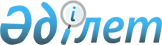 Об утверждении планов по управлению пастбищами и их использованию по поселку и сельским округам Сырдарьинского района на 2020-2021 годы
					
			С истёкшим сроком
			
			
		
					Решение Сырдарьинского районного маслихата Кызылординской области от 3 июля 2020 года № 417. Зарегистрировано Департаментом юстиции Кызылординской области 9 июля 2020 года № 7562. Прекращено действие в связи с истечением срока
      В соответствии с подпунктом 1 статьи 8 Закона Республики Казахстан от 20 февраля 2017 года "О пастбищах" Сырдарьинский районный маслихат РЕШИЛ: 
      1. Утвердить планы по управлению пастбищами и их использованию по поселку и сельским округам Сырдарьинского района на 2020-2021 годы согласно приложениям 1, 2, 3, 4, 5, 6, 7, 8, 9, 10, 11, 12, 13, 14 к настоящему решению.
      2. Признать утратившим силу решение Сырдарьинского районного маслихата от 10 апреля 2019 года № 299 "Об утверждении плана по управлению пастбищами и их использованию по Сырдарьинскому району на 2019-2020 годы" (зарегистрировано в Реестре государственной регистрации нормативных правовых актов за номером 6770, опубликовано в эталонном контрольном банке нормативных правовых актов Республики Казахстан от 26 апреля 2019 года).
      3. Настоящее решение вводится в действие со дня первого официального опубликования.  План по управлению пастбищами и их использованию в сельском округе Айдарлы на 2020-2021 годы
      Настоящий План по управлению пастбищами и их использованию в сельском округе Айдарлы на 2020-2021 годы (далее - План) разработан в соответствии с Законами Республики Казахстан от 23 января 2001 года "О местном государственном управлении и самоуправлении в Республике Казахстан", от 20 февраля 2017 года "О пастбищах", приказом Заместителя Премьер-Министра Республики Казахстан - Министра сельского хозяйства Республики Казахстан от 24 апреля 2017 года № 173 "Об утверждении Правил рационального использования пастбищ" (зарегистрирован в Реестре государственной регистрации нормативных правовых актов № 15090), приказом Министра сельского хозяйства Республики Казахстан от 14 апреля 2015 года № 3-3/332 "Об утверждении предельно допустимой нормы нагрузки на общую площадь пастбищ" (зарегистрирован в Реестре государственной регистрации нормативных правовых актов № 11064).
      План принимается в целях рационального использования пастбищ, устойчивого обеспечения потребности в кормах и предотвращения процессов деградации пастбищ.
      План содержит:
      1) схема (карта) расположения пастбищ на территории сельского округа Айдарлы в разрезе категорий земель, собственников земельных участков и землепользователей на основании правоустанавливающих документов (приложение 1);
      2) приемлемая схема пастбище оборотов (приложение 2);
      3) карта с обозначением внешних и внутренних границ и площадей пастбищ, в том числе сезонных, объектов пастбищной инфраструктуры (приложение 3);
      4) схема доступа пастбищепользователей к водаисточникам (озерам, рекам, прудам, копаниям, оросительным или обводнительным каналам, трубчатым или шахтным колодцам), составлена согласно норме потребления воды (приложение 4);
      5) схема размещения поголовья сельскохозяйственных животных на отгонных пастбищах физических и (или) юридических лиц, не обеспеченных пастбищами в сельском округе Айдарлы (приложение 5);
      6) календарный график по использованию пастбищ, устанавливающий сезонные маршруты выпаса и передвижения сельскохозяйственных животных (приложение 6).
      План принят с учетом сведений о состоянии геоботанического обследования пастбищ, сведений о ветеринарно-санитарных объектах, данных о численности поголовья сельскохозяйственных животных с указанием их владельцев - пастбищепользователей, физических и (или) юридических лиц, данных о количестве гуртов, отар, табунов, сформированных по видам и половозрастным группам сельскохозяйственных животных, сведений о формировании поголовья сельскохозяйственных животных для выпаса на отгонных пастбищах, особенностей выпаса сельскохозяйственных животных на культурных и аридных пастбищах, сведений о сервитутах для прогона скота и иных данных, предоставленных государственными органами, физическими и (или) юридическими лицами.
      Общая площадь территории сельского округа Айдарлы 303249 гектар, из них пашни – 1975 гектар, пастбищные земли – 302848 гектар.
      По категориям земли распределяются следующим образом:
      земли сельскохозяйственного назначения – 10295 гектар;
      земли населенных пунктов – 401 гектар.
      По природно-климатическим условиям территория сельского округа Айдарлы входит в сухостепную зону с резко-континентальным климатом, для которого свойственны: засушливость весенне-летнего периода, летние низкие и низкие температуры воздуха, недостаточные и неустойчивые атмосферные осадки по времени года и значительные усилия ветра в течение года.
      На 1 января 2020 года в сельском округе Айдарлы насчитывается (личное подворье населения и поголовье товарищества с ограниченной ответственностью, крестьянские хозяйства) крупного рогатого скота 2680 голов, из них маточное поголовье 1689 голов, мелкого рогатого скота 1230 голов, 585 голов лошадей, 14 голов верблюдов. 
      Поголовье скота в крестьянских и фермерских хозяйствах сельском округе Айдарлы: крупного рогатого скота 1280 голов, мелкого рогатого скота 40 голов, 236 голов лошадей. Пастбищная площадь крестьянских и фермерских хозяйств составляет 22 549 гектаров.
      Для обеспечения сельскохозяйственных животных по сельскому округу Айдарлы имеются всего 302848 гектар пастбищных угодий. В черте населенных пунктов числится 9894 гектар пастбищ.
      На основании вышеизложенного, согласно статьи 15 Закона Республики Казахстан "О пастбищах" для нужд местного населения по содержанию маточного (дойного) поголовья сельскохозяйственных животных при имеющихся пастбищных угодьях населенных пунктов в размере 9894 гектар, потребность составляет 8888 гектар, при норме нагрузки 11,0 гектар/голов. 
      Полностью охвачена сложившаяся потребность пастбищных угодий на содержание (дойных коров) маточного поголовья сельскохозяйственных животных.
      Имеется потребность пастбищных угодий по выпасу других сельскохозяйственных животных местного населения в размере 22770,6 гектар, при норме нагрузки на голову крупный рогатый скота – 11,0 гектар/голов, мелкий рогатый скот – 2,2 гектар/голов, лошадей – 13,0 гектар/голов, верблюдов - 15,4 гектар/голов.
      Потребность:
      для крупный рогатый скот - 1400 голов.* 11,0 гектар/голов.=15400 гектар;
      для мелкий рогатый скот - 1190 голов.* 2,2 гектар/голов.= 2618 гектар;
      для лошадей – 349 голов.* 13,0 гектар/голов.= 4537 гектар;
      для верблюдов – 14 голов.*15,4 гектар/голов= 215,6 гектар;
      15400 + 2618 + 4537 + 215,6 = 22770,6 гектар.
      Оставшуюся потребность пастбищных угодий в размере 12876,6 гектар необходимо восполнить за счет перемещения поголовья сельскохозяйственных животных местного населения сельского округа Айдарлы на отгонные пастбища близи каналы "Актам", "Ботабай" согласно приложению 5 к настоящему Плану.
      На территории сельского округа Айдарлы действует 1 ветеринарный пункт, 1 типовой скотомогильник. 
      В сельском округе Айдарлы не установлены сервитуты для прогона скота. Схема (карта) расположения пастбищ на территории сельского округа Айдарлы в разрезе категорий земель, собственников земельных участков и землепользователей на основании правоустанавливающих документов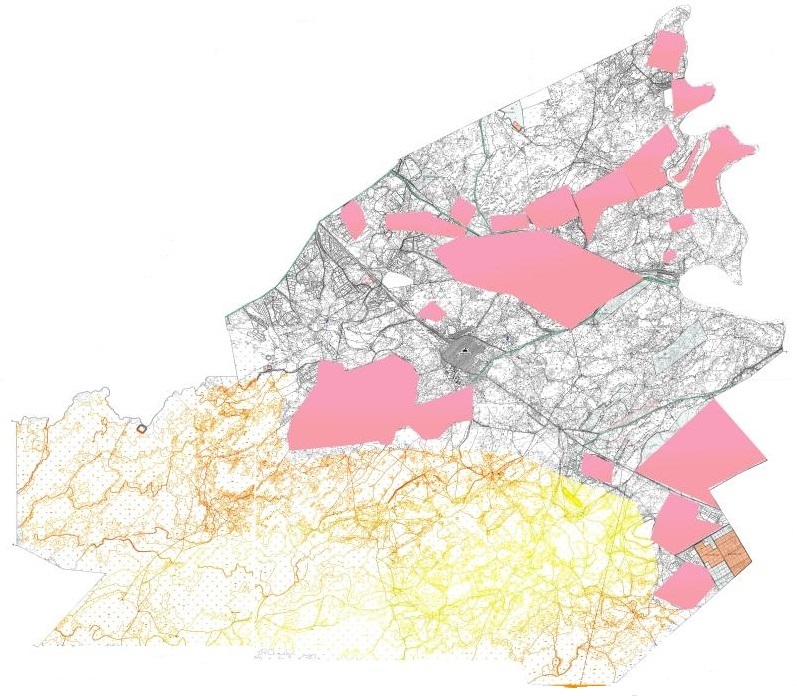 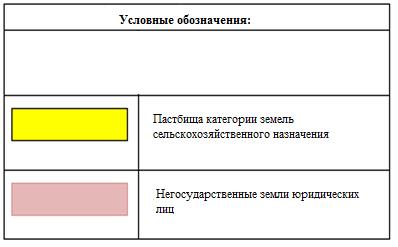  Список собственников земельных участков на территории сельского округа Айдарлы 
      Продолжение таблицы
      Расшифровка аббревиатур:
      КРС – крупно рогатый скот; МРС – мелко рогатый скот. Сведения по распределению пастбищ для размещения маточного (дойного) поголовья крупного рогатого скота по сельскому округу Айдарлы Приемлемая схема пастбище оборотов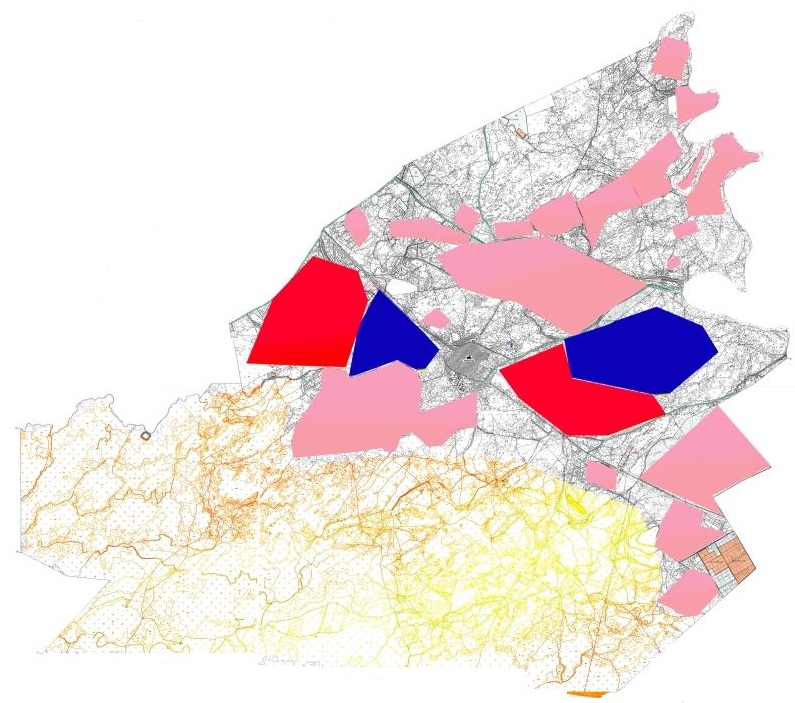 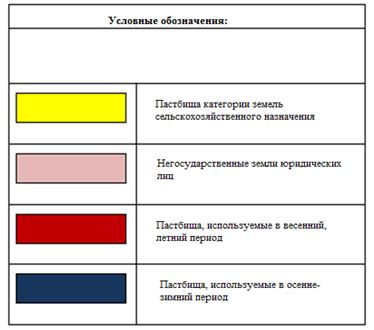  Карта с обозначением внешних и внутренних границ и площадей пастбищ, в том числе сезонных, объектов пастбищной инфраструктуры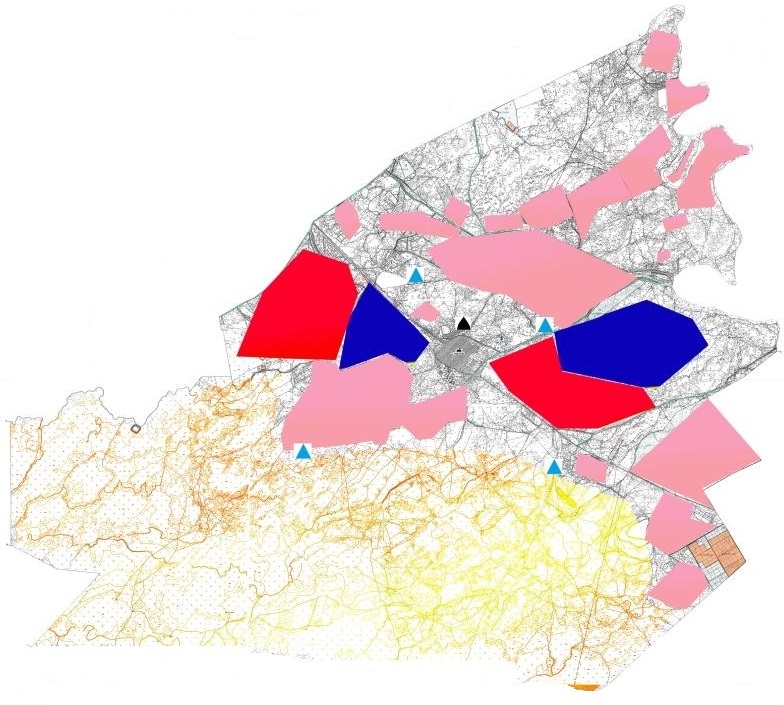 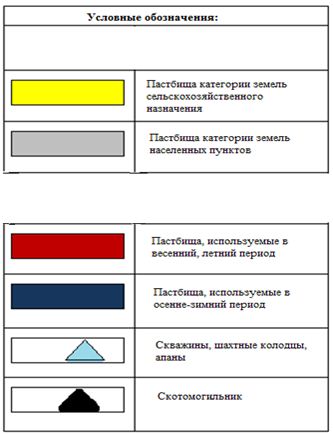  Схема доступа пастбищепользователей к водоисточникам (озерам, рекам, прудам, копаням, оросительным или обводнительным каналам, трубчатым или шахтным колодцам), составлена согласно норме потребления воды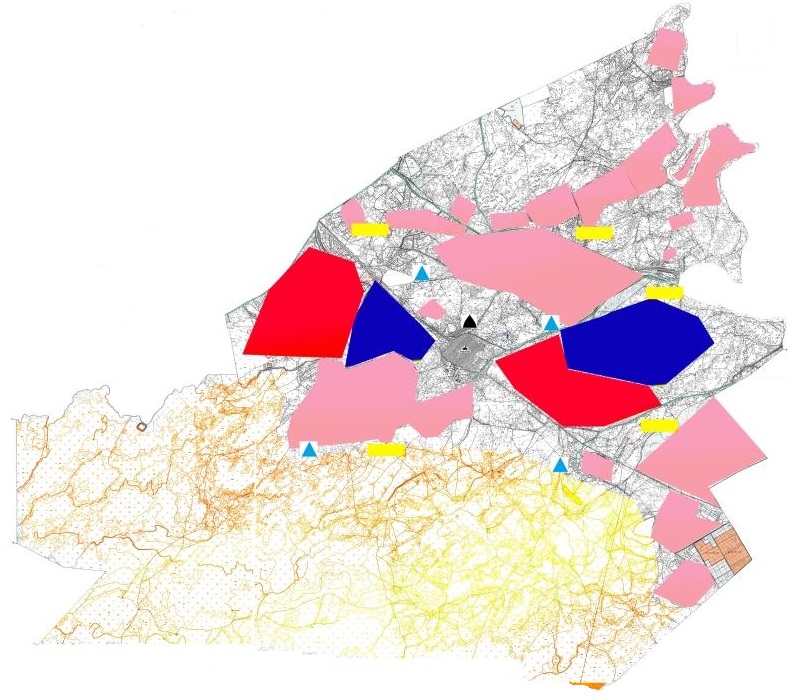 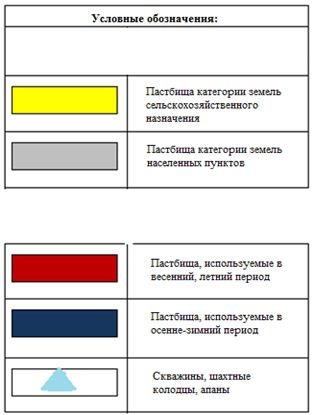  Схема размещения поголовья сельскохозяйственных животных на отгонных пастбищах физических и (или) юридических лиц, не обеспеченных пастбищами в сельском округе Айдарлы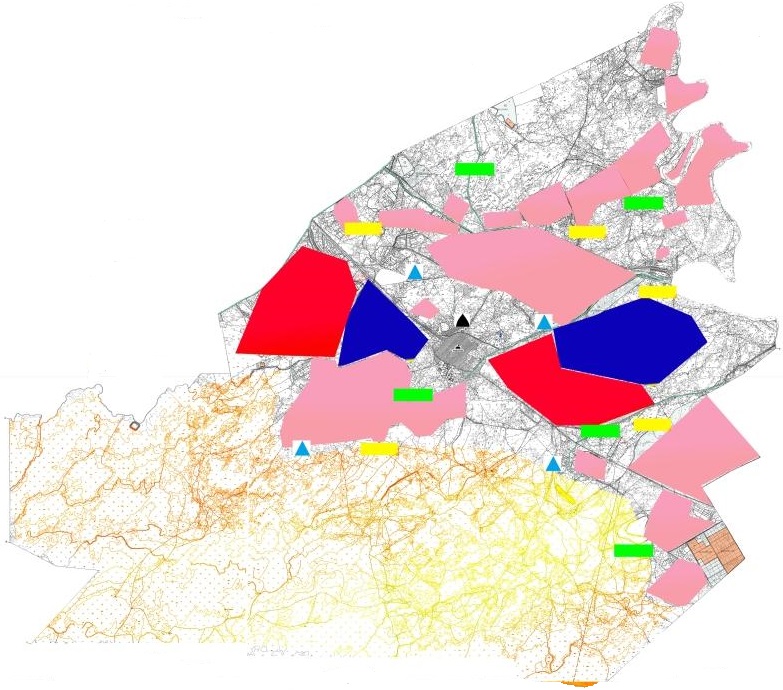 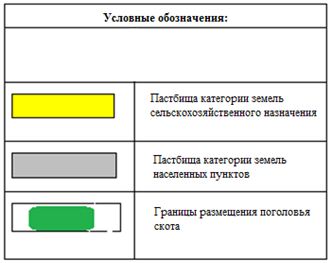  Календарный график по использованию пастбищ, устанавливающий сезонные маршруты выпаса и передвижения сельскохозяйственных животных План по управлению пастбищами и их использованию в сельском округе Акжарма на 2020-2021 годы
      Настоящий План по управлению пастбищами и их использованию в сельском округе Акжарма на 2020-2021 годы (далее - План) разработан в соответствии с Законами Республики Казахстан от 23 января 2001 года "О местном государственном управлении и самоуправлении в Республике Казахстан", от 20 февраля 2017 года "О пастбищах", приказом Заместителя Премьер-Министра Республики Казахстан - Министра сельского хозяйства Республики Казахстан от 24 апреля 2017 года № 173 "Об утверждении Правил рационального использования пастбищ" (зарегистрирован в Реестре государственной регистрации нормативных правовых актов № 15090), приказом Министра сельского хозяйства Республики Казахстан от 14 апреля 2015 года 2015 года № 3-3/332 "Об утверждении предельно допустимой нормы нагрузки на общую площадь пастбищ" (зарегистрирован в Реестре государственной регистрации нормативных правовых актов № 11064).
      План принимается в целях рационального использования пастбищ, устойчивого обеспечения потребности в кормах и предотвращения процессов деградации пастбищ.
      План содержит:
      1) схема (карта) расположения пастбищ на территории сельского округа Акжарма в разрезе категорий земель, собственников земельных участков и землепользователей на основании правоустанавливающих документов (приложение 1);
      2) приемлемая схема пастбище оборотов (приложение 2);
      3) карта с обозначением внешних и внутренних границ и площадей пастбищ, в том числе сезонных, объектов пастбищной инфраструктуры (приложение 3);
      4) схема доступа пастбищепользователей к водаисточникам (озерам, рекам, прудам, копаниям, оросительным или обводнительным каналам, трубчатым или шахтным колодцам), составлена согласно норме потребления воды (приложение 4);
      5) схема размещения поголовья сельскохозяйственных животных на отгонных пастбищах физических и (или) юридических лиц, не обеспеченных пастбищами в сельском округе Акжарма (приложение 5);
      6) календарный график по использованию пастбищ, устанавливающий сезонные маршруты выпаса и передвижения сельскохозяйственных животных (приложение 6).
      План принят с учетом сведений о состоянии геоботанического обследования пастбищ, сведений о ветеринарно-санитарных объектах, данных о численности поголовья сельскохозяйственных животных с указанием их владельцев - пастбищепользователей, физических и (или) юридических лиц, данных о количестве гуртов, отар, табунов, сформированных по видам и половозрастным группам сельскохозяйственных животных, сведений о формировании поголовья сельскохозяйственных животных для выпаса на отгонных пастбищах, особенностей выпаса сельскохозяйственных животных на культурных и аридных пастбищах, сведений о сервитутах для прогона скота и иных данных, предоставленных государственными органами, физическими и (или) юридическими лицами.
      Административно-территориальное деление состоит из сел Абат, Карабогет, Үшкол, Коптин кол, Ескиабай. 
      Общая площадь территории сельского округа Акжарма 21174 гектар, из них пашни – 5410 гектар, пастбищные земли – 15422 гектар.
      По категориям земли распределяются следующим образом:
      земли сельскохозяйственного назначения – 20832 гектар;
      земли населенных пунктов – 342 гектар.
      По природно-климатическим условиям территория сельского округа Акжарма входит в сухостепную зону с резко-континентальным климатом, для которого свойственны: засушливость весенне-летнего периода, летние низкие и низкие температуры воздуха, недостаточные и неустойчивые атмосферные осадки по времени года и значительные усилия ветра в течение года.
      На 1 января 2020 года в сельском округе Акжарма насчитывается (личное подворье населения и поголовье товарищества с ограниченной ответственностью, крестьянские хозяйства) крупного рогатого скота 3448 голов, из них маточное поголовье 2121 голов, мелкого рогатого скота 2459 голов, 1146 голов лошадей.
      Поголовье скота в крестьянских и фермерских хозяйствах сельском округе Акжарма: крупного рогатого скота 1280 голов, мелкого рогатого скота 27 голов, 185 голов лошадей. Пастбищная площадь крестьянских и фермерских хозяйств составляет 10955 гектаров.
      Для обеспечения сельскохозяйственных животных по сельскому округу Акжарма имеются всего 15422 гектар пастбищных угодий. В черте населенных пунктов числится 4887 гектар пастбищ.
      На основании вышеизложенного, согласно статьи 15 Закона Республики Казахстан "О пастбищах" для нужд местного населения по содержанию маточного (дойного) поголовья сельскохозяйственных животных при имеющихся пастбищных угодьях населенных пунктов в размере 4887 гектар, потребность составляет 13189 гектар, при норме нагрузки 11,0 гектар/голов. 
      Недостающие пастбищные угодья 8302 гектар земель для дойных коров обеспечиваются за счет перевода на пастбищни территорию Инкардаринского сельского округа.
      Имеется потребность пастбищных угодий по выпасу других сельскохозяйственных животных местного населения в размере 41691,4 гектар, при норме нагрузки на голову крупный рогатый скота – 11,0 гектар/голов, мелкий рогатый скот – 2,2 гектар/голов, лошадей – 13,0 гектар/голов, верблюдов - 15,4 гектар/голов.
      Потребность:
      для крупный рогатый скот - 2168 голов.* 11,0 гектар/голов.=23848 гектар;
      для мелкий рогатый скот - 2432 голов.* 2,2 гектар/голов.= 5350,4 гектар;
      для лошадей – 961 голов.* 13,0 гектар/голов.= 12493 гектар;
      23848 + 5350,4 + 12493 = 41691,4 гектар.
      Оставшуюся потребность пастбищных угодий в размере 36804,4 гектар необходимо восполнить за счет перемещения поголовья сельскохозяйственных животных местного населения сельского округа Акжарма на отгонные пастбища сельского округа Инкардария согласно приложению 5 к настоящему Плану.
      На территории сельского округа Акжарма действует 1 ветеринарный пункт, 1 типовой скотомогильник. 
      В сельском округе Акжарма не установлены сервитуты для прогона скота. Схема (карта) расположения пастбищ на территории сельского округа Акжарма в разрезе категорий земель, собственников земельных участков и землепользователей на основании правоустанавливающих документов Список собственников земельных участков на территории сельского округа Акжарма
      Продолжение таблицы
      Расшифровка аббревиатур:
      КРС – крупно рогатый скот; МРС – мелко рогатый скот. Сведения по распределению пастбищ для размещения маточного (дойного) поголовья крупного рогатого скота по сельскому округу Акжарма Приемлемая схема пастбище оборотов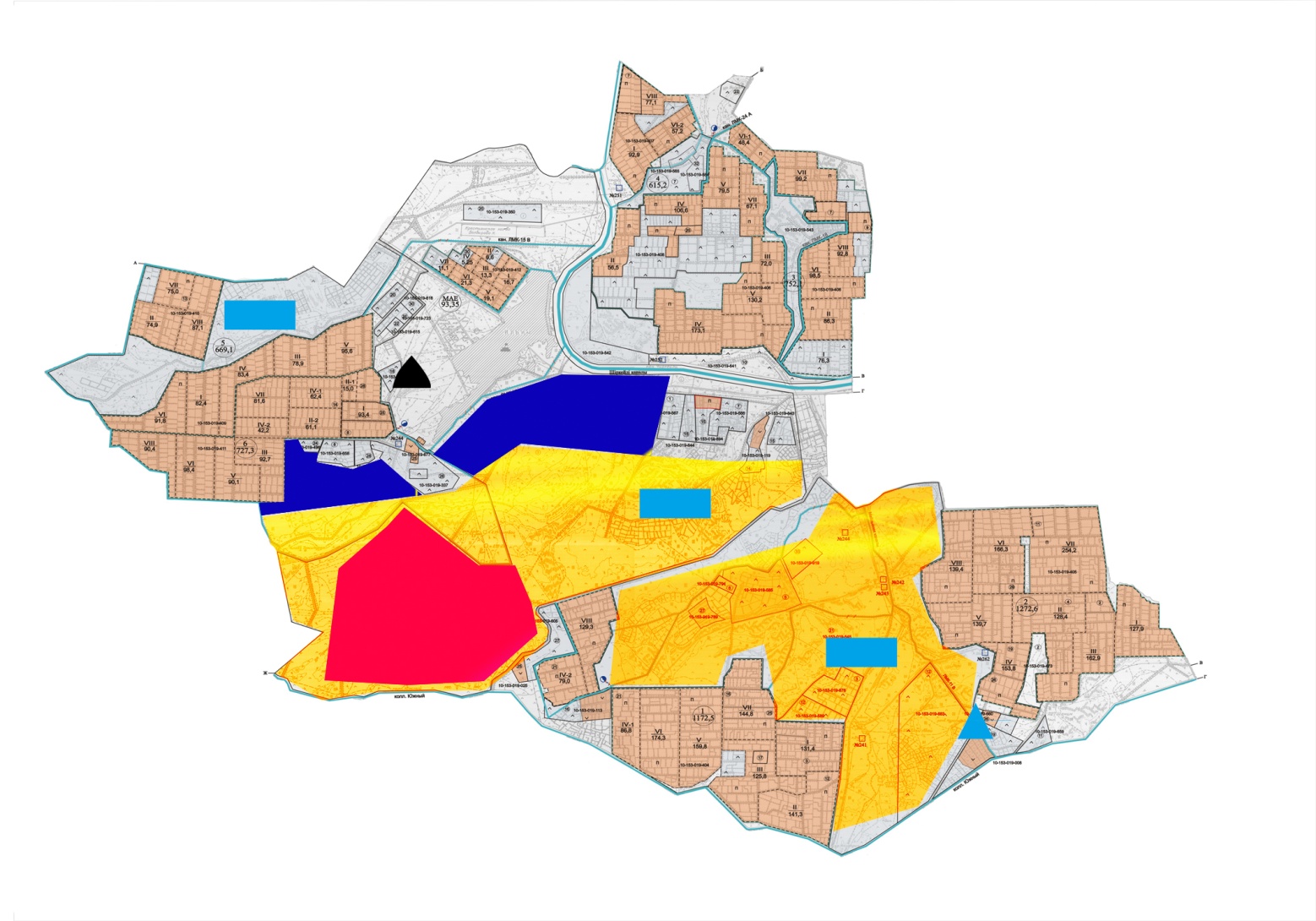 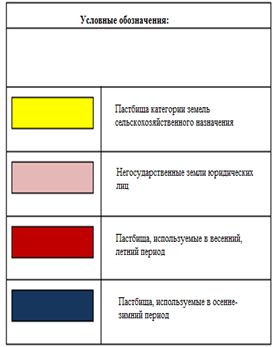  Карта с обозначением внешних и внутренних границ и площадей пастбищ, в том числе сезонных, объектов пастбищной инфраструктуры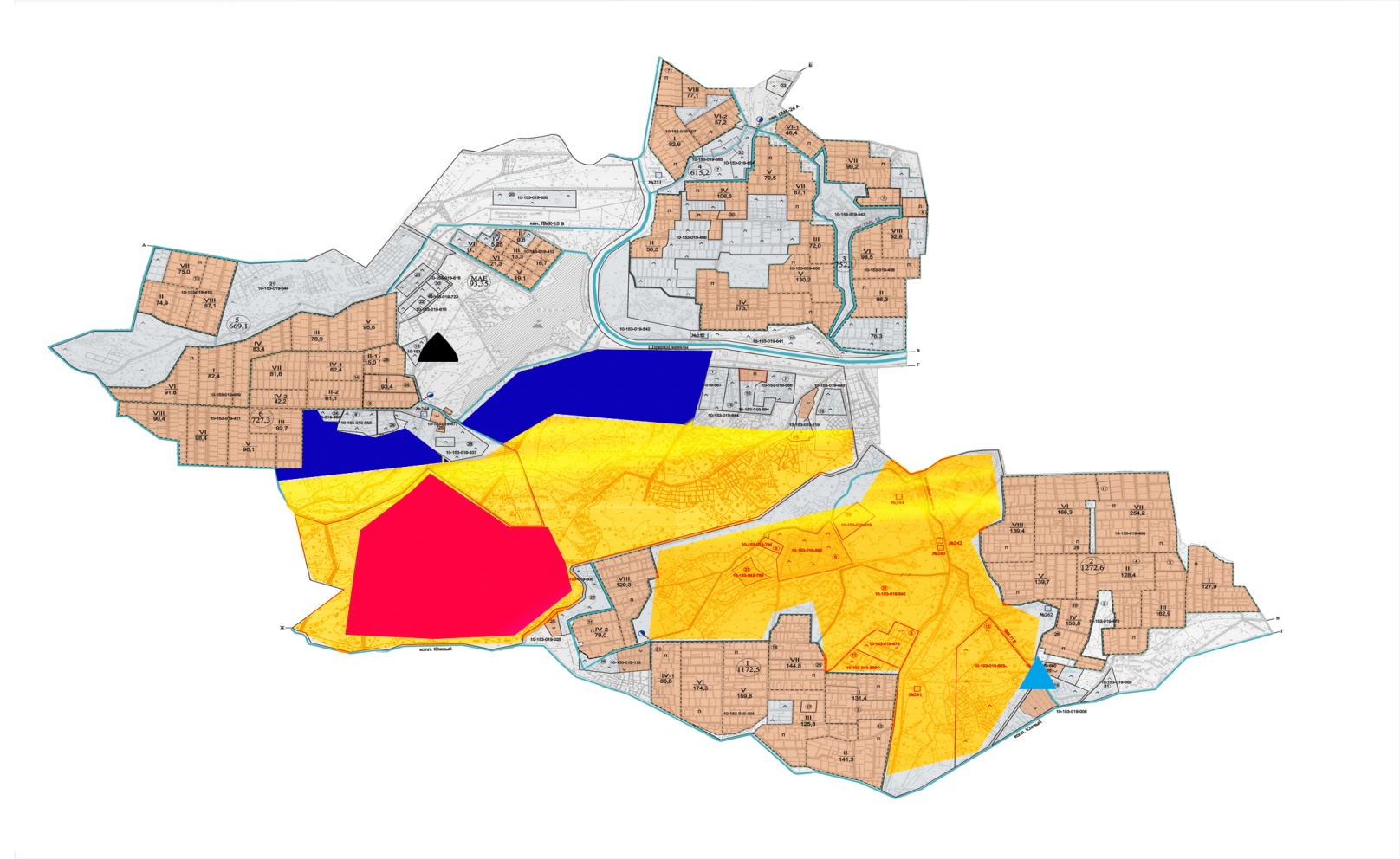 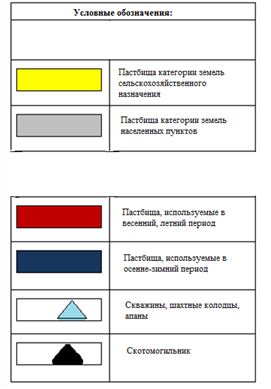  Схема доступа пастбищепользователей к водоисточникам (озерам, рекам, прудам, копаням, оросительным или обводнительным каналам, трубчатым или шахтным колодцам), составлена согласно норме потребления воды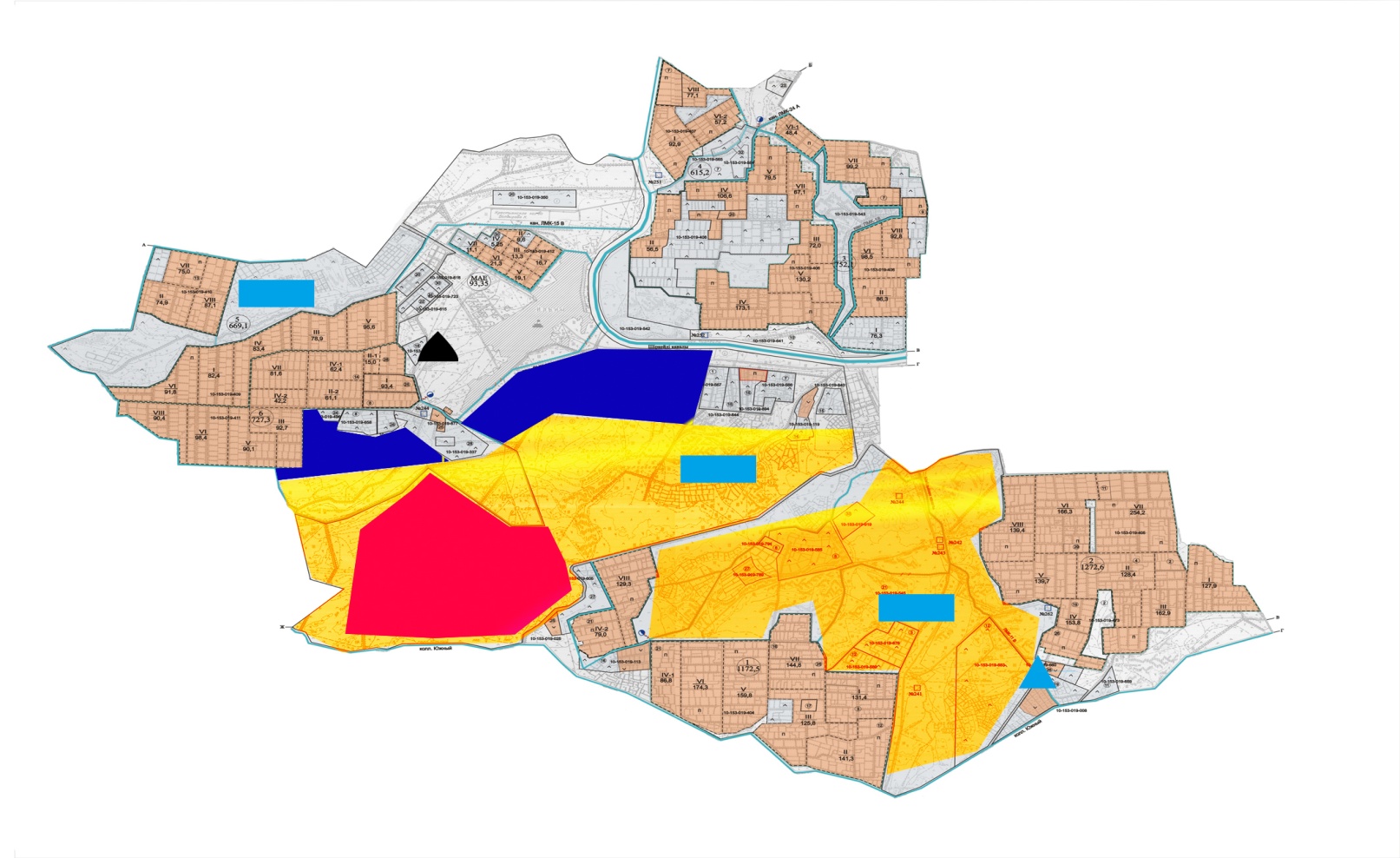 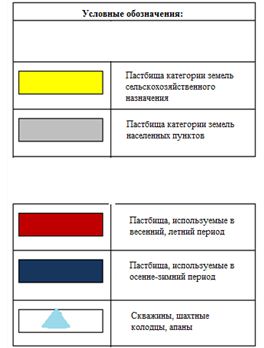  Схема размещения поголовья сельскохозяйственных животных на отгонных пастбищах физических и (или) юридических лиц, не обеспеченных пастбищами в сельском округе Акжарма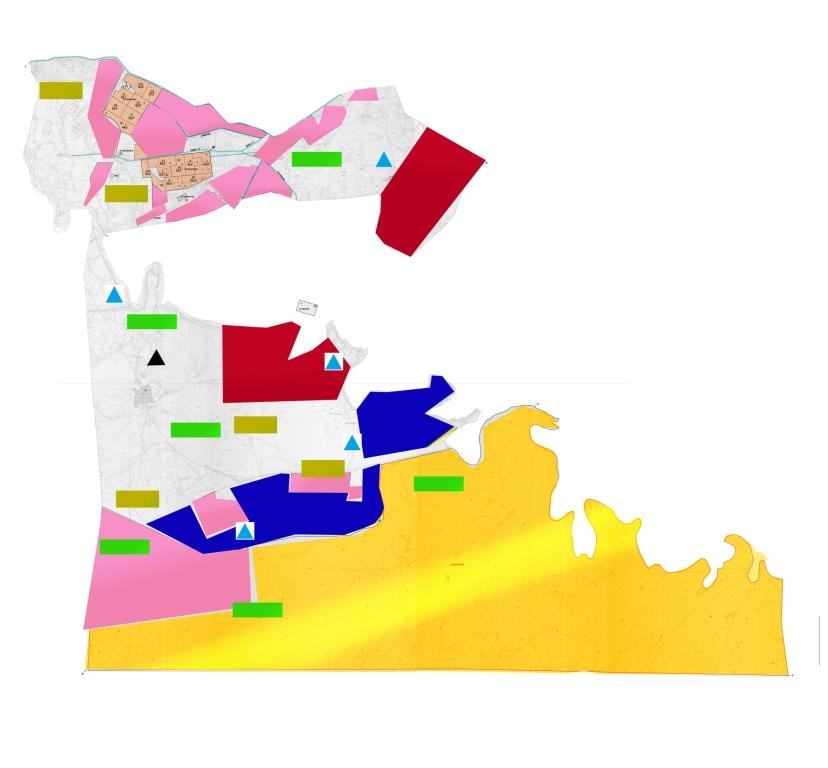 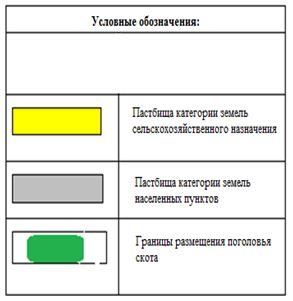  Календарный график по использованию пастбищ, устанавливающий сезонные маршруты выпаса и передвижения сельскохозяйственных животных План по управлению пастбищами и их использованию в сельском округе Аманкелди на 2020-2021 годы
      Настоящий План по управлению пастбищами и их использованию в сельском округе Аманкелди на 2020-2021 годы (далее - План) разработан в соответствии с Законами Республики Казахстан от 23 января 2001 года "О местном государственном управлении и самоуправлении в Республике Казахстан", от 20 февраля 2017 года "О пастбищах", приказом Заместителя Премьер-Министра Республики Казахстан - Министра сельского хозяйства Республики Казахстан от 24 апреля 2017 года № 173 "Об утверждении Правил рационального использования пастбищ" (зарегистрирован в Реестре государственной регистрации нормативных правовых актов № 15090), приказом Министра сельского хозяйства Республики Казахстан от 14 апреля 2015 года № 3-3/332 "Об утверждении предельно допустимой нормы нагрузки на общую площадь пастбищ" (зарегистрирован в Реестре государственной регистрации нормативных правовых актов № 11064).
      План принимается в целях рационального использования пастбищ, устойчивого обеспечения потребности в кормах и предотвращения процессов деградации пастбищ.
      План содержит:
      1) схема (карта) расположения пастбищ на территории сельского округа Аманкелди в разрезе категорий земель, собственников земельных участков и землепользователей на основании правоустанавливающих документов (приложение 1);
      2 приемлемая схема пастбище оборотов (приложение 2);
      3) карта с обозначением внешних и внутренних границ и площадей пастбищ, в том числе сезонных, объектов пастбищной инфраструктуры (приложение 3);
      4) схема доступа пастбищепользователей к водаисточникам (озерам, рекам, прудам, копаниям, оросительным или обводнительным каналам, трубчатым или шахтным колодцам), составлена согласно норме потребления воды (приложение 4);
      5) схема размещения поголовья сельскохозяйственных животных на отгонных пастбищах физических и (или) юридических лиц, не обеспеченных пастбищами в сельском округе Аманкелди (приложение 5);
      6) календарный график по использованию пастбищ, устанавливающий сезонные маршруты выпаса и передвижения сельскохозяйственных животных (приложение 6).
      План принят с учетом сведений о состоянии геоботанического обследования пастбищ, сведений о ветеринарно-санитарных объектах, данных о численности поголовья сельскохозяйственных животных с указанием их владельцев - пастбищепользователей, физических и (или) юридических лиц, данных о количестве гуртов, отар, табунов, сформированных по видам и половозрастным группам сельскохозяйственных животных, сведений о формировании поголовья сельскохозяйственных животных для выпаса на отгонных пастбищах, особенностей выпаса сельскохозяйственных животных на культурных и аридных пастбищах, сведений о сервитутах для прогона скота и иных данных, предоставленных государственными органами, физическими и (или) юридическими лицами.
      Общая площадь территории сельского округа Аманкелди 1020142 гектар, из них пашни – 188 гектар, пастбищные земли – 1019888 гектар.
      По категориям земли распределяются следующим образом:
      земли сельскохозяйственного назначения – 20984 гектар;
      земли населенных пунктов – 254 гектар.
      По природно-климатическим условиям территория сельского округа Аманкелди входит в сухостепную зону с резко-континентальным климатом, для которого свойственны: засушливость весенне-летнего периода, летние низкие и низкие температуры воздуха, недостаточные и неустойчивые атмосферные осадки по времени года и значительные усилия ветра в течение года.
      На 1 января 2020 года в сельском округе Аманкелди насчитывается (личное подворье населения и поголовье товарищества с ограниченной ответственностью, крестьянские хозяйства) крупного рогатого скота 3147 голов, из них маточное поголовье 1633 голов, мелкого рогатого скота 3289 голов, 1759 голов лошадей, 327 голов верблюдов. 
      Поголовье скота в крестьянских и фермерских хозяйствах сельском округе Аманкелди: крупного рогатого скота 896 голов, мелкого рогатого скота 2116 голов, 525 голов лошадей, верблюдов - 275 голов. Пастбищная площадь крестьянских и фермерских хозяйств составляет 13619 гектаров.
      Для обеспечения сельскохозяйственных животных по сельскому округу Аманкелди имеются всего 1019888 гектар пастбищных угодий. В черте населенных пунктов числится 20796 гектар пастбищ.
      На основании вышеизложенного, согласно статьи 15 Закона Республики Казахстан "О пастбищах" для нужд местного населения по содержанию маточного (дойного) поголовья сельскохозяйственных животных при имеющихся пастбищных угодьях населенных пунктов в размере 20796 гектар, потребность составляет 12397 гектар, при норме нагрузки 11,0 гектар/голов. 
      Полностью охвачена сложившаяся потребность пастбищных угодий на содержание (дойных коров) маточного поголовья сельскохозяйственных животных.
      Имеется потребность пастбищных угодий по выпасу других сельскохозяйственных животных местного населения в размере 44184,4 гектар, при норме нагрузки на голову крупный рогатый скота – 11,0 гектар/голов, мелкий рогатый скот – 2,2 гектар/голов, лошадей – 13,0 гектар/голов, верблюдов - 15,4 гектар/голов.
      Потребность:
      для крупный рогатый скот - 2251 голов.* 11,0 гектар/голов.=24761 гектар;
      для мелкий рогатый скот - 1173 голов.* 2,2 гектар/голов.= 2580,6 гектар;
      для лошадей – 1234 голов.* 13,0 гектар/голов.= 16042 гектар;
      для верблюдов – 52 голов.*15,4 гектар/голов. = 800,8 гектар;
      24761 + 2580,6 + 16042 + 800,8 = 44184,4 гектар.
      Оставшуюся потребность пастбищных угодий в размере 23388,4 гектар необходимо восполнить за счет перемещения поголовья сельскохозяйственных животных местного населения сельского округа Аманкелди на отгонные пастбища близи каналы "Мемлекет", "Жаскайрат", "Торангылсай" согласно приложению 5 к настоящему Плану.
      На территории сельского округа Аманкелди действует 1 ветеринарный пункт, 1 типовой скотомогильник. 
      В сельском округе Аманкелди не установлены сервитуты для прогона скота. Схема (карта) расположения пастбищ на территории сельского округа Аманкелди в разрезе категорий земель, собственников земельных участков и землепользователей на основании правоустанавливающих документов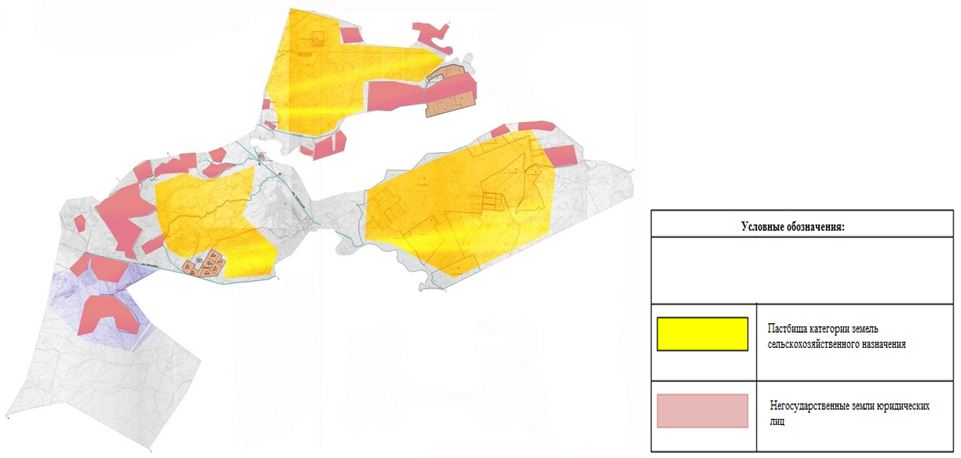  Список собственников земельных участков на территории сельского округа Аманкелди
      Продолжение таблицы
      Расшифровка аббревиатур:
      КРС – крупно рогатый скот; МРС – мелко рогатый скот. Сведения по распределению пастбищ для размещения маточного (дойного) поголовья крупного рогатого скота по сельскому округу Аманкелди Приемлемая схема пастбище оборотов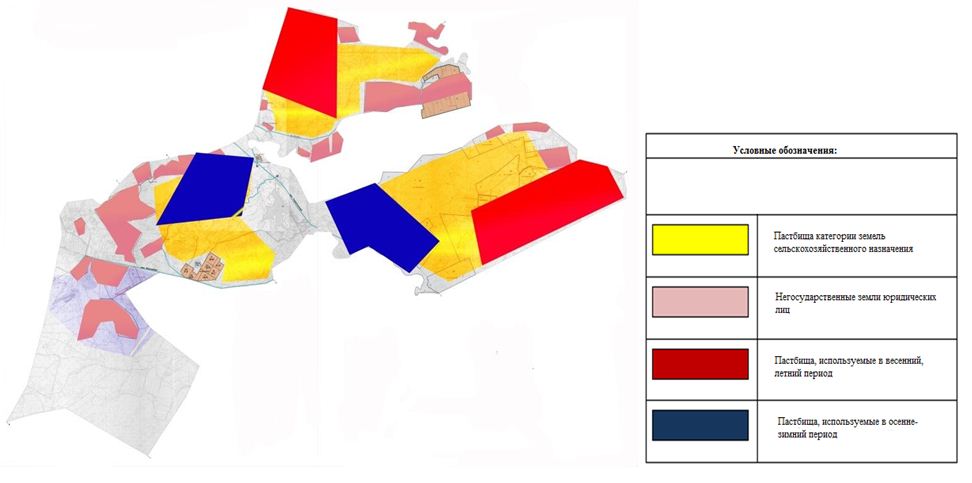  Карта с обозначением внешних и внутренних границ и площадей пастбищ, в том числе сезонных, объектов пастбищной инфраструктуры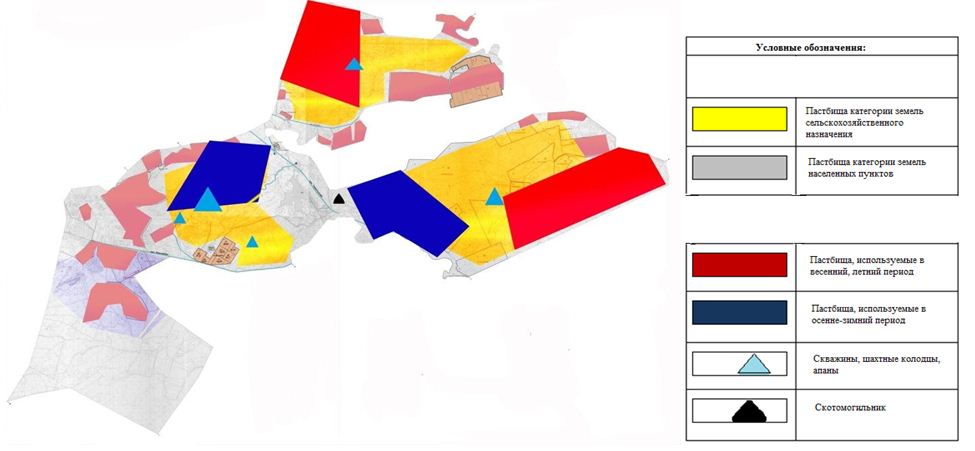  Схема доступа пастбищепользователей к водоисточникам (озерам, рекам, прудам, копаням, оросительным или обводнительным каналам, трубчатым или шахтным колодцам), составленная согласно норме потребления воды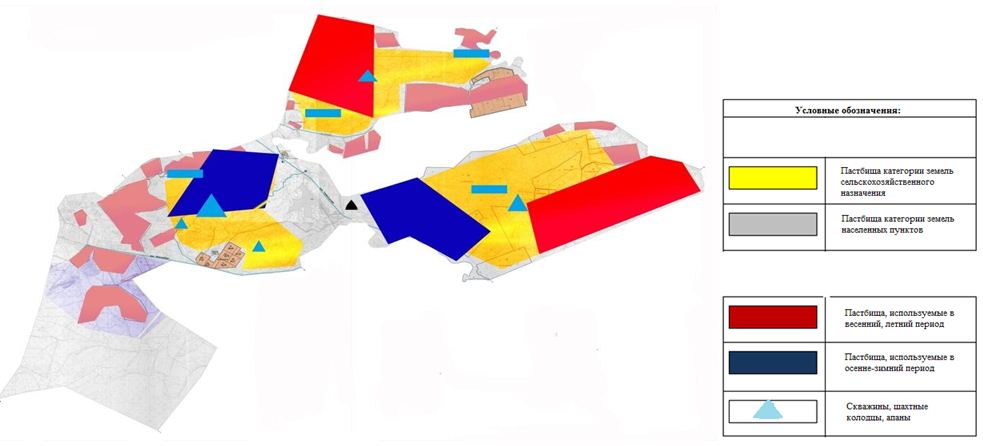  Схема размещения поголовья сельскохозяйственных животных на отгонных пастбищах физических и (или) юридических лиц, не обеспеченных пастбищами в сельском округе Аманкелди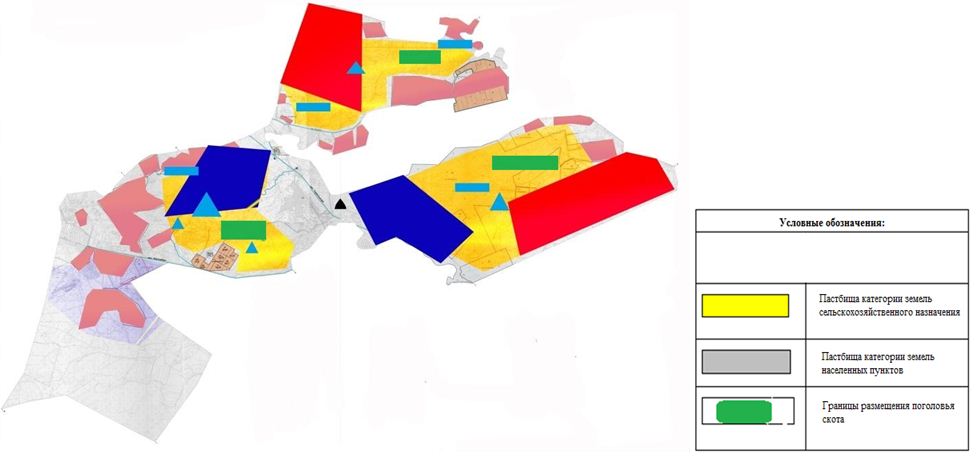  Календарный график по использованию пастбищ, устанавливающий сезонные маршруты выпаса и передвижения сельскохозяйственных животных План по управлению пастбищами и их использованию в сельском округе Бесарык на 2020-2021 годы
      Настоящий План по управлению пастбищами и их использованию в сельском округе Бесарык на 2020-2021 годы (далее - План) разработан в соответствии с Законами Республики Казахстан от 23 января 2001 года "О местном государственном управлении и самоуправлении в Республике Казахстан", от 20 февраля 2017 года "О пастбищах", приказом Заместителя Премьер-Министра Республики Казахстан - Министра сельского хозяйства Республики Казахстан от 24 апреля 2017 года № 173 "Об утверждении Правил рационального использования пастбищ" (зарегистрирован в Реестре государственной регистрации нормативных правовых актов № 15090), приказом Министра сельского хозяйства Республики Казахстан от 14 апреля 2015 года № 3-3/332 "Об утверждении предельно допустимой нормы нагрузки на общую площадь пастбищ" (зарегистрирован в Реестре государственной регистрации нормативных правовых актов № 11064).
      План принимается в целях рационального использования пастбищ, устойчивого обеспечения потребности в кормах и предотвращения процессов деградации пастбищ.
      План содержит:
      1) схема (карта) расположения пастбищ на территории сельского округа Бесарык в разрезе категорий земель, собственников земельных участков и землепользователей на основании правоустанавливающих документов (приложение 1);
      2) приемлемая схема пастбище оборотов (приложение 2);
      3) карта с обозначением внешних и внутренних границ и площадей пастбищ, в том числе сезонных, объектов пастбищной инфраструктуры (приложение 3);
      4) схема доступа пастбищепользователей к водаисточникам (озерам, рекам, прудам, копаниям, оросительным или обводнительным каналам, трубчатым или шахтным колодцам), составлена согласно норме потребления воды (приложение 4);
      5) схема размещения поголовья сельскохозяйственных животных на отгонных пастбищах физических и (или) юридических лиц, не обеспеченных пастбищами в сельском округе Бесарык (приложение 5);
      6) календарный график по использованию пастбищ, устанавливающий сезонные маршруты выпаса и передвижения сельскохозяйственных животных (приложение 6).
      План принят с учетом сведений о состоянии геоботанического обследования пастбищ, сведений о ветеринарно-санитарных объектах, данных о численности поголовья сельскохозяйственных животных с указанием их владельцев - пастбищепользователей, физических и (или) юридических лиц, данных о количестве гуртов, отар, табунов, сформированных по видам и половозрастным группам сельскохозяйственных животных, сведений о формировании поголовья сельскохозяйственных животных для выпаса на отгонных пастбищах, особенностей выпаса сельскохозяйственных животных на культурных и аридных пастбищах, сведений о сервитутах для прогона скота и иных данных, предоставленных государственными органами, физическими и (или) юридическими лицами.
      Общая площадь территории сельского округа Бесарык 422258 гектар, из них пашни – 1183 гектар, пастбищные земли – 295338 гектар.
      По категориям земли распределяются следующим образом:
      земли сельскохозяйственного назначения – 112528 гектар;
      земли населенных пунктов – 231 гектар.
      По природно-климатическим условиям территория сельского округа Бесарык входит в сухостепную зону с резко-континентальным климатом, для которого свойственны: засушливость весенне-летнего периода, летние низкие и низкие температуры воздуха, недостаточные и неустойчивые атмосферные осадки по времени года и значительные усилия ветра в течение года.
      На 1 января 2020 года в Бесарык сельском округе насчитывается (личное подворье населения и поголовье товарищества с ограниченной ответственностью, крестьянские хозяйства) крупного рогатого скота 2515 голов, из них маточное поголовье 1311 голов, мелкого рогатого скота 1494 голов, 1311 голов лошадей, 341 голов верблюдов.
      Поголовье скота в крестьянских и фермерских хозяйствах сельском округе Бесарык: крупного рогатого скота 689 голов, мелкого рогатого скота 217 голов, 312 голов лошадей, 179 голов верблюдов. Пастбищная площадь крестьянских и фермерских хозяйств составляет 34893 гектаров.
      Для обеспечения сельскохозяйственных животных по сельскому округу Бесарык имеются всего 295338 гектар пастбищных угодий. В черте населенных пунктов числится 13366 гектар пастбищ.
      На основании вышеизложенного, согласно статьи 15 Закона Республики Казахстан "О пастбищах" для нужд местного населения по содержанию маточного (дойного) поголовья сельскохозяйственных животных при имеющихся пастбищных угодьях населенных пунктов в размере 13366 гектар, потребность составляет 9625 гектар, при норме нагрузки 11,0 гектар/голов. 
      Полностью охвачена сложившаяся потребность пастбищных угодий на содержание (дойных коров) маточного поголовья сельскохозяйственных животных.
      Имеется потребность пастбищных угодий по выпасу других сельскохозяйственных животных местного населения в размере 38374,2 гектар, при норме нагрузки на голову крупный рогатый скота – 11,0 гектар/голов, мелкий рогатый скот – 2,2 гектар/голов, лошадей – 13,0 гектар/голов, верблюдов - 15,4 гектар/голов.
      Потребность:
      для крупный рогатый скот - 1826 голов.* 11,0 гектар/голов.=20086 гектар;
      для мелкий рогатый скот - 1277 голов.* 2,2 гектар/голов.= 2809,4 гектар;
      для лошадей – 999 голов.* 13,0 гектар/голов.= 12984 гектар;
      для верблюдов – 162 голов.*15,4 гектар/голов. = 2494,8 гектар;
      20086 + 2809,4 + 12984 + 2494,8 = 38374,2 гектар.
      Оставшуюся потребность пастбищных угодий в размере 25008,2 гектар необходимо восполнить за счет перемещения поголовья сельскохозяйственных животных местного населения сельского округа Бесарык на отгонные пастбища близи каналы Жанадария согласно приложению 5 к настоящему Плану.
      На территории сельского округа Бесарык действует 1 ветеринарный пункт, 1 типовой скотомогильник. 
      В сельском округе Бесарык не установлены сервитуты для прогона скота. Схема (карта) расположения пастбищ на территории сельского округа Бесарык в разрезе категорий земель, собственников земельных участков и землепользователей на основании правоустанавливающих документов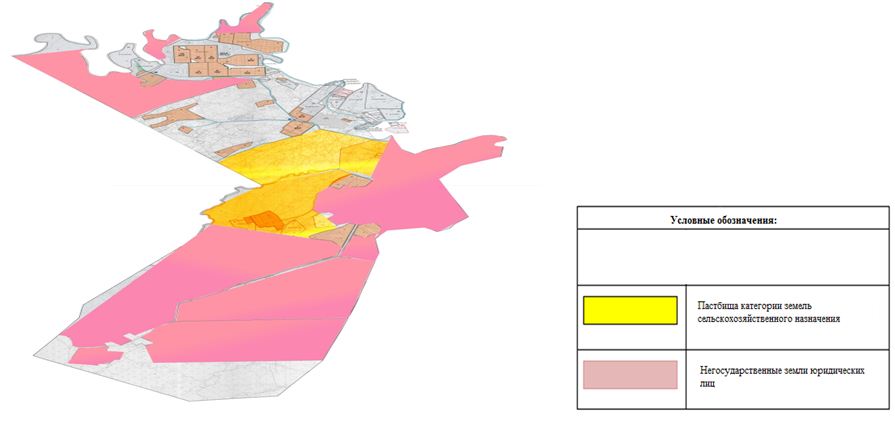  Список собственников земельных участков на территории сельского округа Бесарык
      Продолжение таблицы
      Расшифровка аббревиатур:
      КРС – крупно рогатый скот; МРС – мелко рогатый скот. Сведения по распределению пастбищ для размещения маточного (дойного) поголовья крупного рогатого скота по сельскому округу Бесарык Приемлемая схема пастбище оборотов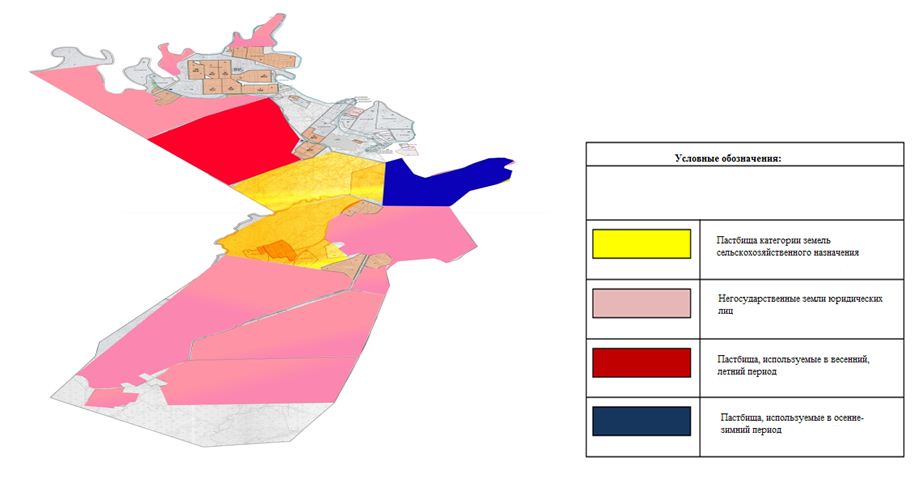  Карта с обозначением внешних и внутренних границ и площадей пастбищ, в том числе сезонных, объектов пастбищной инфраструктуры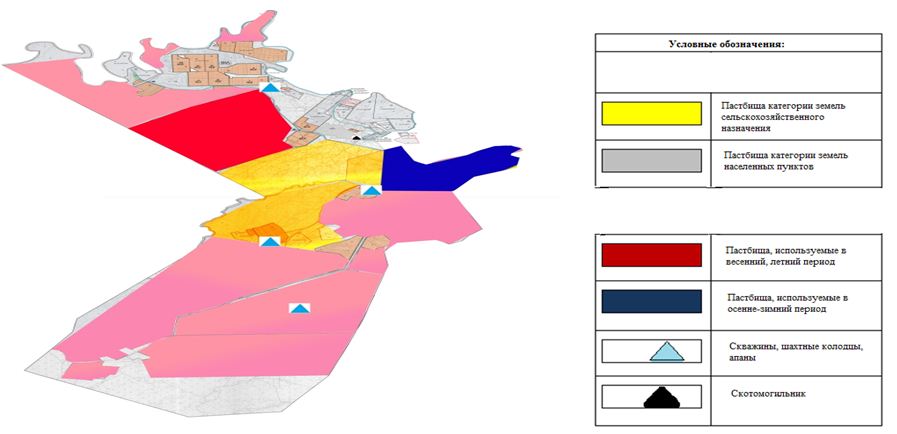  Схема доступа пастбищепользователей к водоисточникам (озерам, рекам, прудам, копаням, оросительным или обводнительным каналам, трубчатым или шахтным колодцам), составленная согласно норме потребления воды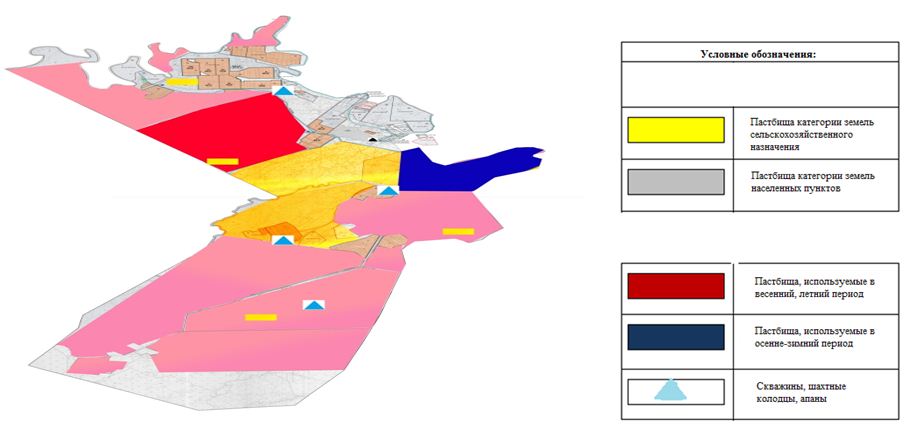  Схема размещения поголовья сельскохозяйственных животных на отгонных пастбищах физических и (или) юридических лиц, не обеспеченных пастбищами в сельском округе Бесарык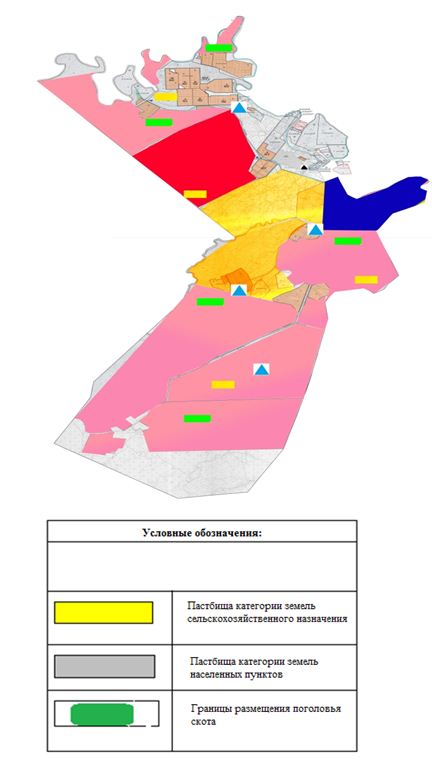  Календарный график по использованию пастбищ, устанавливающий сезонные маршруты выпаса и передвижения сельскохозяйственных животных План по управлению пастбищами и их использованию в сельском округе Жетиколь на 2020-2021 годы
      Настоящий План по управлению пастбищами и их использованию в сельском округе Жетиколь на 2020-2021 годы (далее - План) разработан в соответствии с Законами Республики Казахстан от 23 января 2001 года "О местном государственном управлении и самоуправлении в Республике Казахстан", от 20 февраля 2017 года "О пастбищах", приказом Заместителя Премьер-Министра Республики Казахстан - Министра сельского хозяйства Республики Казахстан от 24 апреля 2017 года № 173 "Об утверждении Правил рационального использования пастбищ" (зарегистрирован в Реестре государственной регистрации нормативных правовых актов № 15090), приказом Министра сельского хозяйства Республики Казахстан от 14 апреля 2015 года № 3-3/332 "Об утверждении предельно допустимой нормы нагрузки на общую площадь пастбищ" (зарегистрирован в Реестре государственной регистрации нормативных правовых актов № 11064).
      План принимается в целях рационального использования пастбищ, устойчивого обеспечения потребности в кормах и предотвращения процессов деградации пастбищ.
      План содержит:
      1) схема (карта) расположения пастбищ на территории сельского округа Жетиколь в разрезе категорий земель, собственников земельных участков и землепользователей на основании правоустанавливающих документов (приложение 1);
      2) приемлемая схема пастбище оборотов (приложение 2);
      3) карта с обозначением внешних и внутренних границ и площадей пастбищ, в том числе сезонных, объектов пастбищной инфраструктуры (приложение 3);
      4) схема доступа пастбищепользователей к водаисточникам (озерам, рекам, прудам, копаниям, оросительным или обводнительным каналам, трубчатым или шахтным колодцам), составлена согласно норме потребления воды (приложение 4);
      5) схема размещения поголовья сельскохозяйственных животных на отгонных пастбищах физических и (или) юридических лиц, не обеспеченных пастбищами в сельском округе Жетиколь (приложение 5);
      6) календарный график по использованию пастбищ, устанавливающий сезонные маршруты выпаса и передвижения сельскохозяйственных животных (приложение 6).
      План принят с учетом сведений о состоянии геоботанического обследования пастбищ, сведений о ветеринарно-санитарных объектах, данных о численности поголовья сельскохозяйственных животных с указанием их владельцев - пастбищепользователей, физических и (или) юридических лиц, данных о количестве гуртов, отар, табунов, сформированных по видам и половозрастным группам сельскохозяйственных животных, сведений о формировании поголовья сельскохозяйственных животных для выпаса на отгонных пастбищах, особенностей выпаса сельскохозяйственных животных на культурных и аридных пастбищах, сведений о сервитутах для прогона скота и иных данных, предоставленных государственными органами, физическими и (или) юридическими лицами.
      Общая площадь территории сельского округа Жетиколь 17177 гектар, из них пашни – 15 гектар, пастбищные земли – 9514 гектар.
      По категориям земли распределяются следующим образом:
      земли сельскохозяйственного назначения – 9529 гектар;
      земли населенных пунктов – 112 гектар.
      По природно-климатическим условиям территория сельского округа Жетиколь входит в сухостепную зону с резко-континентальным климатом, для которого свойственны: засушливость весенне-летнего периода, летние низкие и низкие температуры воздуха, недостаточные и неустойчивые атмосферные осадки по времени года и значительные усилия ветра в течение года.
      На 1 января 2020 года в сельском округе Жетиколь насчитывается (личное подворье населения и поголовье товарищества с ограниченной ответственностью, крестьянские хозяйства) крупного рогатого скота 1176 голов, из них маточное поголовье 568 голов, мелкого рогатого скота 790 голов, 333 голов лошадей. 
      Поголовье скота в крестьянских и фермерских хозяйствах сельском округе Жетиколь: крупного рогатого скота 335 голов, мелкого рогатого скота 230 голов, 150 голов лошадей. Пастбищная площадь крестьянских и фермерских хозяйств составляет 7168 гектаров.
      Для обеспечения сельскохозяйственных животных по сельскому округу Жетиколь имеются всего 9514 гектар пастбищных угодий. В черте населенных пунктов числится 2346 гектар пастбищ.
      На основании вышеизложенного, согласно статьи 15 Закона Республики Казахстан "О пастбищах" для нужд местного населения по содержанию маточного (дойного) поголовья сельскохозяйственных животных при имеющихся пастбищных угодьях населенных пунктов в размере 2346 гектар, потребность составляет 4334 гектар, при норме нагрузки 11,0 гектар/голов. 
      Недостающие пастбищные угодья 1988 гектар земель для дойных коров обеспечиваются за счет перевода на пастбищни территорию Аманкелдинского сельского округа.
      Имеется потребность пастбищных угодий по выпасу других сельскохозяйственных животных местного населения в размере 12862 гектар, при норме нагрузки на голову крупный рогатый скота – 11,0 гектар/голов, мелкий рогатый скот – 2,2 гектар/голов, лошадей – 13,0 гектар/голов, верблюдов - 15,4 гектар/голов.
      Потребность:
      для крупный рогатый скот - 841 голов.* 11,0 гектар/голов.=9251 гектар;
      для мелкий рогатый скот - 560 голов.* 2,2 гектар/голов.= 1232 гектар;
      для лошадей – 183 голов.* 13,0 гектар/голов.= 2379 гектар;
      9251 + 1232 + 2379 = 12862 гектар.
      Оставшуюся потребность пастбищных угодий в размере 10516 гектар необходимо восполнить за счет перемещения поголовья сельскохозяйственных животных местного населения сельского округа Жетиколь на отгонные пастбища сельского округа Аманкелди согласно приложению 5 к настоящему Плану.
      На территории сельского округа Жетиколь действует 1 ветеринарный пункт, 1 типовой скотомогильник. 
      В сельском округе Жетиколь не установлены сервитуты для прогона скота. Схема (карта) расположения пастбищ на территории сельского округа Жетикол в разрезе категорий земель, собственников земельных участков и землепользователей на основании правоустанавливающих документов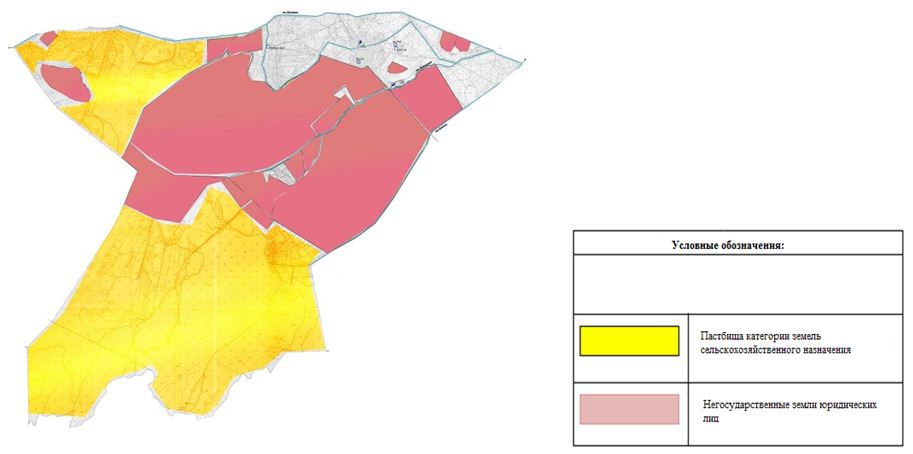  Список собственников земельных участков на территории сельского округа Жетиколь
      Продолжение таблицы
      Расшифровка аббревиатур:
      КРС – крупно рогатый скот; МРС – мелко рогатый скот. Сведения по распределению пастбищ для размещения маточного (дойного) поголовья крупного рогатого скота по сельскому округу Жетиколь Приемлемая схема пастбище оборотов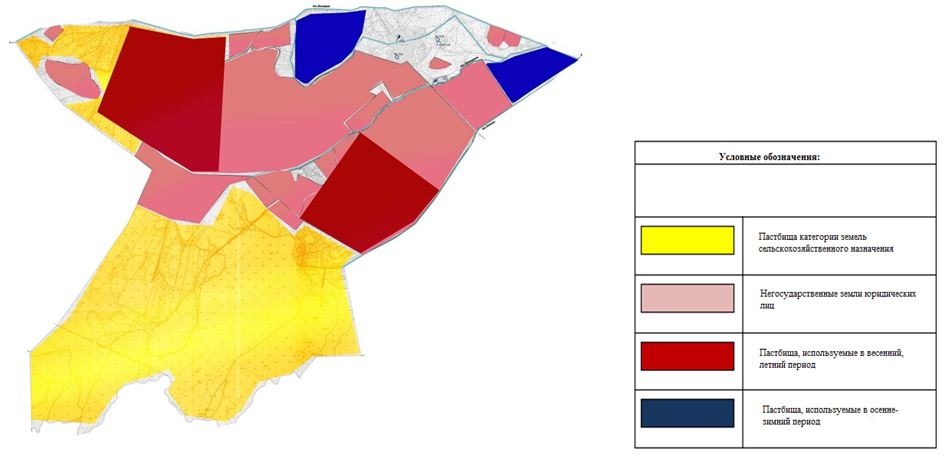  Карта с обозначением внешних и внутренних границ и площадей пастбищ, в том числе сезонных, объектов пастбищной инфраструктуры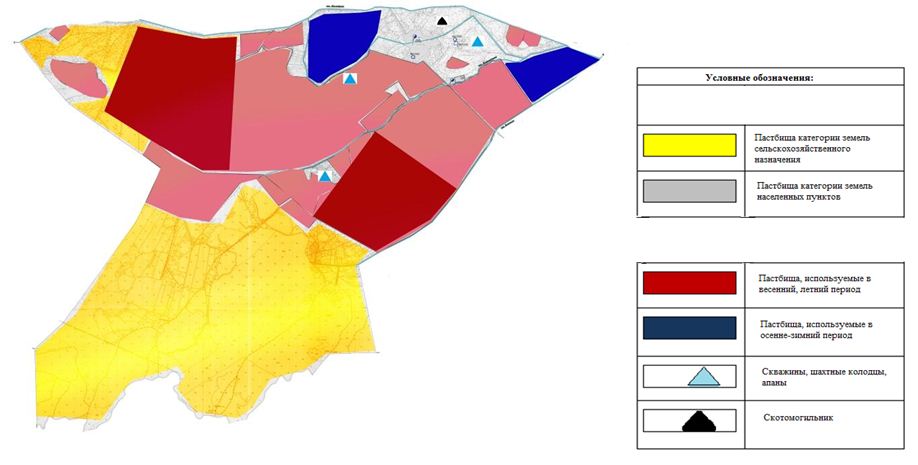  Схема доступа пастбищепользователей к водоисточникам (озерам, рекам, прудам, копаням, оросительным или обводнительным каналам, трубчатым или шахтным колодцам), составленная согласно норме потребления воды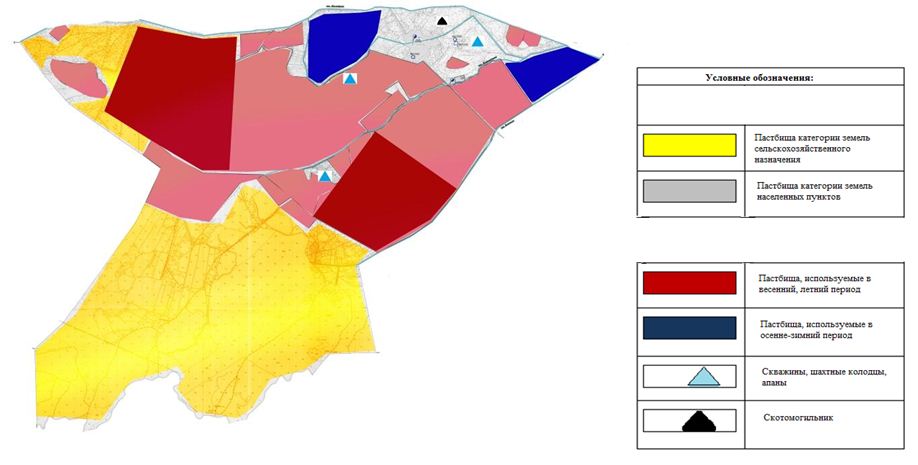  Схема размещения поголовья сельскохозяйственных животных на отгонных пастбищах физических и (или) юридических лиц, не обеспеченных пастбищами в сельском округе Жетиколь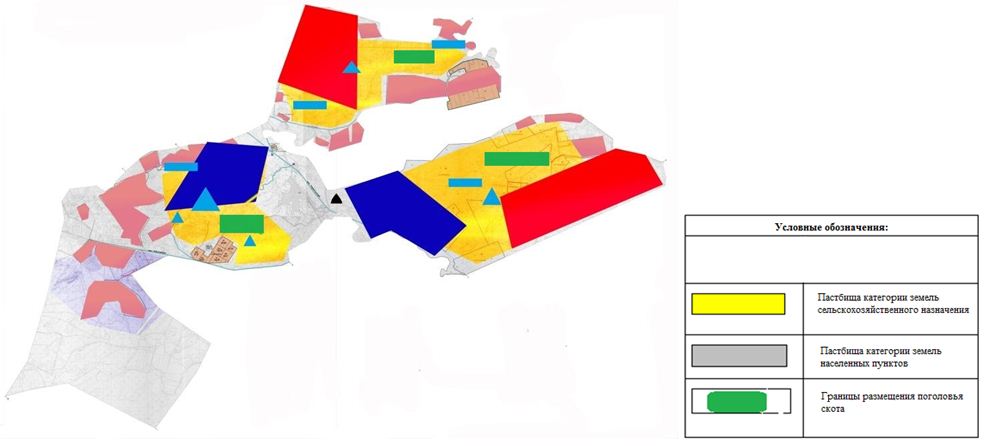  Календарный график по использованию пастбищ, устанавливающий сезонные маршруты выпаса и передвижения сельскохозяйственных животных План по управлению пастбищами и их использованию в сельском округе Инкардария на 2020-2021 годы
      Настоящий План по управлению пастбищами и их использованию в сельском округе Инкардария на 2020-2021 годы (далее - План) разработан в соответствии с Законами Республики Казахстан от 23 января 2001 года "О местном государственном управлении и самоуправлении в Республике Казахстан", от 20 февраля 2017 года "О пастбищах", приказом Заместителя Премьер-Министра Республики Казахстан - Министра сельского хозяйства Республики Казахстан от 24 апреля 2017 года № 173 "Об утверждении Правил рационального использования пастбищ" (зарегистрирован в Реестре государственной регистрации нормативных правовых актов № 15090), приказом Министра сельского хозяйства Республики Казахстан от 14 апреля 2015 года № 3-3/332 "Об утверждении предельно допустимой нормы нагрузки на общую площадь пастбищ" (зарегистрирован в Реестре государственной регистрации нормативных правовых актов № 11064).
      План принимается в целях рационального использования пастбищ, устойчивого обеспечения потребности в кормах и предотвращения процессов деградации пастбищ.
      План содержит:
      1) схема (карта) расположения пастбищ на территории сельского округа Инкардария разрезе категорий земель, собственников земельных участков и землепользователей на основании правоустанавливающих документов (приложение 1);
      2) приемлемая схема пастбище оборотов (приложение 2);
      3) карта с обозначением внешних и внутренних границ и площадей пастбищ, в том числе сезонных, объектов пастбищной инфраструктуры (приложение 3);
      4) схема доступа пастбищепользователей к водаисточникам (озерам, рекам, прудам, копаниям, оросительным или обводнительным каналам, трубчатым или шахтным колодцам), составлена согласно норме потребления воды (приложение 4);
      5) схема размещения поголовья сельскохозяйственных животных на отгонных пастбищах физических и (или) юридических лиц, не обеспеченных пастбищами в сельском округе Инкардария (приложение 5);
      6) календарный график по использованию пастбищ, устанавливающий сезонные маршруты выпаса и передвижения сельскохозяйственных животных (приложение 6).
      План принят с учетом сведений о состоянии геоботанического обследования пастбищ, сведений о ветеринарно-санитарных объектах, данных о численности поголовья сельскохозяйственных животных с указанием их владельцев - пастбищепользователей, физических и (или) юридических лиц, данных о количестве гуртов, отар, табунов, сформированных по видам и половозрастным группам сельскохозяйственных животных, сведений о формировании поголовья сельскохозяйственных животных для выпаса на отгонных пастбищах, особенностей выпаса сельскохозяйственных животных на культурных и аридных пастбищах, сведений о сервитутах для прогона скота и иных данных, предоставленных государственными органами, физическими и (или) юридическими лицами.
      Административно-территориальное деление состоит из сел Пикет 42, Каракаска, Актам. 
      Общая площадь территории сельского округа Инкардария 448381 гектар, из них пашни – 8739 гектар, пастбищные земли – 439587 гектар.
      По категориям земли распределяются следующим образом:
      земли сельскохозяйственного назначения –22584гектар;
      земли населенных пунктов –57 гектар.
      По природно-климатическим условиям территория сельского округа Инкардария входит в сухостепную зону с резко-континентальным климатом, для которого свойственны: засушливость весенне-летнего периода, летние низкие и низкие температуры воздуха, недостаточные и неустойчивые атмосферные осадки по времени года и значительные усилия ветра в течение года.
      На 1 января 2020 года в сельском округе Инкардария насчитывается (личное подворье населения и поголовье товарищества с ограниченной ответственностью, крестьянские хозяйства) крупного рогатого скота 1284 голов, из них маточное поголовье 781 голов, мелкого рогатого скота 805 голов, 696 голов лошадей, 187 голов верблюдов.
      Поголовье скота в крестьянских и фермерских хозяйствах сельском округе Инкардария: крупного рогатого скота 546 голов, мелкого рогатого скота 100 голов, 300 голов лошадей, 5 голов верблюдов. Пастбищная площадь крестьянских и фермерских хозяйств составляет 10087 гектаров.
      Для обеспечения сельскохозяйственных животных по сельскому округу Инкардария имеются всего 439587 гектар пастбищных угодий. В черте населенных пунктов числится 13845 гектар пастбищ.
      На основании вышеизложенного, согласно статьи 15 Закона Республики Казахстан "О пастбищах" для нужд местного населения по содержанию маточного (дойного) поголовья сельскохозяйственных животных при имеющихся пастбищных угодьях населенных пунктов в размере 13845 гектар, потребность составляет 4422 гектар, при норме нагрузки 11,0 гектар/голов. 
      Полностью охвачена сложившаяся потребность пастбищных угодий на содержание (дойных коров) маточного поголовья сельскохозяйственных животных.
      Имеется потребность пастбищных угодий по выпасу других сельскохозяйственных животных местного населения в размере 16768,4 гектар, при норме нагрузки на голову крупный рогатый скота – 11,0 гектар/голов, мелкий рогатый скот – 2,2 гектар/голов, лошадей – 13,0 гектар/голов, верблюдов - 15,4 гектар/голов.
      Потребность:
      для крупный рогатый скот - 742 голов. * 11,0 гектар/голов.= 8162 гектар;
      для мелкий рогатый скот - 713 голов. * 2,2 гектар/голов.= 1568,6 гектар;
      для лошадей - 392 голов.* 13,0 гектар/голов.= 4312 гектар;
      для верблюдов - 177 голов.* 15,4 гектар/голов.= 2725,8 гектар;
      8162 + 1568,6 + 4312 + 2725,8 = 16768,4 гектар.
      Оставшуюся потребность пастбищных угодий в размере 2923,4 гектар необходимо восполнить за счет перемещения поголовья сельскохозяйственных животных местного населения сельского округа Инкардария на отгонные пастбища близи канал Актам согласно приложению 5 к настоящему Плану.
      На территории сельского округа Инкардария действует 1 ветеринарный пункт, 1 типовой скотомогильник. 
      В сельском округе Инкардария не установлены сервитуты для прогона скота. Схема (карта) расположения пастбищ на территории сельского округа Инкардария в разрезе категорий земель, собственников земельных участков и землепользователей на основании правоустанавливающих документов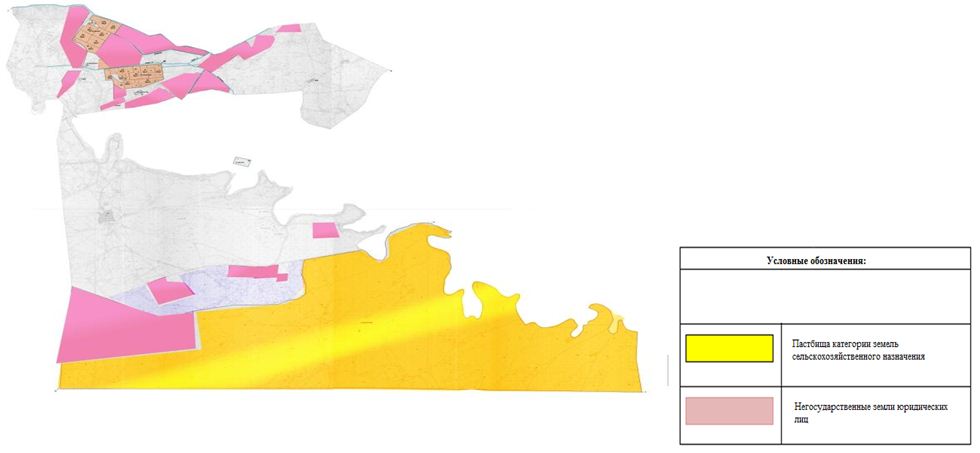  Список собственников земельных участков на территории сельского округа Инкардария 
      Продолжение таблицы
      Расшифровка аббревиатур:
      КРС – крупно рогатый скот; МРС – мелко рогатый скот. Сведения по распределению пастбищ для размещения маточного (дойного) поголовья крупного рогатого скота по сельскому округу Инкардария Приемлемая схема пастбище оборотов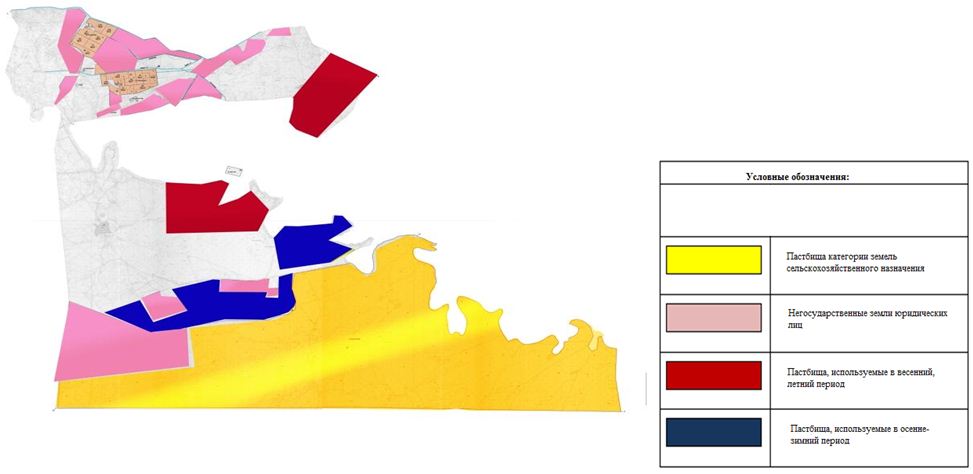  Карта с обозначением внешних и внутренних границ и площадей пастбищ, в том числе сезонных, объектов пастбищной инфраструктуры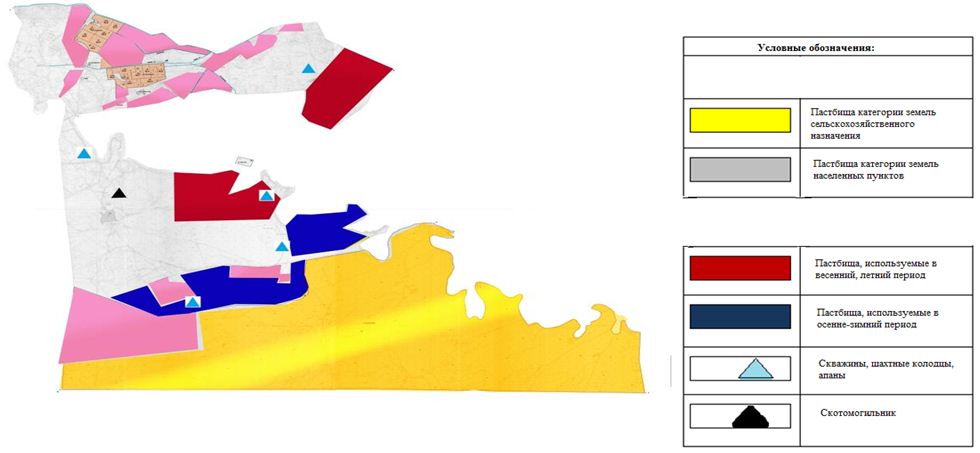  Схема доступа пастбищепользователей к водоисточникам (озерам, рекам, прудам, копаням, оросительным или обводнительным каналам, трубчатым или шахтным колодцам), составленная согласно норме потребления воды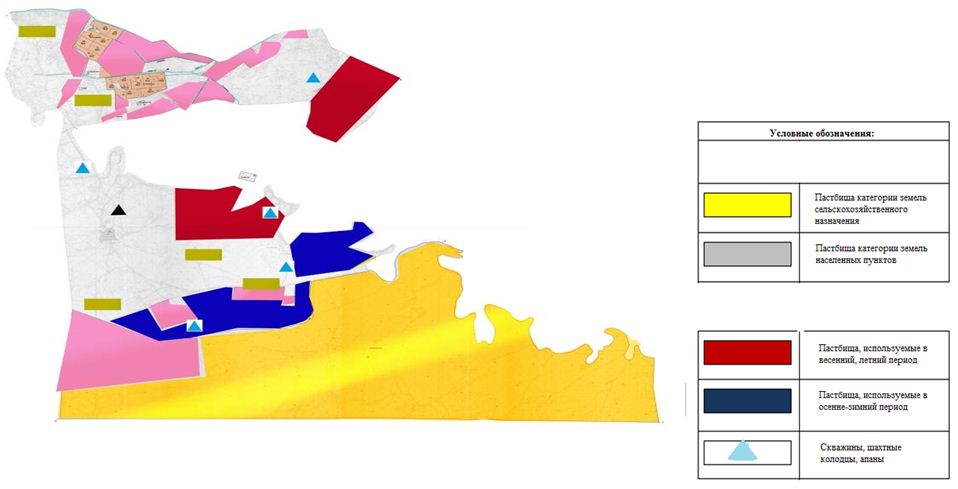  Схема размещения поголовья сельскохозяйственных животных на отгонных пастбищах физических и (или) юридических лиц, не обеспеченных пастбищами в сельском округе Инкардария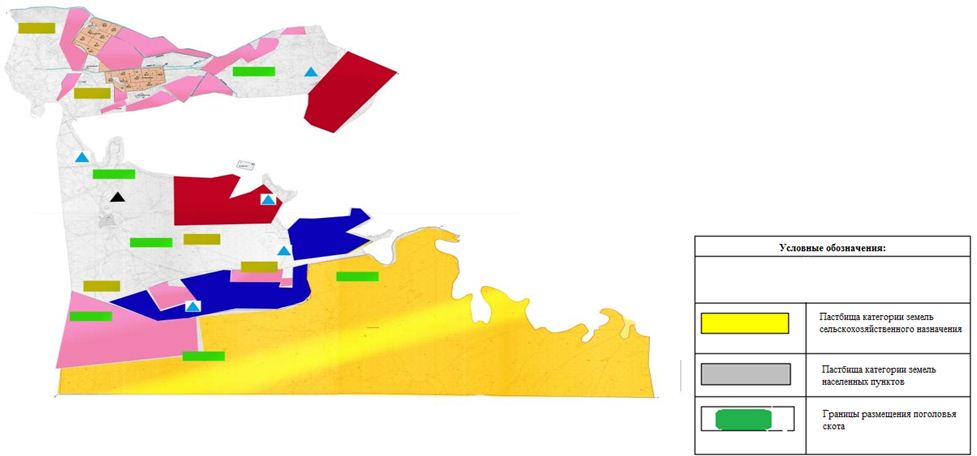  Календарный график по использованию пастбищ, устанавливающий сезонные маршруты выпаса и передвижения сельскохозяйственных животных План по управлению пастбищами и их использованию в сельском округе Калжан ахун на 2020-2021 годы
      Настоящий План по управлению пастбищами и их использованию в сельском округе Калжан ахун на 2020-2021 годы (далее - План) разработан в соответствии с Законами Республики Казахстан от 23 января 2001 года "О местном государственном управлении и самоуправлении в Республике Казахстан", от 20 февраля 2017 года "О пастбищах", приказом Заместителя Премьер-Министра Республики Казахстан - Министра сельского хозяйства Республики Казахстан от 24 апреля 2017 года № 173 "Об утверждении Правил рационального использования пастбищ" (зарегистрирован в Реестре государственной регистрации нормативных правовых актов № 15090), приказом Министра сельского хозяйства Республики Казахстан от 14 апреля 2015 года № 3-3/332 "Об утверждении предельно допустимой нормы нагрузки на общую площадь пастбищ" (зарегистрирован в Реестре государственной регистрации нормативных правовых актов № 11064).
      План принимается в целях рационального использования пастбищ, устойчивого обеспечения потребности в кормах и предотвращения процессов деградации пастбищ.
      План содержит:
      1) схема (карта) расположения пастбищ на территории сельского округа Калжан ахун в разрезе категорий земель, собственников земельных участков и землепользователей на основании правоустанавливающих документов (приложение 1);
      2) приемлемая схема пастбище оборотов (приложение 2);
      3) карта с обозначением внешних и внутренних границ и площадей пастбищ, в том числе сезонных, объектов пастбищной инфраструктуры (приложение 3);
      4) схема доступа пастбищепользователей к водаисточникам (озерам, рекам, прудам, копаниям, оросительным или обводнительным каналам, трубчатым или шахтным колодцам), составлена согласно норме потребления воды (приложение 4);
      5) схема размещения поголовья сельскохозяйственных животных на отгонных пастбищах физических и (или) юридических лиц, не обеспеченных пастбищами в сельском округе Калжан ахун (приложение 5);
      6) календарный график по использованию пастбищ, устанавливающий сезонные маршруты выпаса и передвижения сельскохозяйственных животных (приложение 6).
      План принят с учетом сведений о состоянии геоботанического обследования пастбищ, сведений о ветеринарно-санитарных объектах, данных о численности поголовья сельскохозяйственных животных с указанием их владельцев - пастбищепользователей, физических и (или) юридических лиц, данных о количестве гуртов, отар, табунов, сформированных по видам и половозрастным группам сельскохозяйственных животных, сведений о формировании поголовья сельскохозяйственных животных для выпаса на отгонных пастбищах, особенностей выпаса сельскохозяйственных животных на культурных и аридных пастбищах, сведений о сервитутах для прогона скота и иных данных, предоставленных государственными органами, физическими и (или) юридическими лицами.
      Общая площадь территории сельского округа Калжан ахун 14161 гектар, из них пашни – 1200 гектар, пастбищные земли – 9933 гектар.
      По категориям земли распределяются следующим образом:
      земли сельскохозяйственного назначения – 11133 гектар;
      земли населенных пунктов –105 гектар;
      земли запаса - 2923 гектар.
      По природно-климатическим условиям территория сельского округа Калжан ахун входит в сухостепную зону с резко-континентальным климатом, для которого свойственны: засушливость весенне-летнего периода, летние низкие и низкие температуры воздуха, недостаточные и неустойчивые атмосферные осадки по времени года и значительные усилия ветра в течение года.
      На 1 января 2020 года в сельском округе Калжан ахун насчитывается (личное подворье населения и поголовье товарищества с ограниченной ответственностью, крестьянские хозяйства) крупного рогатого скота 785 голов, из них маточное поголовье 265 голов, мелкого рогатого скота 878 голов, 402 голов лошадей.
      Поголовье скота в крестьянских и фермерских хозяйствах сельском округе Калжан ахун: 47 голов лошадей. Пастбищная площадь крестьянских и фермерских хозяйств составляет 6893 гектаров.
      Для обеспечения сельскохозяйственных животных по сельскому округу Калжан ахун имеются всего 9933 гектар пастбищных угодий. В черте населенных пунктов числится 3040 гектар пастбищ.
      В сельском округе Калжан ахун сервитуты для прогона скота не установлены.
      На основании вышеизложенного, согласно статьи 15 Закона Республики Казахстан "О пастбищах" для нужд местного населения по содержанию маточного (дойного) поголовья сельскохозяйственных животных при имеющихся пастбищных угодьях населенных пунктов в размере 3040 гектар, потребность составляет 2915 гектар, при норме нагрузки 11,0 гектар/голов. 
      Полностью охвачена сложившаяся потребность пастбищных угодий на содержание (дойных коров) маточного поголовья сельскохозяйственных животных. 
      Имеется потребность пастбищных угодий по выпасу других сельскохозяйственных животных местного населения в размере 15182 гектар, при норме нагрузки на голову крупный рогатый скота – 11,0 гектар/голов, мелкий рогатый скот – 2,2 гектар/голов, лошадей – 13,0 гектар/голов. 
      Потребность:
      для крупный рогатый скота - 785 голов. * 11,0 гектар/голов.= 8635 гектар;
      для мелкий рогатый скот - 878 голов. * 2,2 гектар/голов.= 1932 гектар;
      для лошадей - 355 голов.* 13,0 гектар/голов.= 4615 гектар;
      8635 + 1932 + 4615 = 15182 гектар.
      Оставшуюся потребность пастбищных угодий в размере 12142 гектар необходимо восполнить за счет перемещения поголовья сельскохозяйственных животных местного населения сельского округа Калжан ахун на отгонные пастбища сельского округа Сакен Сейфуллин согласно приложению 5 к настоящему Плану.
      На территории сельского округа Калжан ахун действует 1 ветеринарный пункт, 1 типовой скотомогильник. 
      В сельском округе Калжан ахун не установлены сервитуты для прогона скота. Схема (карта) расположения пастбищ на территории сельского округа Калжан ахун в разрезе категорий земель, собственников земельных участков и землепользователей на основании правоустанавливающих документов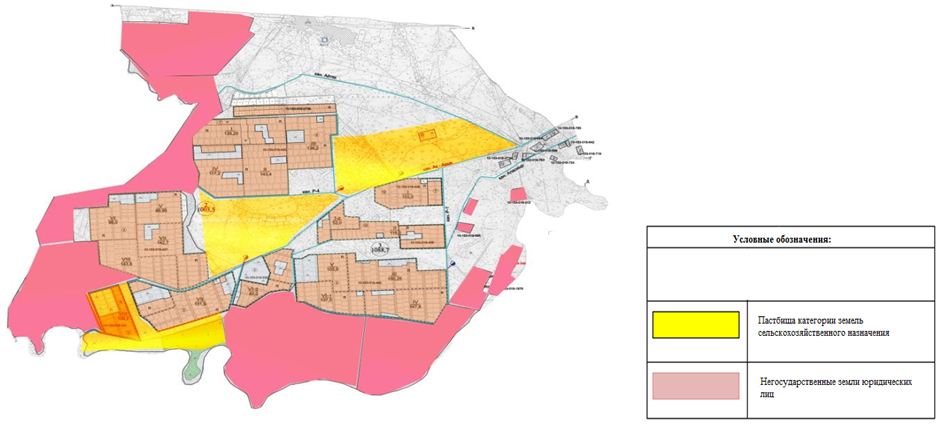  Список собственников земельных участков на территории сельского округа Калжан ахун 
      Проделжение таблицы
      Расшифровка аббревиатур:
      КРС – крупно рогатый скот; МРС – мелко рогатый скот. Сведения по распределению пастбищ для размещения маточного (дойного) поголовья крупного рогатого скота по сельскому округу Калжан ахун Приемлемая схема пастбище оборотов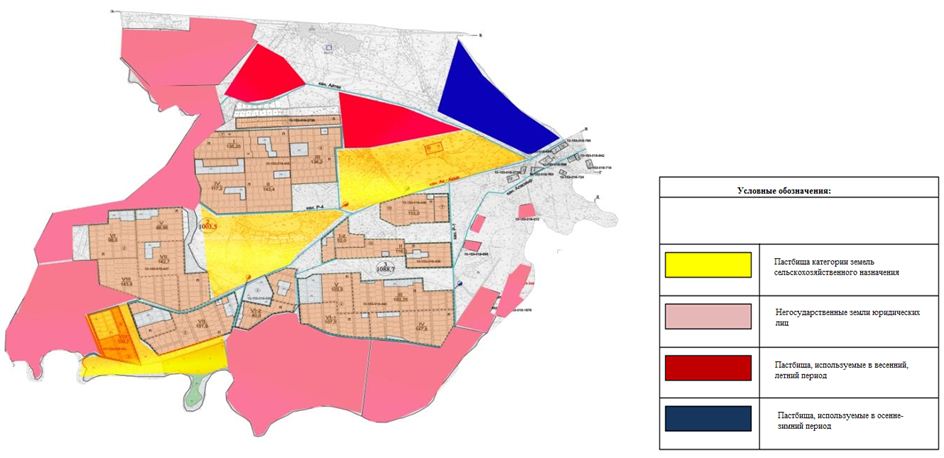  Карта с обозначением внешних и внутренних границ и площадей пастбищ, в том числе сезонных, объектов пастбищной инфраструктуры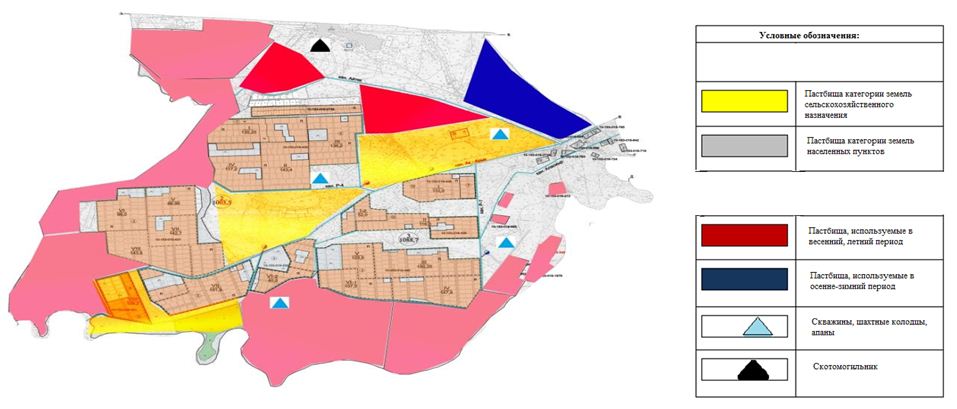  Схема доступа пастбищепользователей к водоисточникам (озерам, рекам, прудам, копаням, оросительным или обводнительным каналам, трубчатым или шахтным колодцам), составленная согласно норме потребления воды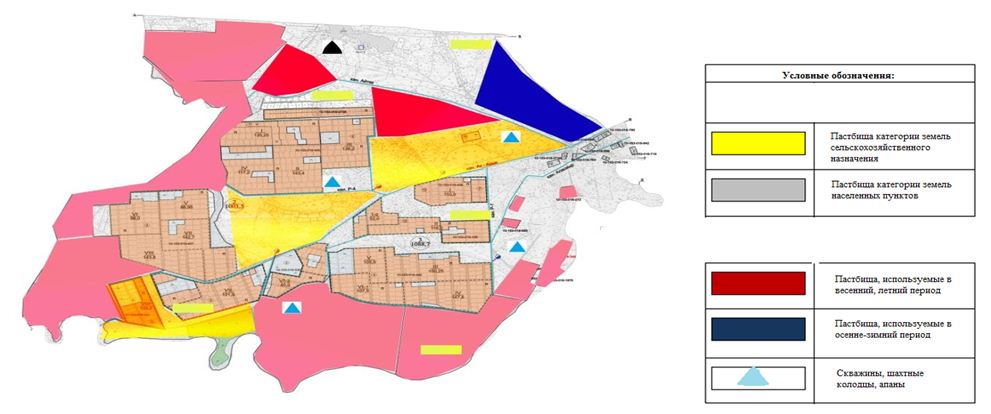  Схема размещения поголовья сельскохозяйственных животных на отгонных пастбищах физических и (или) юридических лиц, не обеспеченных пастбищами в сельском округе Калжан ахун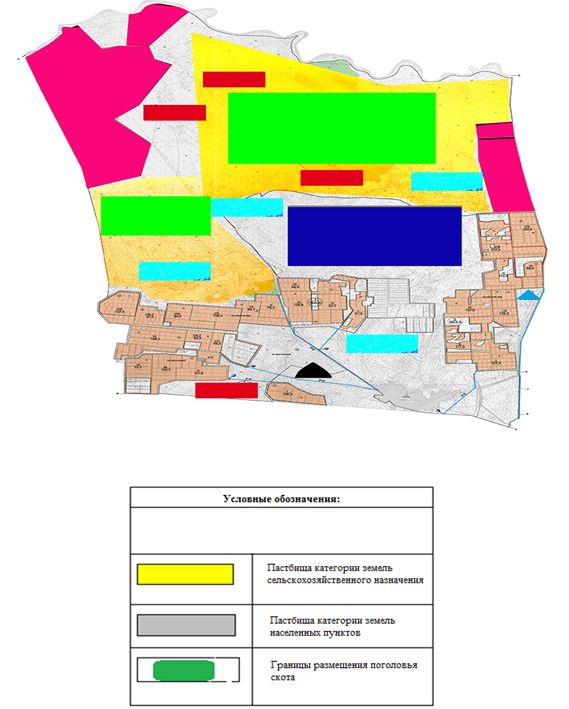  Календарный график по использованию пастбищ, устанавливающий сезонные маршруты выпаса и передвижения сельскохозяйственных животных План по управлению пастбищами и их использованию в сельском округе Когалыколь на 2020-2021 годы
      Настоящий План по управлению пастбищами и их использованию в сельском округе Когалыколь на 2020-2021 годы (далее - План) разработан в соответствии с Законами Республики Казахстан от 23 января 2001 года "О местном государственном управлении и самоуправлении в Республике Казахстан", от 20 февраля 2017 года "О пастбищах", приказом Заместителя Премьер-Министра Республики Казахстан - Министра сельского хозяйства Республики Казахстан от 24 апреля 2017 года № 173 "Об утверждении Правил рационального использования пастбищ" (зарегистрирован в Реестре государственной регистрации нормативных правовых актов № 15090), приказом Министра сельского хозяйства Республики Казахстан от 14 апреля 2015 года № 3-3/332 "Об утверждении предельно допустимой нормы нагрузки на общую площадь пастбищ" (зарегистрирован в Реестре государственной регистрации нормативных правовых актов № 11064).
      План принимается в целях рационального использования пастбищ, устойчивого обеспечения потребности в кормах и предотвращения процессов деградации пастбищ.
      План содержит:
      1) схема (карта) расположения пастбищ на территории сельского округа Когалыколь в разрезе категорий земель, собственников земельных участков и землепользователей на основании правоустанавливающих документов (приложение 1);
      2) приемлемая схема пастбище оборотов (приложение 2);
      3) карта с обозначением внешних и внутренних границ и площадей пастбищ, в том числе сезонных, объектов пастбищной инфраструктуры (приложение 3);
      4) схема доступа пастбищепользователей к водаисточникам (озерам, рекам, прудам, копаниям, оросительным или обводнительным каналам, трубчатым или шахтным колодцам), составлена согласно норме потребления воды (приложение 4);
      5) схема размещения поголовья сельскохозяйственных животных на отгонных пастбищах физических и (или) юридических лиц, не обеспеченных пастбищами в сельском округе Когалыколь (приложение 5);
      6) календарный график по использованию пастбищ, устанавливающий сезонные маршруты выпаса и передвижения сельскохозяйственных животных (приложение 6).
      План принят с учетом сведений о состоянии геоботанического обследования пастбищ, сведений о ветеринарно-санитарных объектах, данных о численности поголовья сельскохозяйственных животных с указанием их владельцев - пастбищепользователей, физических и (или) юридических лиц, данных о количестве гуртов, отар, табунов, сформированных по видам и половозрастным группам сельскохозяйственных животных, сведений о формировании поголовья сельскохозяйственных животных для выпаса на отгонных пастбищах, особенностей выпаса сельскохозяйственных животных на культурных и аридных пастбищах, сведений о сервитутах для прогона скота и иных данных, предоставленных государственными органами, физическими и (или) юридическими лицами.
      Общая площадь территории сельского округа Когалыколь 33452 гектар, из них пашни – 2382 гектар, пастбищные земли – 18852 гектар.
      По категориям земли распределяются следующим образом:
      земли сельскохозяйственного назначения – 21234 гектар;
      земли населенных пунктов – 226 гектар.
      По природно-климатическим условиям территория сельского округа Когалыколь входит в сухостепную зону с резко-континентальным климатом, для которого свойственны: засушливость весенне-летнего периода, летние низкие и низкие температуры воздуха, недостаточные и неустойчивые атмосферные осадки по времени года и значительные усилия ветра в течение года.
      На 1 января 2020 года в сельском округе Когалыколь насчитывается (личное подворье населения и поголовье товарищества с ограниченной ответственностью, крестьянские хозяйства) крупного рогатого скота 3480 голов, из них маточное поголовье 1577 голов, мелкого рогатого скота 3670 голов, 2362 голов лошадей, 218 голов верблюдов.
      Поголовье скота в крестьянских и фермерских хозяйствах сельском округе Когалыколь: крупного рогатого скота 1701 голов, мелкого рогатого скота 1554 голов, 1103 голов лошадей. Пастбищная площадь крестьянских и фермерских хозяйств составляет 8176 гектаров.
      Для обеспечения сельскохозяйственных животных по сельскому округу Когалыколь имеются всего 18852 гектар пастбищных угодий. В черте населенных пунктов числится 10676 гектар пастбищ.
      На основании вышеизложенного, согласно статьи 15 Закона Республики Казахстан "О пастбищах" для нужд местного населения по содержанию маточного (дойного) поголовья сельскохозяйственных животных при имеющихся пастбищных угодьях населенных пунктов в размере 10676 гектар, потребность составляет 17347 гектар, при норме нагрузки 11,0 гектар/голов.
      Недостающие пастбищные угодья 566 гектар земель для дойных коров обеспечиваются за счет перевода на пастбищни территорию Бесарыкского сельского округа.
      Имеется потребность пастбищных угодий по выпасу других сельскохозяйственных животных местного населения в размере 43948,4 гектар, при норме нагрузки на голову крупный рогатый скот – 11,0 гектар/голов, мелкий рогатый скот – 2,2 гектар/голов, лошадей – 13,0 гектар/голов, верблюдов - 15,4 гектар/голов. 
      Потребность:
      для крупный рогатый скот - 1779 голов.*11,0 гектар/голов.= 19569 гектар;
      для мелкий рогатый скот - 2116 голов. * 2,2 гектар/голов.= 4655,2 гектар;
      для лошадей - 1259 голов.* 13,0 гектар/голов.= 16367 гектар;
      для верблюдов – 218 голов.* 15,4 гектар/голов.= 3357,2 гектар;
      19569 + 4655,2 + 16367 + 3357,2 = 43948,4 гектар.
      Оставшуюся потребность пастбищных угодий в размере 33272,4 гектар необходимо восполнить за счет перемещения поголовья сельскохозяйственных животных местного населения сельского округа Когалыколь на отгонные пастбища сельского округа Бесарык согласно приложению 5 к настоящему Плану.
      На территории сельского округа Когалыколь действует 1 ветеринарный пункт, 1 типовой скотомогильник. 
      В сельском округе Когалыколь не установлены сервитуты для прогона скота. Схема (карта) расположения пастбищ на территории сельского округа Когалыколь в разрезе категорий земель, собственников земельных участков и землепользователей на основании правоустанавливающих документов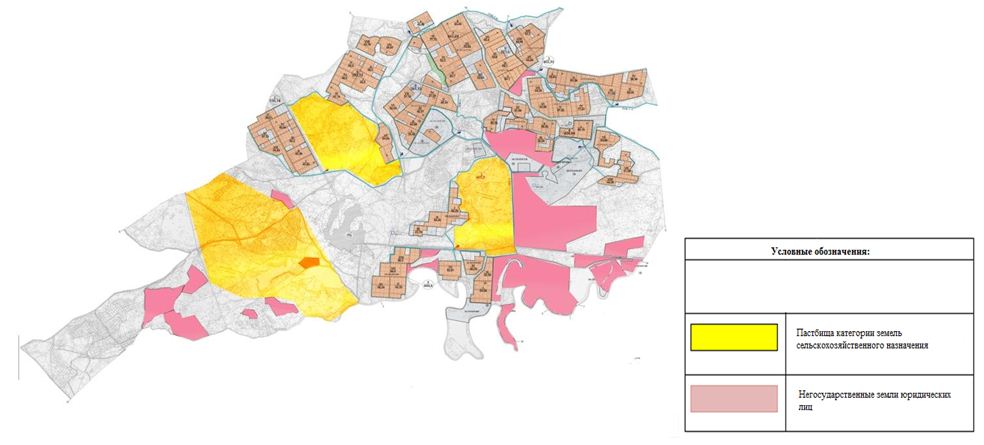  Список собственников земельных участков на территории сельского округа Когалыколь 
      Продолжение таблицы
      Расшифровка аббревиатур:
      КРС – крупно рогатый скот; МРС – мелко рогатый скот. Сведения по распределению пастбищ для размещения маточного (дойного) поголовья крупного рогатого скота по сельскому округу Когалыколь Приемлемая схема пастбище оборотов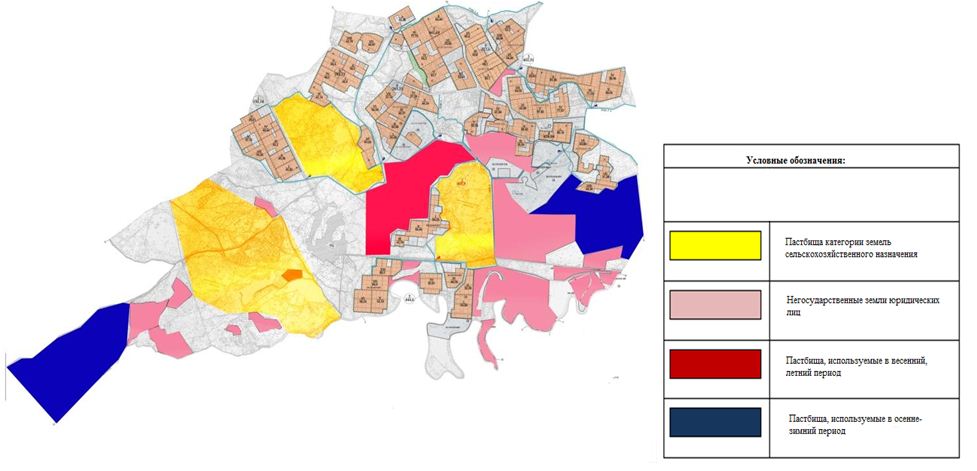  Карта с обозначением внешних и внутренних границ и площадей пастбищ, в том числе сезонных, объектов пастбищной инфраструктуры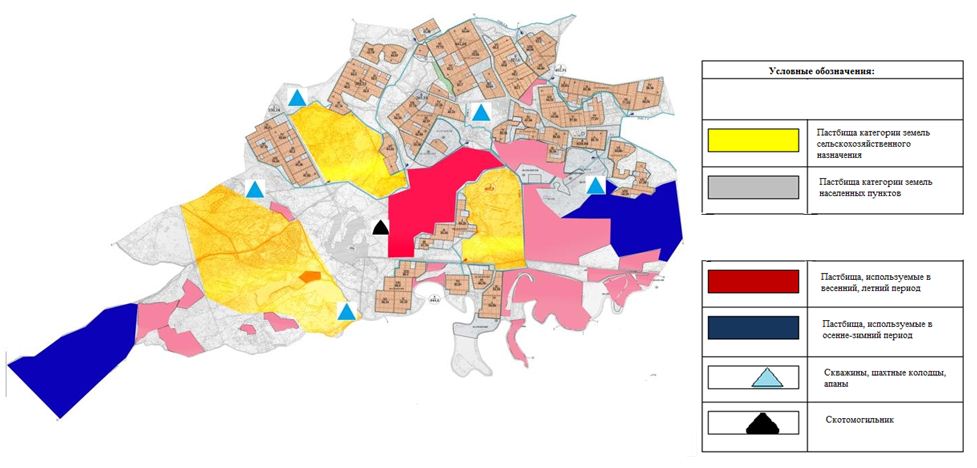  Схема доступа пастбищепользователей к водоисточникам (озерам, рекам, прудам, копаням, оросительным или обводнительным каналам, трубчатым или шахтным колодцам), составленная согласно норме потребления воды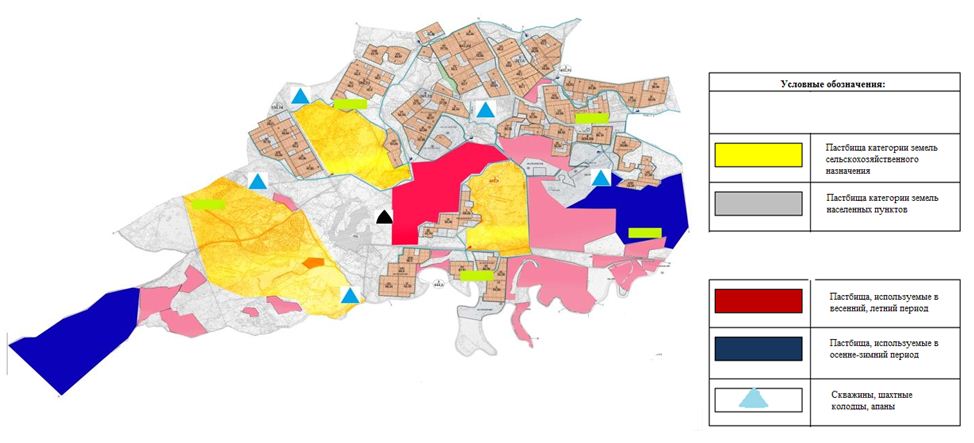  Схема размещения поголовья сельскохозяйственных животных на отгонных пастбищах физических и (или) юридических лиц, не обеспеченных пастбищами в сельском округе Когалыколь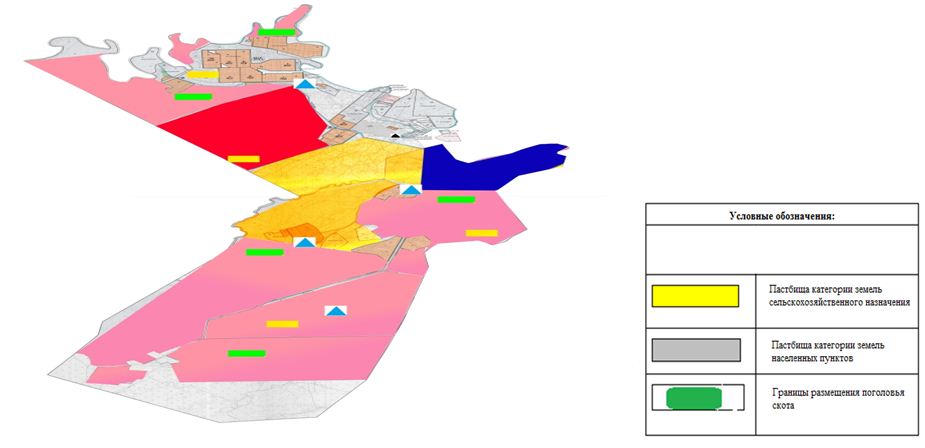  Календарный график по использованию пастбищ, устанавливающий сезонные маршруты выпаса и передвижения сельскохозяйственных животных План по управлению пастбищами и их использованию в сельском округе Наги Ильясова на 2020-2021 годы
      Настоящий План по управлению пастбищами и их использованию в сельском округе Наги Ильясова на 2020-2021 годы (далее - План) разработан в соответствии с Законами Республики Казахстан от 23 января 2001 года "О местном государственном управлении и самоуправлении в Республике Казахстан", от 20 февраля 2017 года "О пастбищах", приказом Заместителя Премьер-Министра Республики Казахстан - Министра сельского хозяйства Республики Казахстан от 24 апреля 2017 года № 173 "Об утверждении Правил рационального использования пастбищ" (зарегистрирован в Реестре государственной регистрации нормативных правовых актов № 15090), приказом Министра сельского хозяйства Республики Казахстан от 14 апреля 2015 года № 3-3/332 "Об утверждении предельно допустимой нормы нагрузки на общую площадь пастбищ" (зарегистрирован в Реестре государственной регистрации нормативных правовых актов № 11064).
      План принимается в целях рационального использования пастбищ, устойчивого обеспечения потребности в кормах и предотвращения процессов деградации пастбищ.
      План содержит:
      1) схема (карта) расположения пастбищ на территории сельского округа Наги Ильясова в разрезе категорий земель, собственников земельных участков и землепользователей на основании правоустанавливающих документов (приложение 1);
      2) приемлемая схема пастбище оборотов (приложение 2);
      3) карта с обозначением внешних и внутренних границ и площадей пастбищ, в том числе сезонных, объектов пастбищной инфраструктуры (приложение 3);
      4) схема доступа пастбищепользователей к водаисточникам (озерам, рекам, прудам, копаниям, оросительным или обводнительным каналам, трубчатым или шахтным колодцам), составлена согласно норме потребления воды (приложение 4);
      5) схема размещения поголовья сельскохозяйственных животных на отгонных пастбищах физических и (или) юридических лиц, не обеспеченных пастбищами в сельском округе Наги Ильясова (приложение 5);
      6) календарный график по использованию пастбищ, устанавливающий сезонные маршруты выпаса и передвижения сельскохозяйственных животных (приложение 6).
      План принят с учетом сведений о состоянии геоботанического обследования пастбищ, сведений о ветеринарно-санитарных объектах, данных о численности поголовья сельскохозяйственных животных с указанием их владельцев - пастбищепользователей, физических и (или) юридических лиц, данных о количестве гуртов, отар, табунов, сформированных по видам и половозрастным группам сельскохозяйственных животных, сведений о формировании поголовья сельскохозяйственных животных для выпаса на отгонных пастбищах, особенностей выпаса сельскохозяйственных животных на культурных и аридных пастбищах, сведений о сервитутах для прогона скота и иных данных, предоставленных государственными органами, физическими и (или) юридическими лицами.
      Общая площадь территории сельского округа Наги Ильясова 17549 гектар, из них пашни – 5527 гектар, пастбищные земли – 7681 гектар.
      По категориям земли распределяются следующим образом:
      земли сельскохозяйственного назначения – 9608 гектар;
      земли населенных пунктов – 94 гектар;
      земли запаса - 20000 гектар.
      По природно-климатическим условиям территория сельского округа Наги Ильясова входит в сухостепную зону с резко-континентальным климатом, для которого свойственны: засушливость весенне-летнего периода, летние низкие и низкие температуры воздуха, недостаточные и неустойчивые атмосферные осадки по времени года и значительные усилия ветра в течение года.
      На 1 января 2020 года в сельском округе Наги Ильясова насчитывается (личное подворье населения и поголовье товарищества с ограниченной ответственностью, крестьянские хозяйства) крупного рогатого скота 2201 голов, из них маточное поголовье 1014 голов, мелкого рогатого скота 766 голов, 622 голов лошадей.
      Поголовье скота в крестьянских и фермерских хозяйствах сельском округе Наги Ильясова: крупного рогатого скота 377 голов, мелкого рогатого скота 12 голов, 112 голов лошадей. Пастбищная площадь крестьянских и фермерских хозяйств составляет 3600 гектаров.
      Для обеспечения сельскохозяйственных животных по сельскому округу Наги Ильясова имеются всего 7681 гектар пастбищных угодий. В черте населенных пунктов числится 4081 гектар пастбищ.
      На основании вышеизложенного, согласно статьи 15 Закона Республики Казахстан "О пастбищах" для нужд местного населения по содержанию маточного (дойного) поголовья сельскохозяйственных животных при имеющихся пастбищных угодьях населенных пунктов в размере 4081 гектар, потребность составляет 8316 гектар, при норме нагрузки 11,0 гектар/голов. 
      Недостаточный 4235 гектаров пастбищные угодья для дойных коров обеспечиваются за счет перевода на пастбища запаса.
      Имеется потребность пастбищных угодий по выпасу других сельскохозяйственных животных местного населения в размере 28352,8 гектар, при норме нагрузки на голову крупный рогатый скота – 11,0 гектар/голов, мелкий рогатый скот – 2,2 гектар/голов, лошадей – 13,0 гектар/голов, верблюдов 15,4 гектар/голов.
      Потребность:
      для крупный рогатый скот - 1824 голов.* 11,0 гектар/голов.=20064 гектар;
      для мелкий рогатый скот - 754 голов.* 2,2 гектар/голов.=1658,8 гектар;
      для лошадей – 510 голов.* 13,0 гектар/голов.= 6630 гектар;
      20064 + 1658,8 + 6630 = 28352,8 гектар.
      Оставшуюся потребность пастбищных угодий в размере 24271,8 гектар необходимо восполнить за счет перемещения поголовья сельскохозяйственных животных местного населения сельского округа Наги Ильясова на отгонные пастбища сельского округа Бесарык согласно приложению 5 к настоящему Плану.
      На территории сельского округа Наги Ильясова действует 1 ветеринарный пункт, 1 типовой скотомогильник. 
      В сельском округе Наги Ильясова не установлены сервитуты для прогона скота. Схема (карта) расположения пастбищ на территории сельского округа Наги Ильясова в разрезе категорий земель, собственников земельных участков и землепользователей на основании правоустанавливающих документов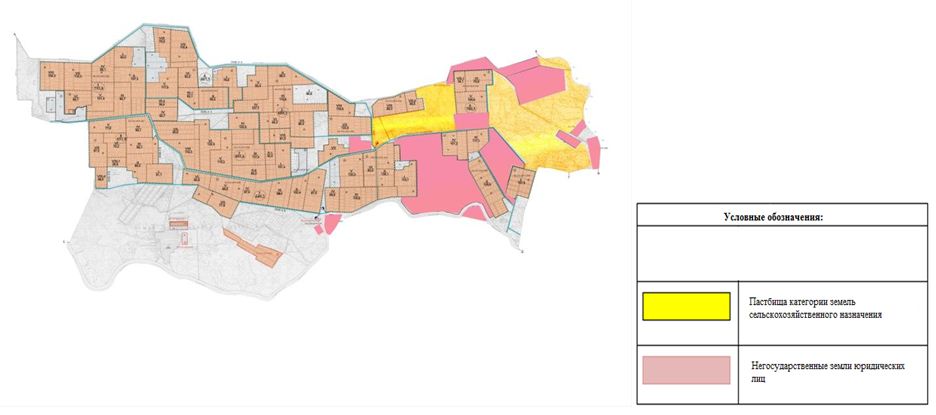  Список собственников земельных участков на территории сельского округа Наги Ильясова
      Продолжение таблицы
      Расшифровка аббревиатур:
      КРС – крупно рогатый скот; МРС – мелко рогатый скот. Сведения по распределению пастбищ для размещения маточного (дойного) поголовья крупного рогатого скота по сельскому округу Наги Ильясова Приемлемая схема пастбище оборотов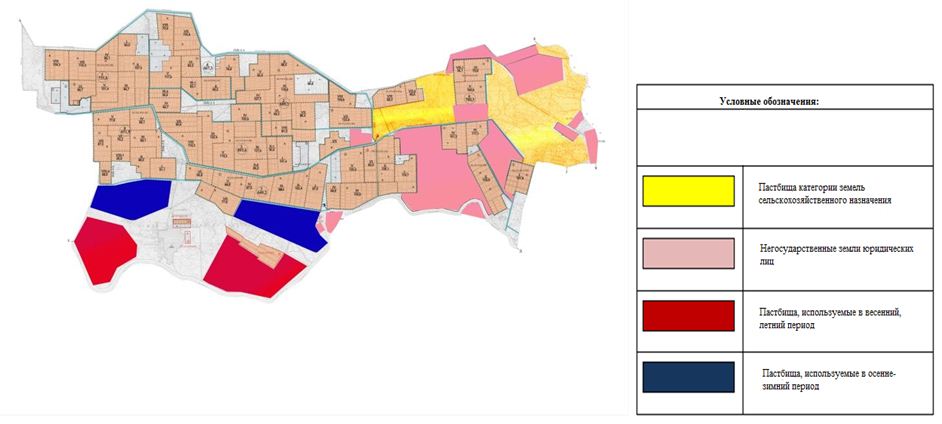  Карта с обозначением внешних и внутренних границ и площадей пастбищ, в том числе сезонных, объектов пастбищной инфраструктуры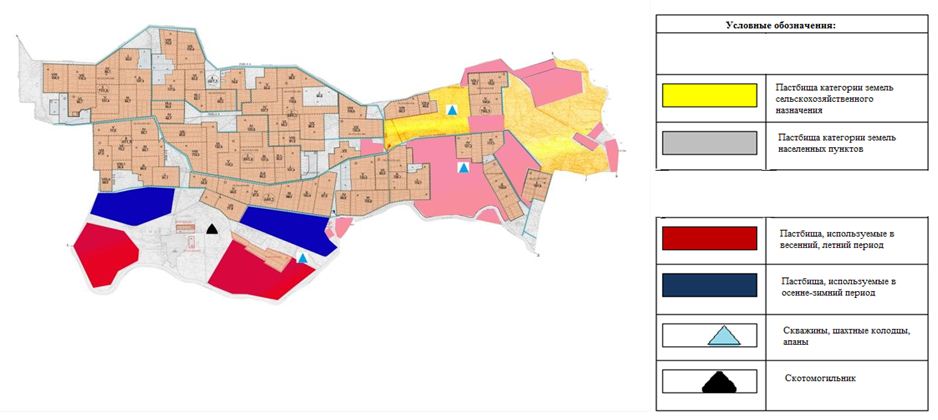  Схема доступа пастбищепользователей к водоисточникам (озерам, рекам, прудам, копаням, оросительным или обводнительным каналам, трубчатым или шахтным колодцам), составленная согласно норме потребления воды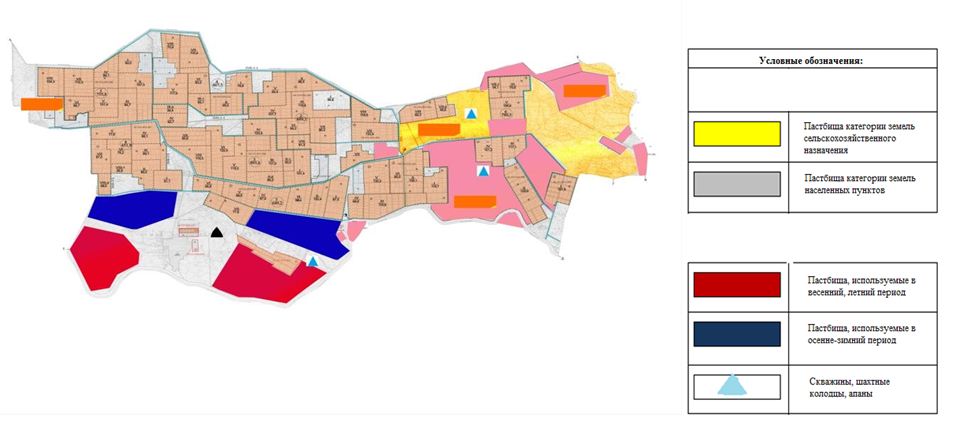  Схема размещения поголовья сельскохозяйственных животных на отгонных пастбищах физических и (или) юридических лиц, не обеспеченных пастбищами в сельском округе Наги Ильясова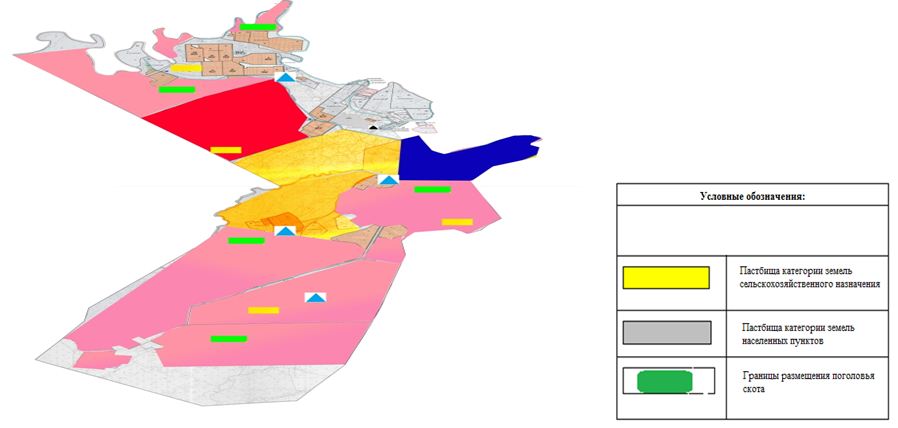  Календарный график по использованию пастбищ, устанавливающий сезонные маршруты выпаса и передвижения сельскохозяйственных животных План по управлению пастбищами и их использованию в сельском округе Сакен Сейфуллин на 2020-2021 годы
      Настоящий План по управлению пастбищами и их использованию в сельском округе Сакен Сейфуллин на 2020-2021 годы (далее - План) разработан в соответствии с Законами Республики Казахстан от 23 января 2001 года "О местном государственном управлении и самоуправлении в Республике Казахстан", от 20 февраля 2017 года "О пастбищах", приказом Заместителя Премьер-Министра Республики Казахстан - Министра сельского хозяйства Республики Казахстан от 24 апреля 2017 года № 173 "Об утверждении Правил рационального использования пастбищ" (зарегистрирован в Реестре государственной регистрации нормативных правовых актов № 15090), приказом Министра сельского хозяйства Республики Казахстан от 14 апреля 2015 года № 3-3/332 "Об утверждении предельно допустимой нормы нагрузки на общую площадь пастбищ" (зарегистрирован в Реестре государственной регистрации нормативных правовых актов № 11064).
      План принимается в целях рационального использования пастбищ, устойчивого обеспечения потребности в кормах и предотвращения процессов деградации пастбищ.
      План содержит:
      1) схема (карта) расположения пастбищ на территории сельского округа Сакен Сейфуллин в разрезе категорий земель, собственников земельных участков и землепользователей на основании правоустанавливающих документов (приложение 1);
      2) приемлемая схема пастбище оборотов (приложение 2);
      3) карта с обозначением внешних и внутренних границ и площадей пастбищ, в том числе сезонных, объектов пастбищной инфраструктуры (приложение 3);
      4) схема доступа пастбищепользователей к водаисточникам (озерам, рекам, прудам, копаниям, оросительным или обводнительным каналам, трубчатым или шахтным колодцам), составлена согласно норме потребления воды (приложение 4);
      5) схема размещения поголовья сельскохозяйственных животных на отгонных пастбищах физических и (или) юридических лиц, не обеспеченных пастбищами в сельском округе Сакен Сейфуллин (приложение 5);
      6) календарный график по использованию пастбищ, устанавливающий сезонные маршруты выпаса и передвижения сельскохозяйственных животных (приложение 6).
      План принят с учетом сведений о состоянии геоботанического обследования пастбищ, сведений о ветеринарно-санитарных объектах, данных о численности поголовья сельскохозяйственных животных с указанием их владельцев - пастбищепользователей, физических и (или) юридических лиц, данных о количестве гуртов, отар, табунов, сформированных по видам и половозрастным группам сельскохозяйственных животных, сведений о формировании поголовья сельскохозяйственных животных для выпаса на отгонных пастбищах, особенностей выпаса сельскохозяйственных животных на культурных и аридных пастбищах, сведений о сервитутах для прогона скота и иных данных, предоставленных государственными органами, физическими и (или) юридическими лицами.
      Общая площадь территории сельского округа Сакен Сейфуллин 30414 гектар, из них пашни – 1975 гектар, пастбищные земли – 28247 гектар.
      По категориям земли распределяются следующим образом:
      земли сельскохозяйственного назначения – 30222 гектар;
      земли населенных пунктов – 192 гектар.
      По природно-климатическим условиям территория сельского округа Сакен Сейфуллин входит в сухостепную зону с резко-континентальным климатом, для которого свойственны: засушливость весенне-летнего периода, летние низкие и низкие температуры воздуха, недостаточные и неустойчивые атмосферные осадки по времени года и значительные усилия ветра в течение года.
      На 1 января 2020 года в сельском округе Сакен Сейфуллин насчитывается (личное подворье населения и поголовье товарищества с ограниченной ответственностью, крестьянские хозяйства) крупного рогатого скота 1415 голов, из них маточное поголовье 489 голов, мелкого рогатого скота 877 голов, 531 головы лошадей.
      Поголовье скота в крестьянских и фермерских хозяйствах сельском округе Сакен Сейфуллин: крупного рогатого скота 407 головы, 156 голов лошадей, 31 голов верблюдов. Пастбищная площадь крестьянских и фермерских хозяйств составляет 3399 гектаров.
      Для обеспечения сельскохозяйственных животных по сельскому округу Сакен Сейфуллин имеются всего 28247 гектар пастбищных угодий. В черте населенных пунктов числится 14563 гектар пастбищ. 
      На основании вышеизложенного, согласно статьи 15 Закона Республики Казахстан "О пастбищах" для нужд местного населения по содержанию маточного (дойного) поголовья сельскохозяйственных животных при имеющихся пастбищных угодьях населенных пунктов в размере 14563 гектар, потребность составляет 5027 гектар, при норме нагрузки 11,0 гектар/голов. 
      Полностью охвачена сложившаяся потребность пастбищных угодий на содержание (дойных коров) маточного поголовья сельскохозяйственных животных. 
      Имеется потребность пастбищных угодий по выпасу других сельскохозяйственных животных местного населения в размере 17881,4 гектар, при норме нагрузки на голову крупный рогатый скота – 11,0 гектар/голов, мелкий рогатый скот – 2,2 гектар/голов, лошадей – 13,0 гектар/голов.
      Потребность:
      для крупный рогатый скот - 1007 голов.* 11,0 гектар/голов.=11077 гектар;
      для мелкий рогатый скот - 877 голов.* 2,2 гектар/голов.= 1929,4 гектар;
      для лошадей – 375 голов.* 13,0 гектар/голов.= 4875 гектар;
      11077 + 1929,4 + 4875 =17881,4 гектар.
      Оставшуюся потребность пастбищных угодий в размере 3318,4 гектар необходимо восполнить за счет перемещения поголовья сельскохозяйственных животных местного населения сельского округа Сакен Сейфуллин на отгонные пастбища близи каналы "Үлкен бостандык", "Киши бостандык", "Қурымбек" согласно приложению 5 к настоящему Плану.
      На территории сельского округа Сакен Сейфуллин действует 1 ветеринарный пункт, 1 типовой скотомогильник. 
      В сельском округе Сакен Сейфуллин не установлены сервитуты для прогона скота. Схема (карта) расположения пастбищ на территории сельского округа Сакен Сейфуллин в разрезе категорий земель, собственников земельных участков и землепользователей на основании правоустанавливающих документов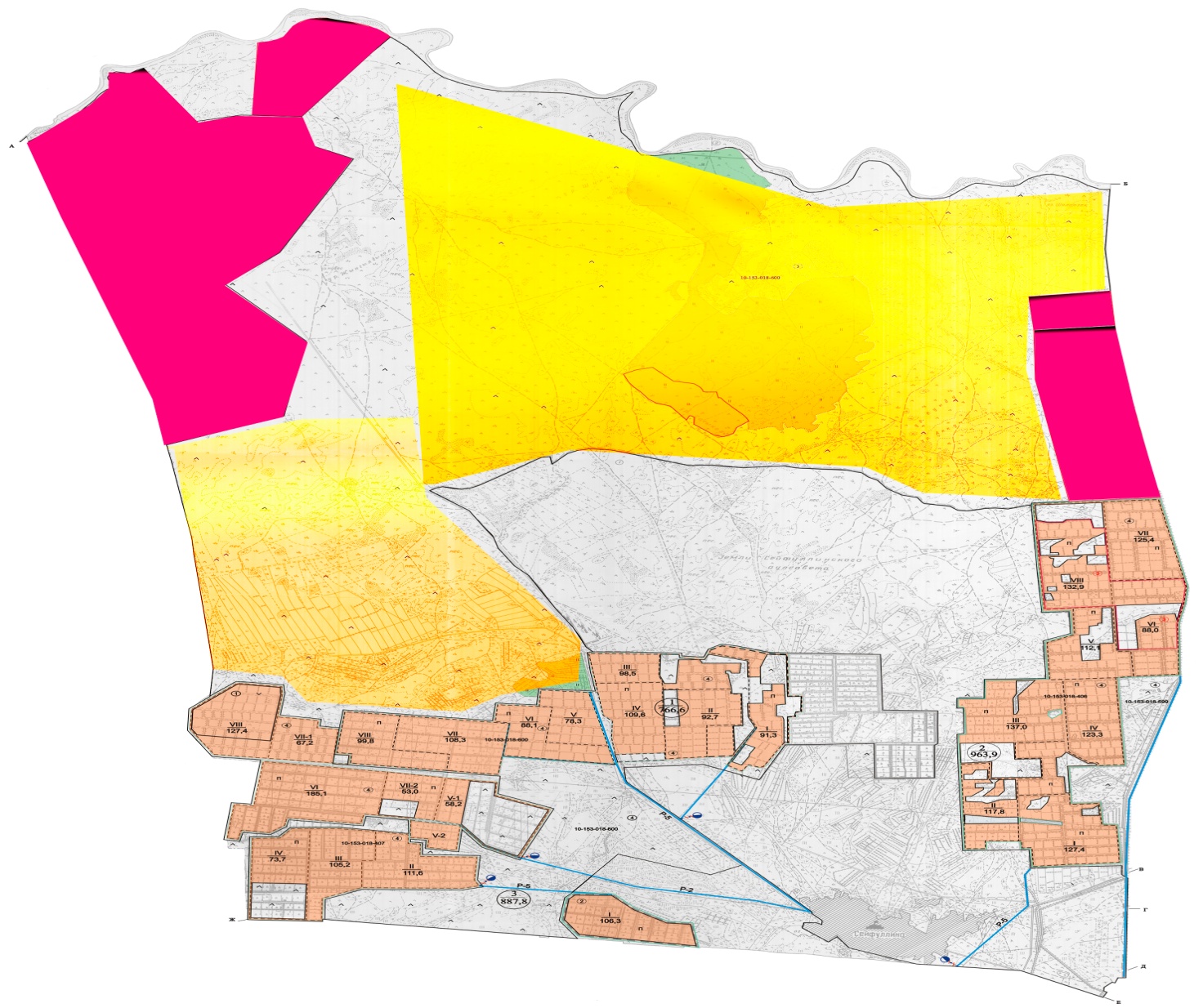 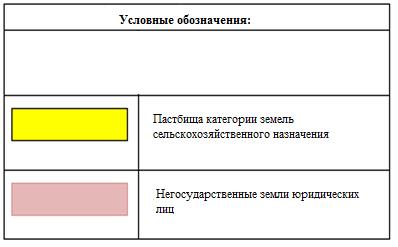  Список собственников земельных участков на территории сельского округа Сакен Сейфуллин 
      Продолжение таблицы
      Расшифровка аббревиатур:
      КРС – крупно рогатый скот; МРС – мелко рогатый скот. Сведения по распределению пастбищ для размещения маточного (дойного) поголовья крупного рогатого скота по сельскому округу Сакен Сейфуллин Приемлемая схема пастбище оборотов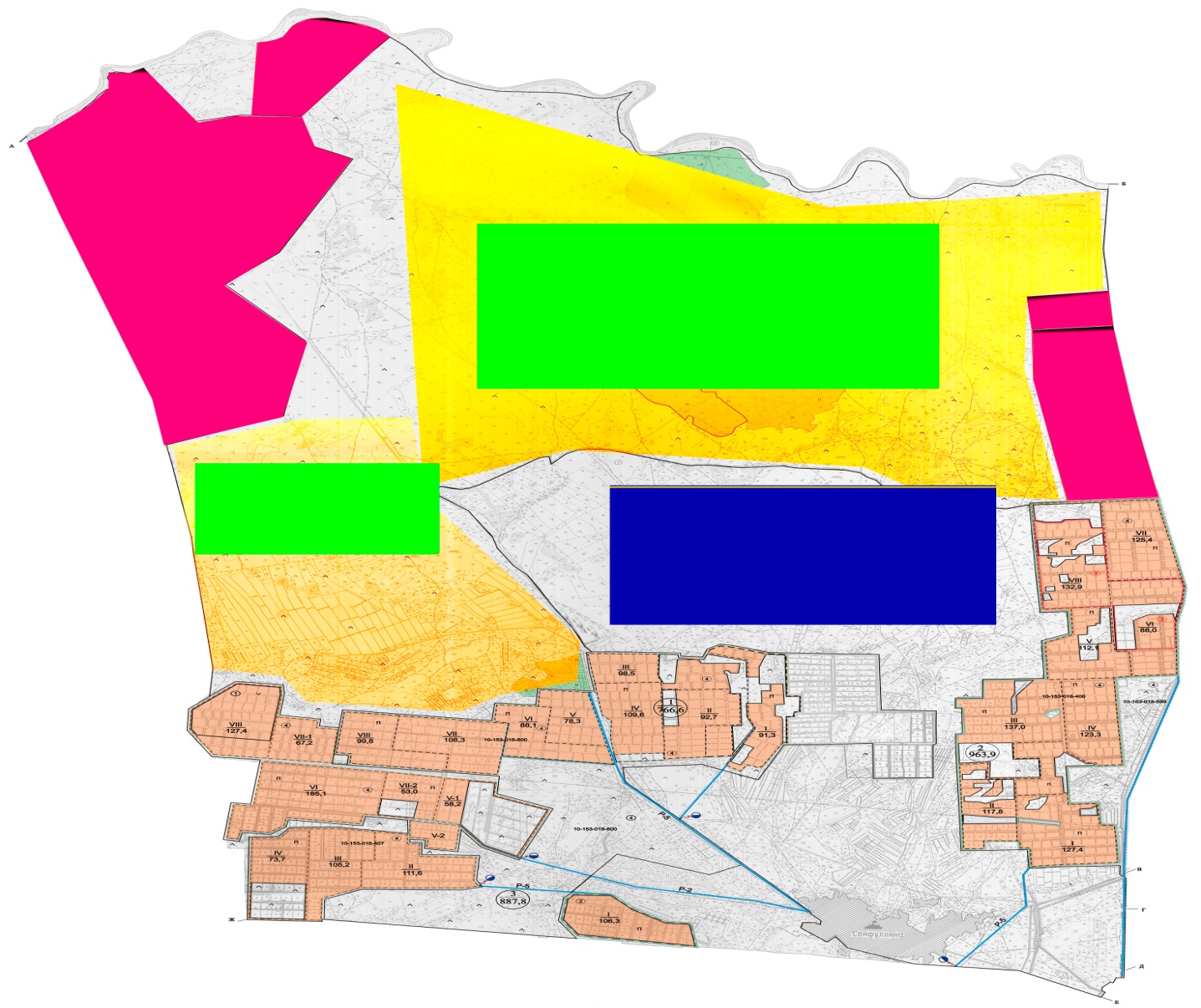 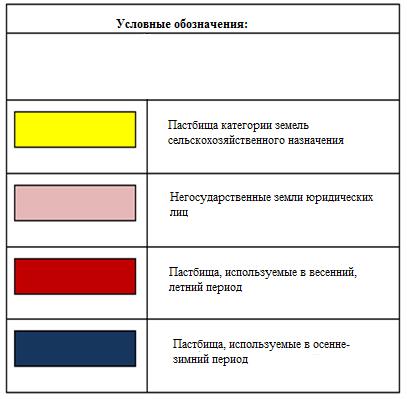  Карта с обозначением внешних и внутренних границ и площадей пастбищ, в том числе сезонных, объектов пастбищной инфраструктуры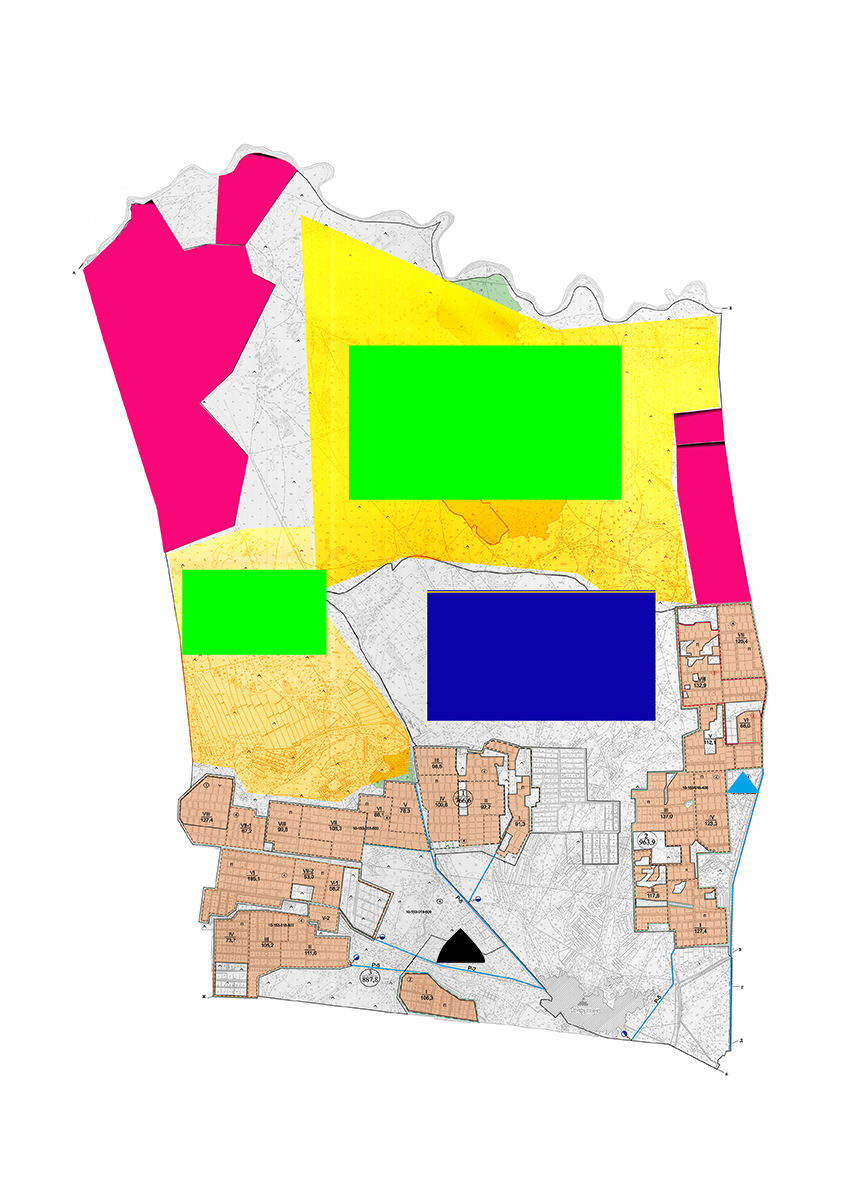 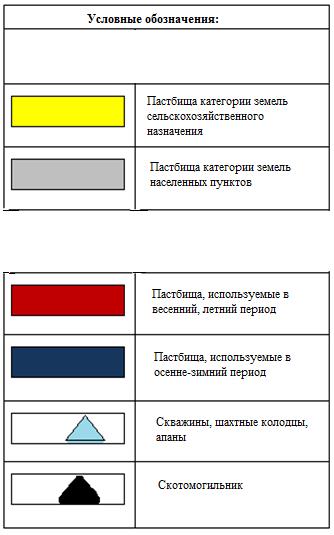  Схема доступа пастбищепользователей к водоисточникам (озерам, рекам, прудам, копаням, оросительным или обводнительным каналам, трубчатым или шахтным колодцам), составленная согласно норме потребления воды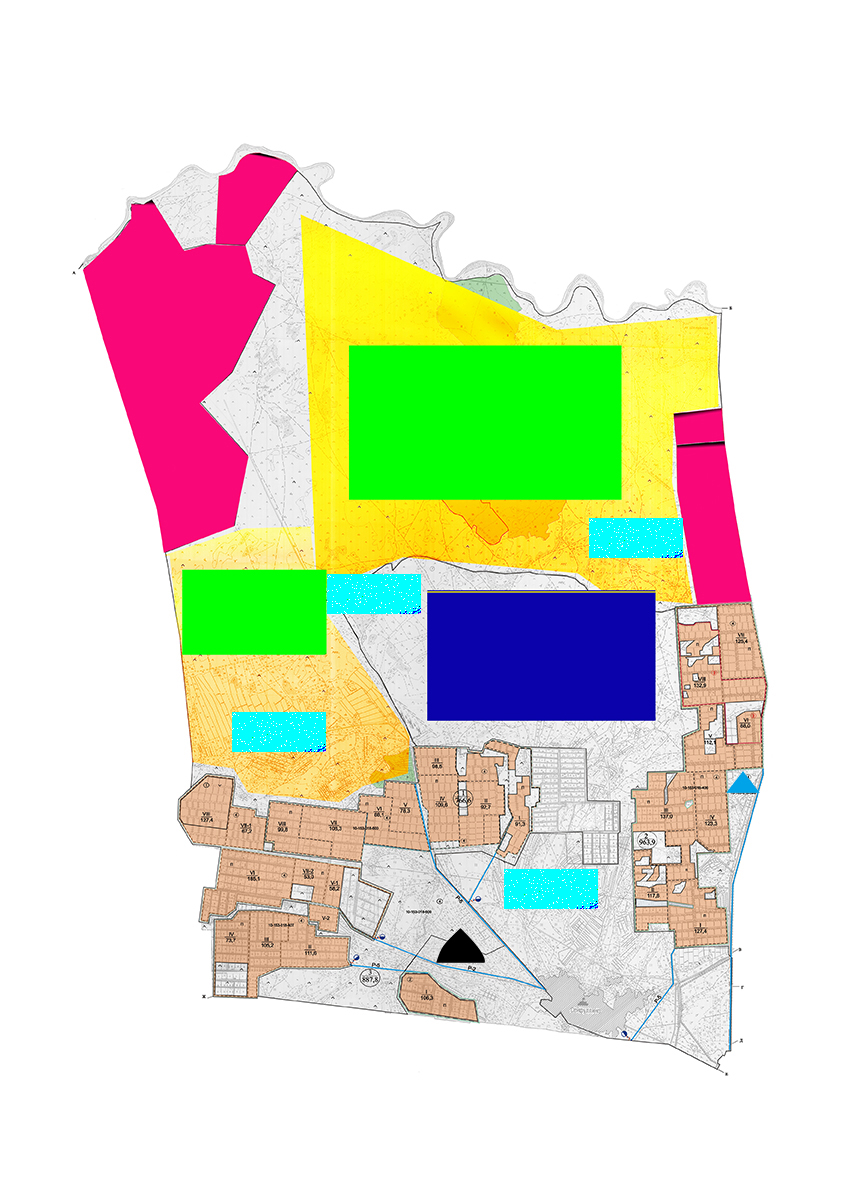 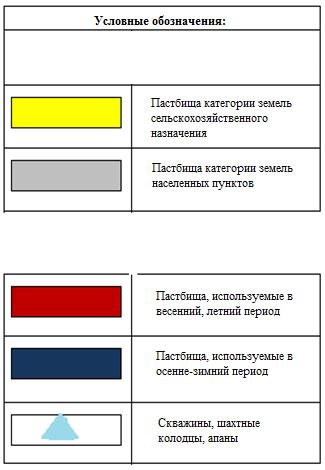  Схема размещения поголовья сельскохозяйственных животных на отгонных пастбищах физических и (или) юридических лиц, не обеспеченных пастбищами в сельском округе Сакен Сейфуллин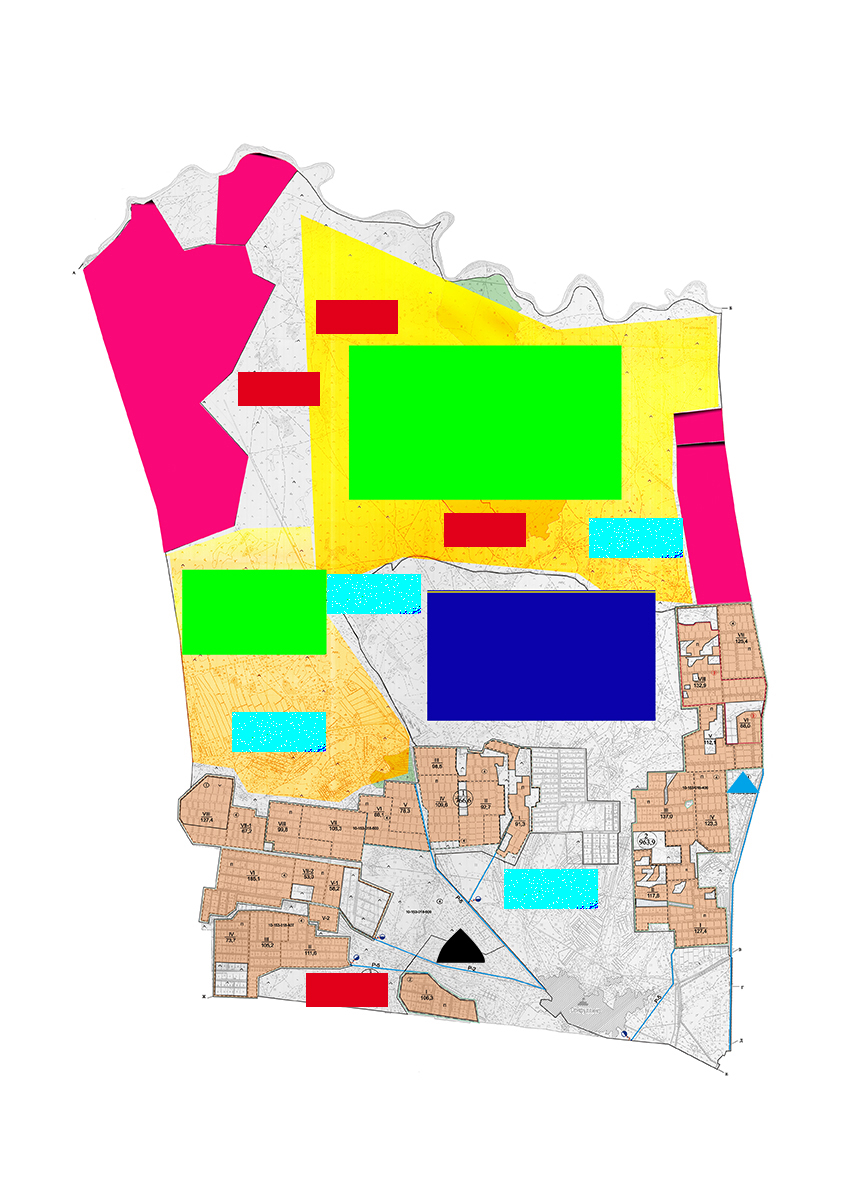 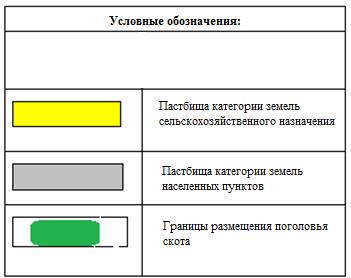  Календарный график по использованию пастбищ, устанавливающий сезонные маршруты выпаса и передвижения сельскохозяйственных животных План по управлению пастбищами и их использованию в поселке Теренозек на 2020-2021 годы
      Настоящий План по управлению пастбищами и их использованию в поселке Теренозек на 2020-2021 годы (далее - План) разработан в соответствии с Законами Республики Казахстан от 23 января 2001 года "О местном государственном управлении и самоуправлении в Республике Казахстан", от 20 февраля 2017 года "О пастбищах", приказом Заместителя Премьер-Министра Республики Казахстан - Министра сельского хозяйства Республики Казахстан от 24 апреля 2017 года № 173 "Об утверждении Правил рационального использования пастбищ" (зарегистрирован в Реестре государственной регистрации нормативных правовых актов № 15090), приказом Министра сельского хозяйства Республики Казахстан от 14 апреля 2015 года № 3-3/332 "Об утверждении предельно допустимой нормы нагрузки на общую площадь пастбищ" (зарегистрирован в Реестре государственной регистрации нормативных правовых актов № 11064).
      План принимается в целях рационального использования пастбищ, устойчивого обеспечения потребности в кормах и предотвращения процессов деградации пастбищ.
      План содержит:
      1) схема (карта) расположения пастбищ на территории поселка Теренозек в разрезе категорий земель, собственников земельных участков и землепользователей на основании правоустанавливающих документов (приложение 1);
      2) приемлемая схема пастбище оборотов (приложение 2);
      3) карта с обозначением внешних и внутренних границ и площадей пастбищ, в том числе сезонных, объектов пастбищной инфраструктуры (приложение 3);
      4) схема доступа пастбищепользователей к водаисточникам (озерам, рекам, прудам, копаниям, оросительным или обводнительным каналам, трубчатым или шахтным колодцам), составлена согласно норме потребления воды (приложение 4);
      5) схема размещения поголовья сельскохозяйственных животных на отгонных пастбищах физических и (или) юридических лиц, не обеспеченных пастбищами в поселке Теренозек (приложение 5);
      6) календарный график по использованию пастбищ, устанавливающий сезонные маршруты выпаса и передвижения сельскохозяйственных животных (приложение 6).
      План принят с учетом сведений о состоянии геоботанического обследования пастбищ, сведений о ветеринарно-санитарных объектах, данных о численности поголовья сельскохозяйственных животных с указанием их владельцев - пастбищепользователей, физических и (или) юридических лиц, данных о количестве гуртов, отар, табунов, сформированных по видам и половозрастным группам сельскохозяйственных животных, сведений о формировании поголовья сельскохозяйственных животных для выпаса на отгонных пастбищах, особенностей выпаса сельскохозяйственных животных на культурных и аридных пастбищах, сведений о сервитутах для прогона скота и иных данных, предоставленных государственными органами, физическими и (или) юридическими лицами.
      Административно-территориальное деление состоит из сел Малибаев. 
      Общая площадь территории в поселке Теренозек 13490 гектар, из них пашни – 1400 гектар, пастбищные земли – 5903 гектар.
      По категориям земли распределяются следующим образом:
      земли сельскохозяйственного назначения – 7303 гектар;
      земли населенных пунктов –2500 гектар;
      По природно-климатическим условиям территория поселка Теренозек входит в сухостепную зону с резко-континентальным климатом, для которого свойственны: засушливость весенне-летнего периода, летние низкие и низкие температуры воздуха, недостаточные и неустойчивые атмосферные осадки по времени года и значительные усилия ветра в течение года.
      На 1 января 2020 года в поселке Теренозек насчитывается (личное подворье населения и поголовье товарищества с ограниченной ответственностью, крестьянские хозяйства) крупного рогатого скота 3720 голов, из них маточное поголовье 1962 голов, мелкого рогатого скота 3387 голов, 1381 голов лошадей, 6 голов верблюдов.
      Поголовье скота в крестьянских и фермерских хозяйствах поселке Теренозек: крупного рогатого скота 737 голов, из них маточное поголовье 536 голов, мелкого рогатого скота 1557 голов, 178 голов лошадей, 3 голов верблюдов. Пастбищная площадь крестьянских и фермерских хозяйств составляет 3008 гектаров.
      Для обеспечения сельскохозяйственных животных по поселку Теренозек имеются всего 5903 гектар пастбищных угодий.
      На основании вышеизложенного, согласно статьи 15 Закона Республики Казахстан "О пастбищах" для нужд местного населения по содержанию маточного (дойного) поголовья сельскохозяйственных животных при имеющихся пастбищных угодьях населенных пунктов в размере 2895 гектар, потребность составляет 15686 гектар, при норме нагрузки 11,0 гектар/голов. 
      Недостающие пастбищные угодья 12791 гектар земель для дойных коров обеспечиваются за счет перевода на пастбищни территорию сельского округа Аскар Токмаганбетов.
      Имеется потребность пастбищных угодий по выпасу других сельскохозяйственных животных местного населения в размере 50118,2 гектар, при норме нагрузки на голову крупный рогатый скота – 11,0 гектар/голов, мелкий рогатый скот – 2,2 гектар/голов, лошадей – 13,0 гектар/голов, верблюдов - 15,4 гектар/голов.
      Потребность:
      для крупный рогатый скот - 2983 голов.* 11,0 гектар/голов.=32813 гектар;
      для мелкий рогатый скот - 1830 голов.* 2,2 гектар/голов.= 4026 гектар;
      для лошадей – 1203 голов.* 13,0 гектар/голов.= 13233 гектар;
      для верблюдов – 3 голов.*15,4 гектар/голов. = 46,2 гектар;
      32813 + 4026 + 13233 + 46,2 = 50118,2 гектар.
      Оставшуюся потребность пастбищных угодий в размере 47223,2 гектар необходимо восполнить за счет перемещения поголовья сельскохозяйственных животных местного населения поселка Теренозек на отгонные пастбища сельского округа Аскар Токмаганбетов согласно приложению 5 к настоящему Плану.
      На территории поселка Теренозек действует 1 ветеринарный пункт, 1 типовой скотомогильник. 
      В поселке Теренозек не установлены сервитуты для прогона скота. Схема (карта) расположения пастбищ на территории поселка Теренозек в разрезе категорий земель, собственников земельных участков и землепользователей на основании правоустанавливающих документов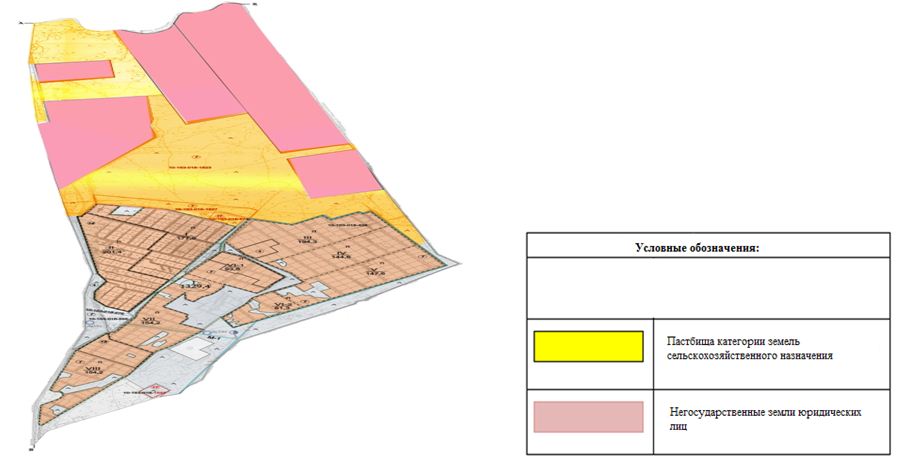  Список собственников земельных участков на территории поселка Теренозек. 
      Продолжение таблицы
      Расшифровка аббревиатур:
      КРС – крупно рогатый скот; МРС – мелко рогатый скот. Сведения по распределению пастбищ для размещения маточного (дойного) поголовья крупного рогатого скота по поселку Теренозек Приемлемая схема пастбище оборотов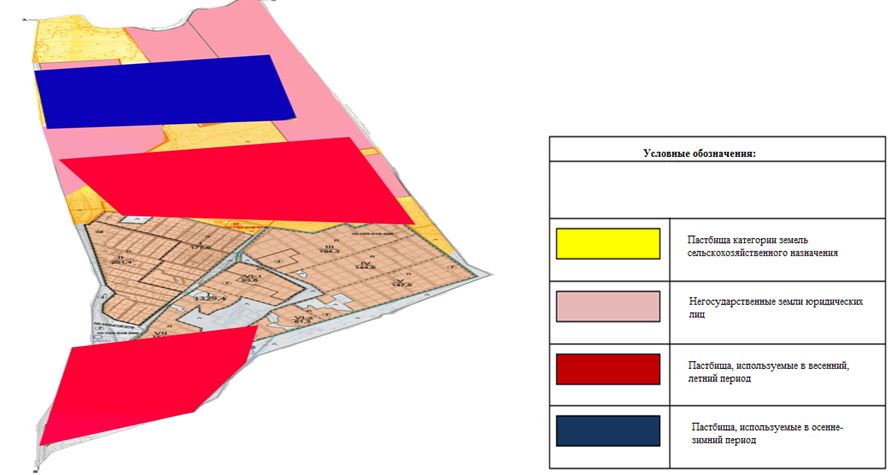  Карта с обозначением внешних и внутренних границ и площадей пастбищ, в том числе сезонных, объектов пастбищной инфраструктуры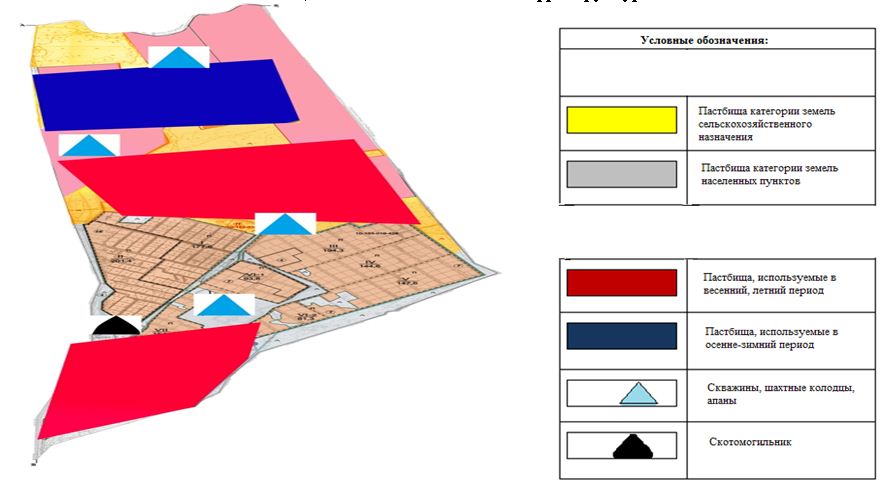  Схема доступа пастбищепользователей к водоисточникам (озерам, рекам, прудам, копаням, оросительным или обводнительным каналам, трубчатым или шахтным колодцам), составленная согласно норме потребления воды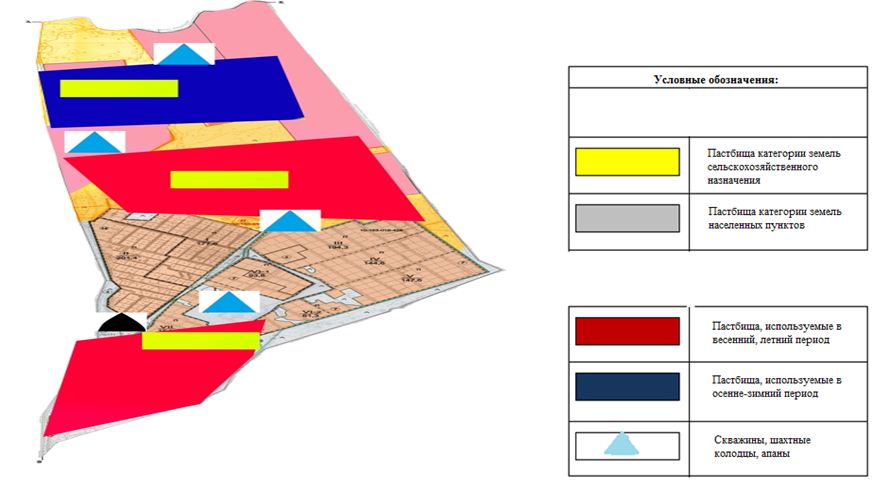  Схема размещения поголовья сельскохозяйственных животных на отгонных пастбищах физических и (или) юридических лиц, не обеспеченных пастбищами в поселке Теренозек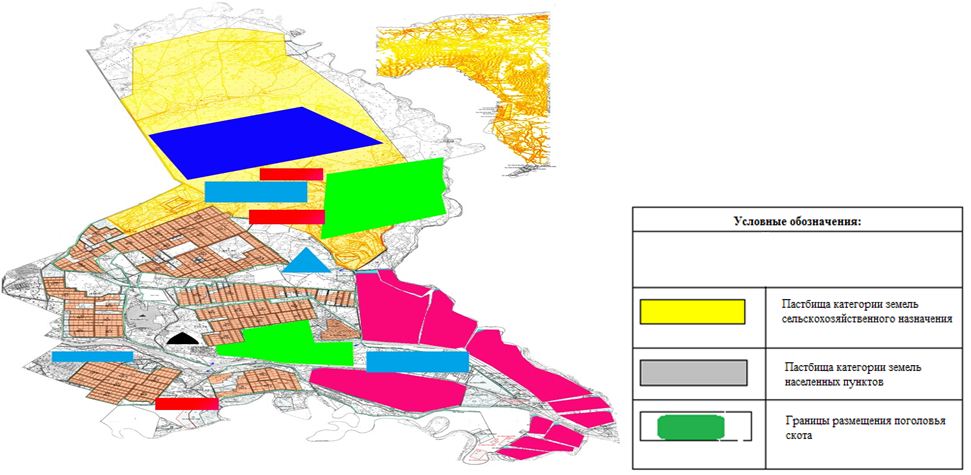  Календарный график по использованию пастбищ, устанавливающий сезонные маршруты выпаса и передвижения сельскохозяйственных животных План по управлению пастбищами и их использованию в сельском округе Аскара Токмаганбетова на 2020-2021 годы
      Настоящий План по управлению пастбищами и их использованию в сельском округе Аскара Токмаганбетова на 2020-2021 годы (далее - План) разработан в соответствии с Законами Республики Казахстан от 23 января 2001 года "О местном государственном управлении и самоуправлении в Республике Казахстан", от 20 февраля 2017 года "О пастбищах", приказом Заместителя Премьер-Министра Республики Казахстан - Министра сельского хозяйства Республики Казахстан от 24 апреля 2017 года № 173 "Об утверждении Правил рационального использования пастбищ" (зарегистрирован в Реестре государственной регистрации нормативных правовых актов № 15090), приказом Министра сельского хозяйства Республики Казахстан от 14 апреля 2015 года № 3-3/332 "Об утверждении предельно допустимой нормы нагрузки на общую площадь пастбищ" (зарегистрирован в Реестре государственной регистрации нормативных правовых актов № 11064).
      План принимается в целях рационального использования пастбищ, устойчивого обеспечения потребности в кормах и предотвращения процессов деградации пастбищ.
      План содержит:
      1) схема (карта) расположения пастбищ на территории сельского округа Аскара Токмаганбетова в разрезе категорий земель, собственников земельных участков и землепользователей на основании правоустанавливающих документов (приложение 1);
      2) приемлемая схема пастбище оборотов (приложение 2);
      3) карта с обозначением внешних и внутренних границ и площадей пастбищ, в том числе сезонных, объектов пастбищной инфраструктуры (приложение 3);
      4) схема доступа пастбищепользователей к водаисточникам (озерам, рекам, прудам, копаниям, оросительным или обводнительным каналам, трубчатым или шахтным колодцам), составлена согласно норме потребления воды (приложение 4);
      5) схема размещения поголовья сельскохозяйственных животных на отгонных пастбищах физических и (или) юридических лиц, не обеспеченных пастбищами в сельском округе Аскара Токмаганбетова (приложение 5);
      6) календарный график по использованию пастбищ, устанавливающий сезонные маршруты выпаса и передвижения сельскохозяйственных животных (приложение 6).
      План принят с учетом сведений о состоянии геоботанического обследования пастбищ, сведений о ветеринарно-санитарных объектах, данных о численности поголовья сельскохозяйственных животных с указанием их владельцев - пастбищепользователей, физических и (или) юридических лиц, данных о количестве гуртов, отар, табунов, сформированных по видам и половозрастным группам сельскохозяйственных животных, сведений о формировании поголовья сельскохозяйственных животных для выпаса на отгонных пастбищах, особенностей выпаса сельскохозяйственных животных на культурных и аридных пастбищах, сведений о сервитутах для прогона скота и иных данных, предоставленных государственными органами, физическими и (или) юридическими лицами.
      Общая площадь территории сельского округа Аскара Токмаганбетова 970776 гектар, из них пашни – 1841 гектар, пастбищные земли – 568648 гектар.
      По категориям земли распределяются следующим образом:
      земли сельскохозяйственного назначения –9066 гектар;
      земли населенных пунктов –25,7 гектар.
      По природно-климатическим условиям территория сельского округа Аскара Токмаганбетова входит в сухостепную зону с резко-континентальным климатом, для которого свойственны: засушливость весенне-летнего периода, летние низкие и низкие температуры воздуха, недостаточные и неустойчивые атмосферные осадки по времени года и значительные усилия ветра в течение года.
      На 1 января 2020 года в сельском округе Аскара Токмаганбетова насчитывается (личное подворье населения и поголовье товарищества с ограниченной ответственностью, крестьянские хозяйства) крупного рогатого скота 3123 голов, из них маточное поголовье 1433 голов, мелкого рогатого скота 1186 голов, 723 голов лошадей, 32 голов верблюдов.
      Поголовье скота в крестьянских и фермерских хозяйствах сельском округе Аскара Токмаганбетова: крупного рогатого скота 1260 голов, мелкого рогатого скота 192 голов, 172 голов лошадей, 72 голов верблюдов. Пастбищная площадь крестьянских и фермерских хозяйств составляет 34255 гектаров.
      Для обеспечения сельскохозяйственных животных по сельскому округу Аскара Токмаганбетова имеются всего 568648 гектар пастбищных угодий. В черте населенных пунктов числится 21106 гектар пастбищ.
       На основании вышеизложенного, согласно статьи 15 Закона Республики Казахстан "О пастбищах" для нужд местного населения по содержанию маточного (дойного) поголовья сельскохозяйственных животных при имеющихся пастбищных угодьях населенных пунктов в размере 21106 гектар, потребность составляет 7986 гектар, при норме нагрузки 11,0 гектар/голов. 
      Полностью охвачена сложившаяся потребность пастбищных угодий на содержание (дойных коров) маточного поголовья сельскохозяйственных животных. 
      Имеется потребность пастбищных угодий по выпасу других сельскохозяйственных животных местного населения в размере 27169,4 гектар, при норме нагрузки на голову крупный рогатый скота – 11,0 гектар/голов, мелкий рогатый скот – 2,2 гектар/голов, лошадей – 13,0 гектар/голов, верблюдов - 15,4 гектар/голов.
      Потребность:
      для крупный рогатый скот - 1678 голов.* 11,0 гектар/голов.=18458 гектар;
      для мелкий рогатый скот - 992 голов.* 2,2 гектар/голов.= 2182,4 гектар;
      для лошадей – 443 голов.* 13,0 гектар/голов.= 5759 гектар;
      для верблюдов – 50 голов.*15,4 гектар/голов= 770 гектар;
      18458+2182,4+5759+770 = 27169,4 гектар.
      Оставшуюся потребность пастбищных угодий в размере 6063,4 гектар необходимо восполнить за счет перемещения поголовья сельскохозяйственных животных местного населения сельского округа Аскара Токмаганбетова на отгонные пастбища близи реки Караузек согласно приложению 5 к настоящему Плану.
      На территории сельского округа Аскара Токмаганбетова действует 1 ветеринарный пункт, 1 типовой скотомогильник. 
      В сельском округе Аскара Токмаганбетова не установлены сервитуты для прогона скота. Схема (карта) расположения пастбищ на территории сельского округа Аскара Токмаганбетова в разрезе категорий земель, собственников земельных участков и землепользователей на основании правоустанавливающих документов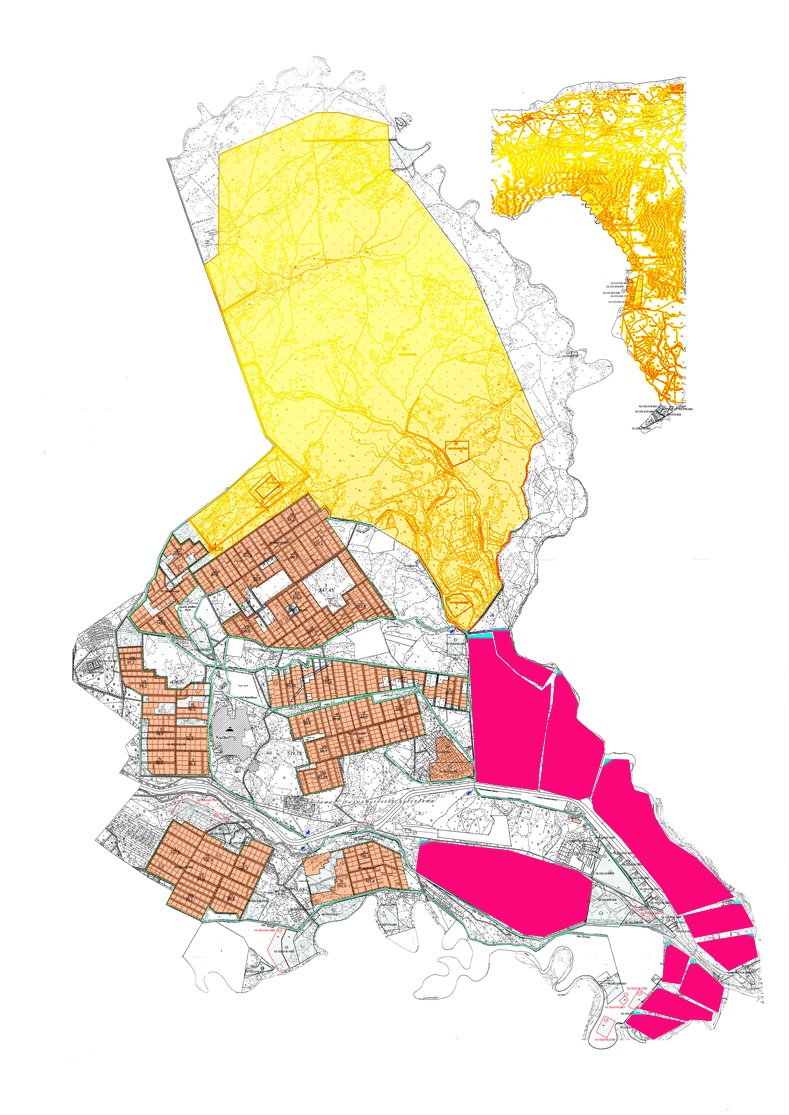 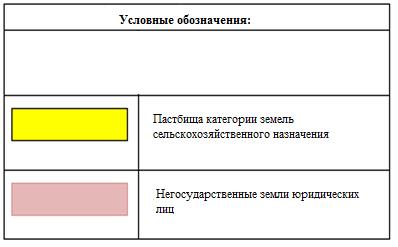  Список собственников земельных участков на территории сельского округа Аскра Токмаганбетова
      Продолжение таблицы
      Расшифровка аббревиатур:
      КРС – крупно рогатый скот; МРС – мелко рогатый скот. Сведения по распределению пастбищ для размещения маточного (дойного) поголовья крупного рогатого скота по сельскому округу Аскара Токмаганбетова Приемлемая схема пастбище оборотов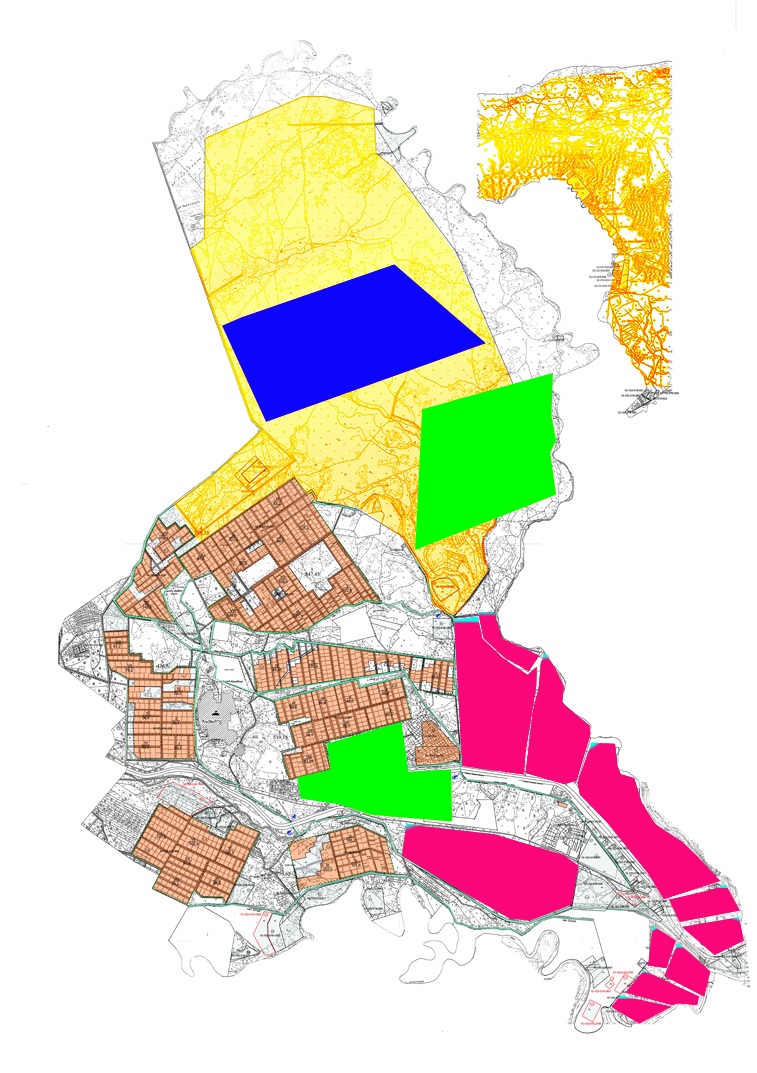 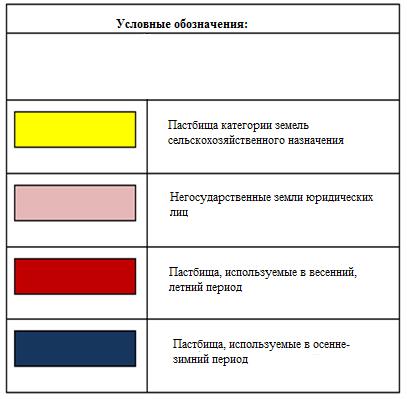  Карта с обозначением внешних и внутренних границ и площадей пастбищ, в том числе сезонных, объектов пастбищной инфраструктуры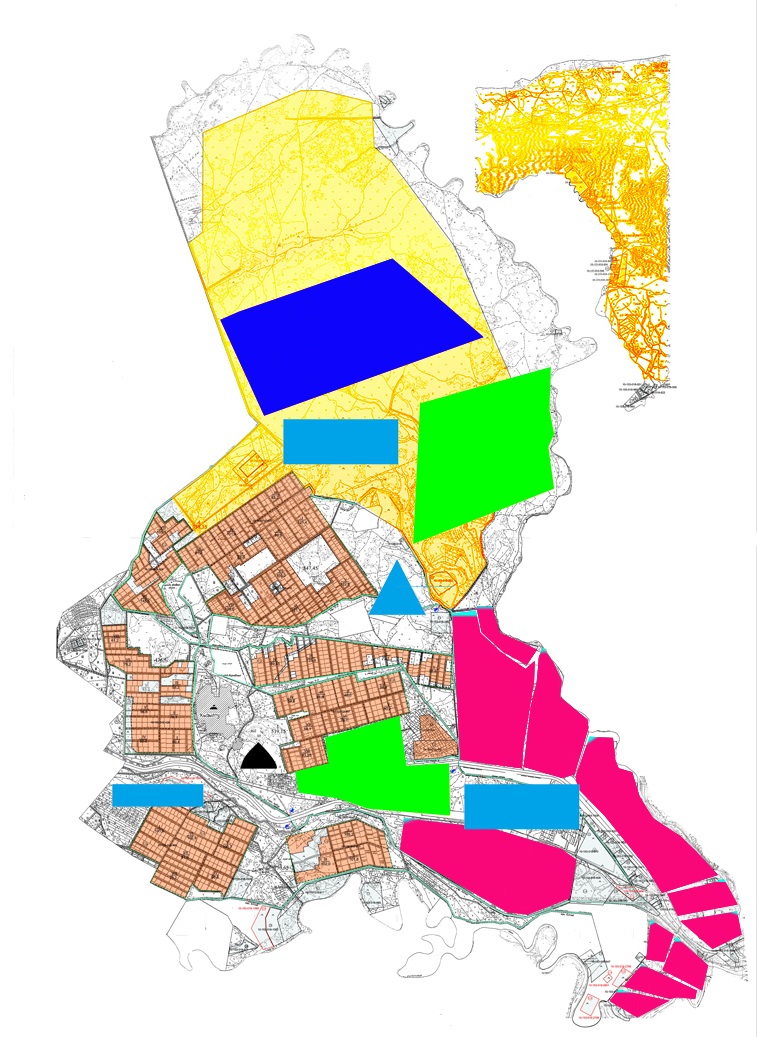 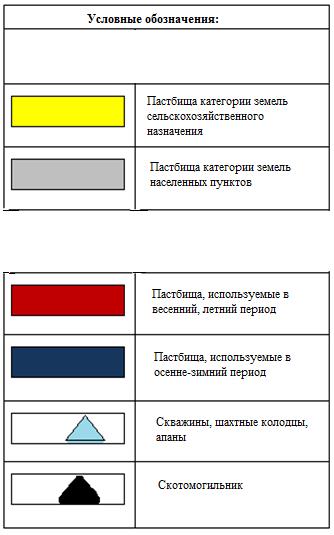  Схема доступа пастбищепользователей к водоисточникам (озерам, рекам, прудам, копаням, оросительным или обводнительным каналам, трубчатым или шахтным колодцам), составленная согласно норме потребления воды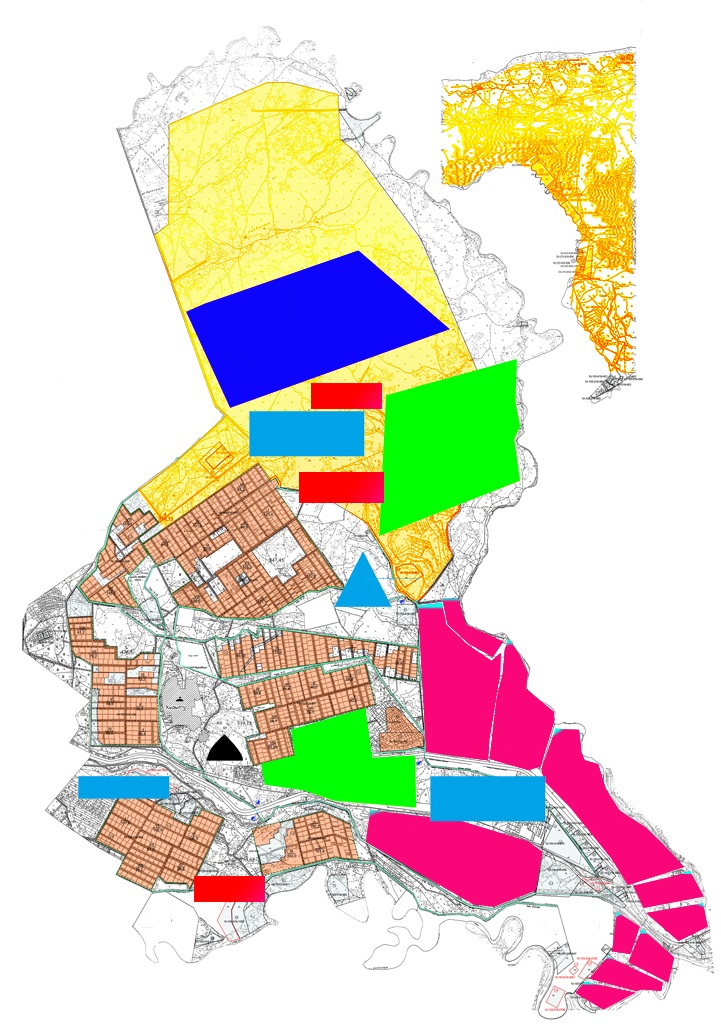 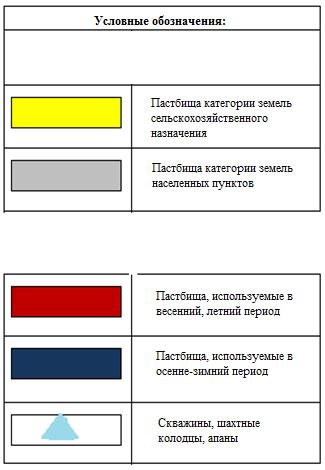  Схема размещения поголовья сельскохозяйственных животных на отгонных пастбищах физических и (или) юридических лиц, не обеспеченных пастбищами в сельском округе Аскара Токмаганбетова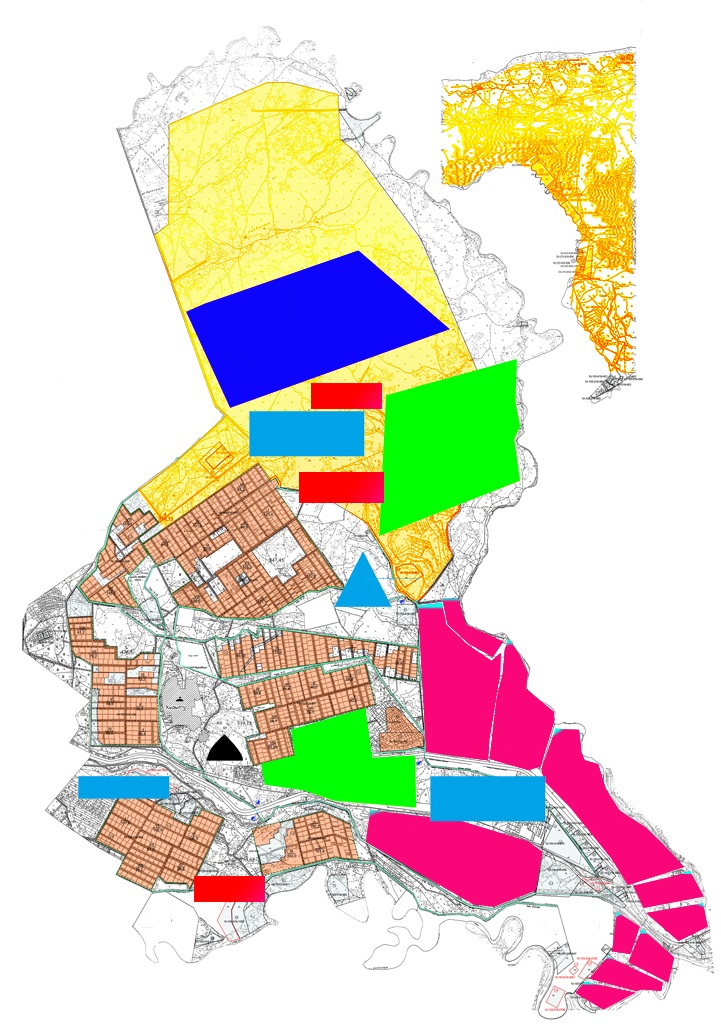 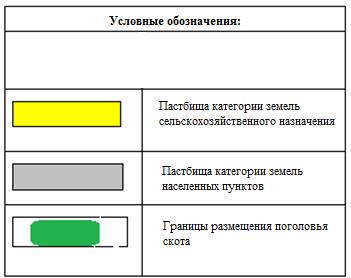  Календарный график по использованию пастбищ, устанавливающий сезонные маршруты выпаса и передвижения сельскохозяйственных животных План по управлению пастбищами и их использованию в Шаганском сельском округе на 2020-2021 годы
      Настоящий План по управлению пастбищами и их использованию в сельском округе Шаган на 2020-2021 годы (далее - План) разработан в соответствии с Законами Республики Казахстан от 23 января 2001 года "О местном государственном управлении и самоуправлении в Республике Казахстан", от 20 февраля 2017 года "О пастбищах", приказом Заместителя Премьер-Министра Республики Казахстан - Министра сельского хозяйства Республики Казахстан от 24 апреля 2017 года № 173 "Об утверждении Правил рационального использования пастбищ" (зарегистрирован в Реестре государственной регистрации нормативных правовых актов № 15090), приказом Министра сельского хозяйства Республики Казахстан от 14 апреля 2015 года № 3-3/332 "Об утверждении предельно допустимой нормы нагрузки на общую площадь пастбищ" (зарегистрирован в Реестре государственной регистрации нормативных правовых актов № 11064).
      План содержит:
      1) схема (карта) расположения пастбищ на территории сельского округа Шаган в разрезе категорий земель, собственников земельных участков и землепользователей на основании правоустанавливающих документов (приложение 1);
      2) приемлемая схема пастбище оборотов (приложение 2);
      3) карта с обозначением внешних и внутренних границ и площадей пастбищ, в том числе сезонных, объектов пастбищной инфраструктуры (приложение 3);
      4) схема доступа пастбищепользователей к водаисточникам (озерам, рекам, прудам, копаниям, оросительным или обводнительным каналам, трубчатым или шахтным колодцам), составлена согласно норме потребления воды (приложение 4);
      5) схема размещения поголовья сельскохозяйственных животных на отгонных пастбищах физических и (или) юридических лиц, не обеспеченных пастбищами в сельском округе Шаган (приложение 5);
      6) календарный график по использованию пастбищ, устанавливающий сезонные маршруты выпаса и передвижения сельскохозяйственных животных (приложение 6).
      План принят с учетом сведений о состоянии геоботанического обследования пастбищ, сведений о ветеринарно-санитарных объектах, данных о численности поголовья сельскохозяйственных животных с указанием их владельцев - пастбищепользователей, физических и (или) юридических лиц, данных о количестве гуртов, отар, табунов, сформированных по видам и половозрастным группам сельскохозяйственных животных, сведений о формировании поголовья сельскохозяйственных животных для выпаса на отгонных пастбищах, особенностей выпаса сельскохозяйственных животных на культурных и аридных пастбищах, сведений о сервитутах для прогона скота и иных данных, предоставленных государственными органами, физическими и (или) юридическими лицами.
      Общая площадь территории сельского округа Шаган 40697 гектар, из них пашни – 15139 гектар, пастбищные земли – 25178 гектар.
      По категориям земли распределяются следующим образом:
      земли сельскохозяйственного назначения – 25772 гектар;
      земли населенных пунктов – 380 гектар.
      По природно-климатическим условиям территория сельского округа Шаган входит в сухостепную зону с резко-континентальным климатом, для которого свойственны: засушливость весенне-летнего периода, летние низкие и низкие температуры воздуха, недостаточные и неустойчивые атмосферные осадки по времени года и значительные усилия ветра в течение года.
      На 1 января 2020 года в сельском округе Шаган насчитывается (личное подворье населения и поголовье товарищества с ограниченной ответственностью, крестьянские хозяйства) крупного рогатого скота 2847 голов, из них маточное поголовье 1586 голов, мелкого рогатого скота 2530 голов, 1315 голов лошадей, 55 голов верблюдов. 
      Поголовье скота в крестьянских и фермерских хозяйствах сельском округе Шаган: крупного рогатого скота 332 голов, мелкого рогатого скота 77 голов, 145 голов лошадей, 27 голов верблюдов. Пастбищная площадь крестьянских и фермерских хозяйств составляет 3175 гектаров.
      Для обеспечения сельскохозяйственных животных по сельскому округу Шаган имеются всего 25178 гектар пастбищных угодий. В черте населенных пунктов числится 22003 гектар пастбищ.
      На основании вышеизложенного, согласно статьи 15 Закона Республики Казахстан "О пастбищах" для нужд местного населения по содержанию маточного (дойного) поголовья сельскохозяйственных животных при имеющихся пастбищных угодьях населенных пунктов в размере 22003 гектар, потребность составляет 15257 гектар, при норме нагрузки 11,0 гектар/голов. 
      Полностью охвачена сложившаяся потребность пастбищных угодий на содержание (дойных коров) маточного поголовья сельскохозяйственных животных. 
      Имеется потребность пастбищных угодий по выпасу других сельскохозяйственных животных местного населения в размере 46362,8 гектар, при норме нагрузки на голову крупный рогатый скота – 11,0 гектар/голов, мелкий рогатый скот – 2,2 гектар/голов, лошадей – 13,0 гектар/голов, верблюдов - 15,4 гектар/голов.
      Потребность:
      для крупный рогатый скот - 2515 голов.* 11,0 гектар/голов.=27665 гектар;
      для мелкий рогатый скот - 2453 голов.* 2,2 гектар/голов.= 5396,6 гектар;
      для лошадей – 1170 голов.* 13,0 гектар/голов.= 12870 гектар;
      для верблюдов – 28 голов.*15,4 гектар/голов. = 431,2 гектар;
      27665+5396,6+12870+431,2 = 46362,8 гектар.
      Оставшуюся потребность пастбищных угодий в размере 24359,8 гектар необходимо восполнить за счет перемещения поголовья сельскохозяйственных животных местного населения сельского округа Шаган на отгонные пастбища сельского округа Инкардария (Кызылкум) согласно приложению 5 к настоящему Плану.
      На территории сельского округа Шаган действует 1 ветеринарный пункт, 1 типовой скотомогильник. 
      В сельском округе Шаган не установлены сервитуты для прогона скота. Схема (карта) расположения пастбищ на территории сельского округа Шаган в разрезе категорий земель, собственников земельных участков и землепользователей на основании правоустанавливающих документов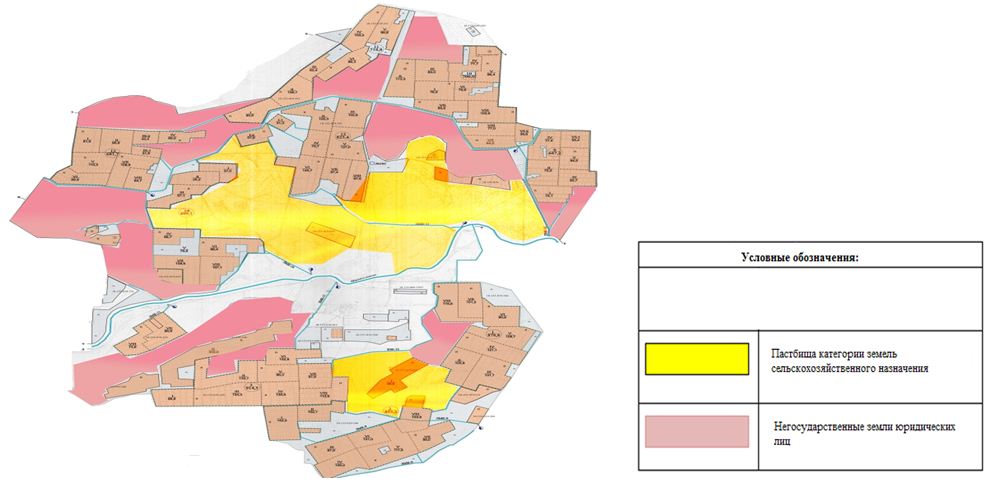  Список собственников земельных участков на территории сельского округа Шаган
      Продолжение таблицы
      Расшифровка аббревиатур:
      КРС – крупно рогатый скот; МРС – мелко рогатый скот. Сведения по распределению пастбищ для размещения маточного (дойного) поголовья крупного рогатого скота по сельскому округу Шаган Приемлемая схема пастбище оборотов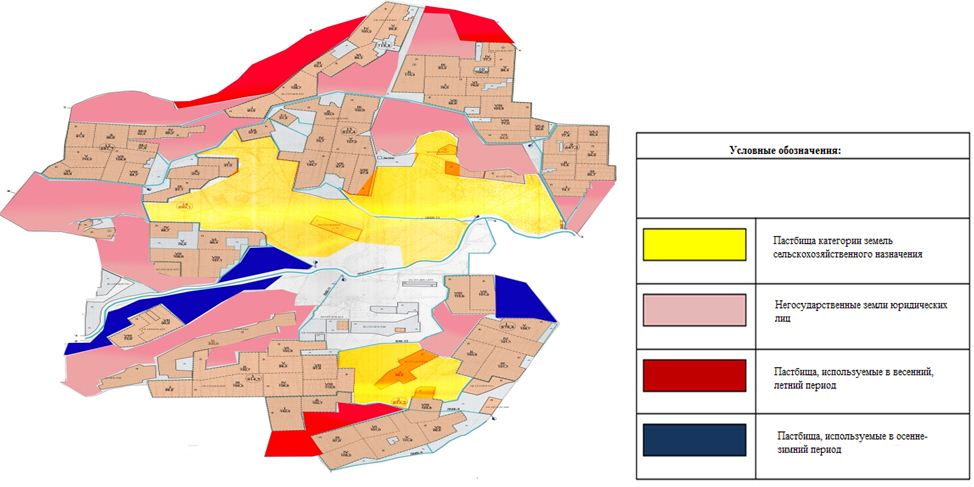  Карта с обозначением внешних и внутренних границ и площадей пастбищ, в том числе сезонных, объектов пастбищной инфраструктуры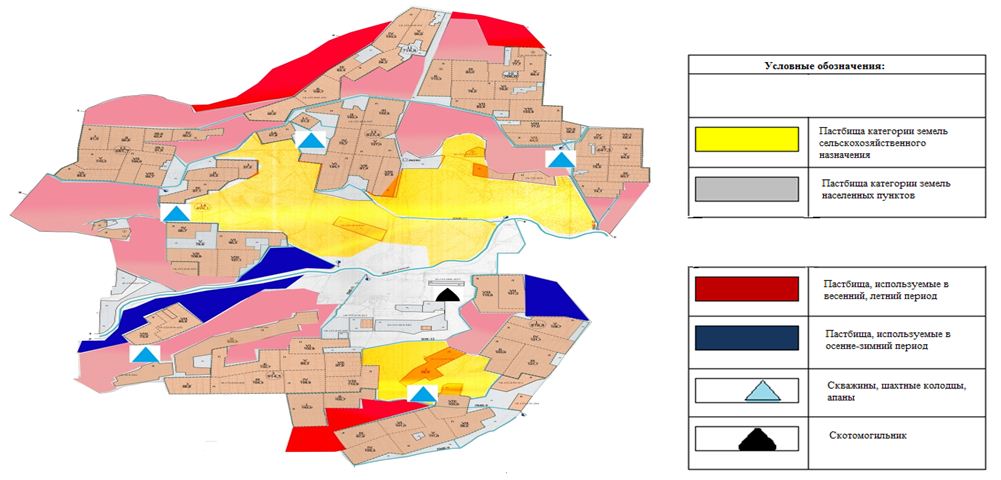  Схема доступа пастбищепользователей к водоисточникам (озерам, рекам, прудам, копаням, оросительным или обводнительным каналам, трубчатым или шахтным колодцам), составленная согласно норме потребления воды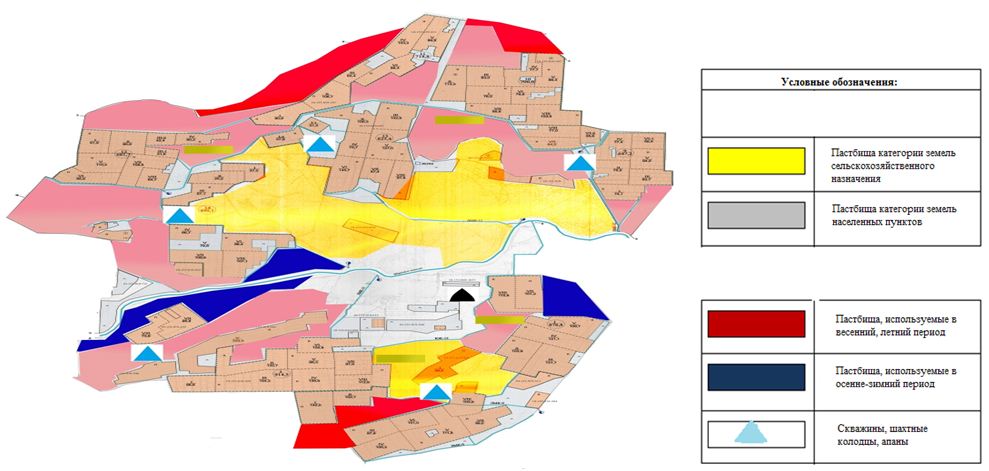  Схема размещения поголовья сельскохозяйственных животных на отгонных пастбищах физических и (или) юридических лиц, не обеспеченных пастбищами в сельском округе Шаган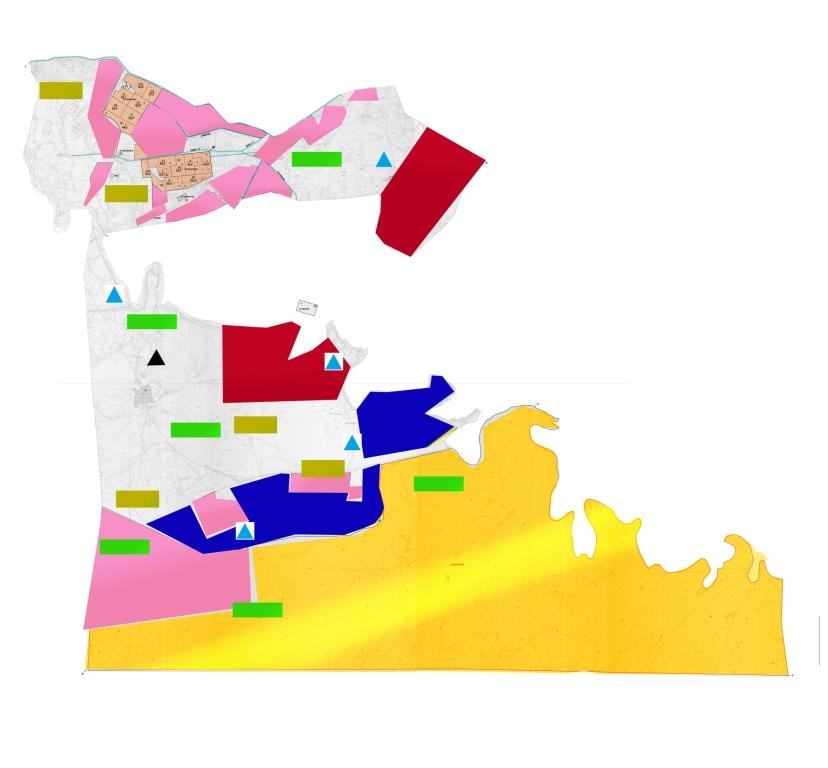  Календарный график по использованию пастбищ, устанавливающий сезонные маршруты выпаса и передвижения сельскохозяйственных животных План управления и использования пастбищ в сельском округе Ширкейли на 2020-2021 годы
      Настоящий План по управлению пастбищами и их использованию в сельском округе Ширкейли на 2020-2021 годы (далее - План) разработан в соответствии с Законами Республики Казахстан от 23 января 2001 года "О местном государственном управлении и самоуправлении в Республике Казахстан", от 20 февраля 2017 года "О пастбищах", приказом Заместителя Премьер-Министра Республики Казахстан - Министра сельского хозяйства Республики Казахстан от 24 апреля 2017 года № 173 "Об утверждении Правил рационального использования пастбищ" (зарегистрирован в Реестре государственной регистрации нормативных правовых актов № 15090), приказом Министра сельского хозяйства Республики Казахстан от 14 апреля 2015 года № 3-3/332 "Об утверждении предельно допустимой нормы нагрузки на общую площадь пастбищ" (зарегистрирован в Реестре государственной регистрации нормативных правовых актов № 11064).
      План содержит:
      1) схема (карта) расположения пастбищ на территории сельского округа Ширкейли в разрезе категорий земель, собственников земельных участков и землепользователей на основании правоустанавливающих документов (приложение 1);
      2) приемлемая схема пастбище оборотов (приложение 2);
      3) карта с обозначением внешних и внутренних границ и площадей пастбищ, в том числе сезонных, объектов пастбищной инфраструктуры (приложение 3);
      4) схема доступа пастбищепользователей к водаисточникам (озерам, рекам, прудам, копаниям, оросительным или обводнительным каналам, трубчатым или шахтным колодцам), составлена согласно норме потребления воды (приложение 4);
      5) схема размещения поголовья сельскохозяйственных животных на отгонных пастбищах физических и (или) юридических лиц, не обеспеченных пастбищами в сельском округе Ширкейли (приложение 5);
      6) календарный график по использованию пастбищ, устанавливающий сезонные маршруты выпаса и передвижения сельскохозяйственных животных (приложение 6).
      План принят с учетом сведений о состоянии геоботанического обследования пастбищ, сведений о ветеринарно-санитарных объектах, данных о численности поголовья сельскохозяйственных животных с указанием их владельцев - пастбищепользователей, физических и (или) юридических лиц, данных о количестве гуртов, отар, табунов, сформированных по видам и половозрастным группам сельскохозяйственных животных, сведений о формировании поголовья сельскохозяйственных животных для выпаса на отгонных пастбищах, особенностей выпаса сельскохозяйственных животных на культурных и аридных пастбищах, сведений о сервитутах для прогона скота и иных данных, предоставленных государственными органами, физическими и (или) юридическими лицами.
      Общая площадь территории сельского округа Ширкейли 38110 гектар, из них пашни - 2269 гектар, пастбищные земли - 25072 гектар.
      По категориям земли распределяются следующим образом:
      земли сельскохозяйственного назначения – 27334 гектар;
      земли населенных пунктов –186 гектар.
      По природно-климатическим условиям территория сельского округа Ширкейли входит в сухостепную зону с резко-континентальным климатом, для которого свойственны: засушливость весенне-летнего периода, летние низкие и низкие температуры воздуха, недостаточные и неустойчивые атмосферные осадки по времени года и значительные усилия ветра в течение года.
      На 1 января 2020 года в сельском округе Ширкейли насчитывается (личное подворье населения и поголовье товарищества с ограниченной ответственностью, крестьянские хозяйства) 2501 голов крупного рогатого скота, из них маточное поголовье 1192 голов, мелкого рогатого скота 570 голов, 1466 голов лошадей.
      Поголовье скота в крестьянских и фермерских хозяйствах сельском округе Ширкейли: крупного рогатого скота 285 голов, 214 голов лошадей. Пастбищная площадь крестьянских и фермерских хозяйств составляет 2176 гектаров.
      Для обеспечения сельскохозяйственных животных по сельскому округу Ширкейли имеются всего 25072 гектар пастбищных угодий. В черте населенных пунктов числится 5072 гектар пастбищ.
      На основании вышеизложенного, согласно статьи 15 Закона Республики Казахстан "О пастбищах" для нужд местного населения по содержанию маточного (дойного) поголовья сельскохозяйственных животных при имеющихся пастбищных угодьях населенных пунктов в размере 25072 гектар, потребность составляет 11033 гектар, при норме нагрузки 11,0 гектар/голов. 
      Полностью охвачена сложившаяся потребность пастбищных угодий на содержание (дойных коров) маточного поголовья сельскохозяйственных животных.
      Имеется потребность пастбищных угодий по выпасу других сельскохозяйственных животных местного населения в размере 41906 гектар, при норме нагрузки на голову крупный рогатый скота – 11,0 гектар/голов, мелкий рогатый скот – 2,2 гектар/голов, лошадей – 13,0 гектар/голов. 
      Потребность:
      для крупный рогатый скот - 2216 голов. * 11,0 гектар/голов.= 24376 гектар;
      для мелкий рогатый скот - 570 голов. * 2,2 гектар/голов.= 1254 гектар;
      для лошадей - 1252 голов.* 13,0 гектар/голов.= 16276 гектар;
      24376 + 1254 + 16276 = 41906 гектар.
      Оставшуюся потребность пастбищных угодий в размере 19010 гектар необходимо восполнить за счет перемещения поголовья сельскохозяйственных животных местного населения сельского округа Ширкейли на отгонные пастбища сельского округа Инкардария согласно приложению 5 к настоящему Плану.
      На территории сельского округа Ширкейли действует 1 ветеринарный пункт, 1 типовой скотомогильник. 
      В сельском округе Ширкейли не установлены сервитуты для прогона скота. Схема (карта) расположения пастбищ на территории сельского округа Ширкейли в разрезе категорий земель, собственников земельных участков и землепользователей на основании правоустанавливающих документов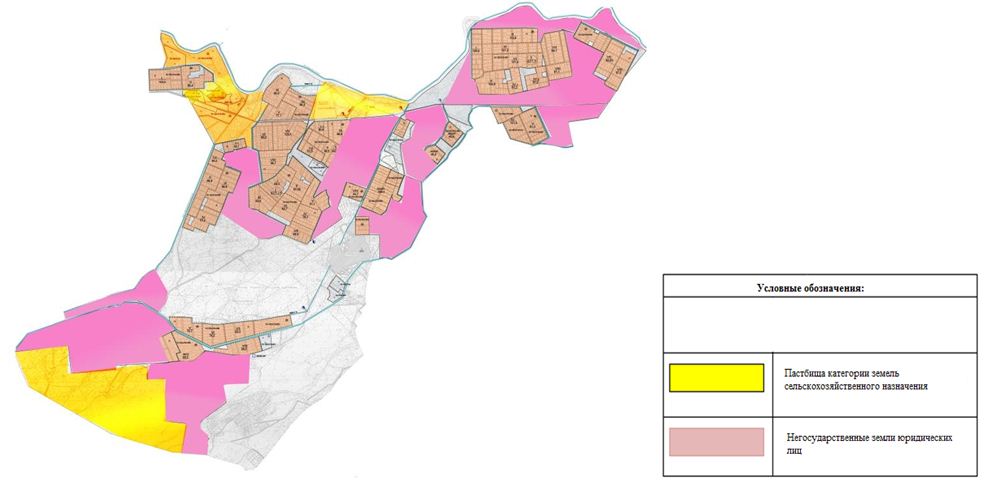  Список собственников земельных участков на территории сельского округа Ширкейли
      Продолжение таблицы
      Расшифровка аббревиатур:
      КРС – крупно рогатый скот; МРС – мелко рогатый скот. Сведения по распределению пастбищ для размещения маточного (дойного) поголовья крупного рогатого скота по сельскому округу Ширкейли Приемлемая схема пастбище оборотов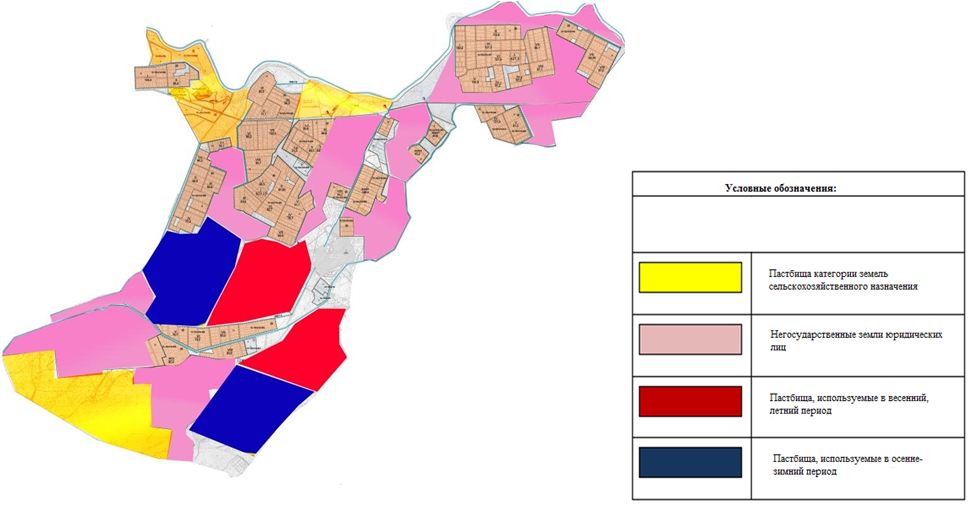  Карта с обозначением внешних и внутренних границ и площадей пастбищ, в том числе сезонных, объектов пастбищной инфраструктуры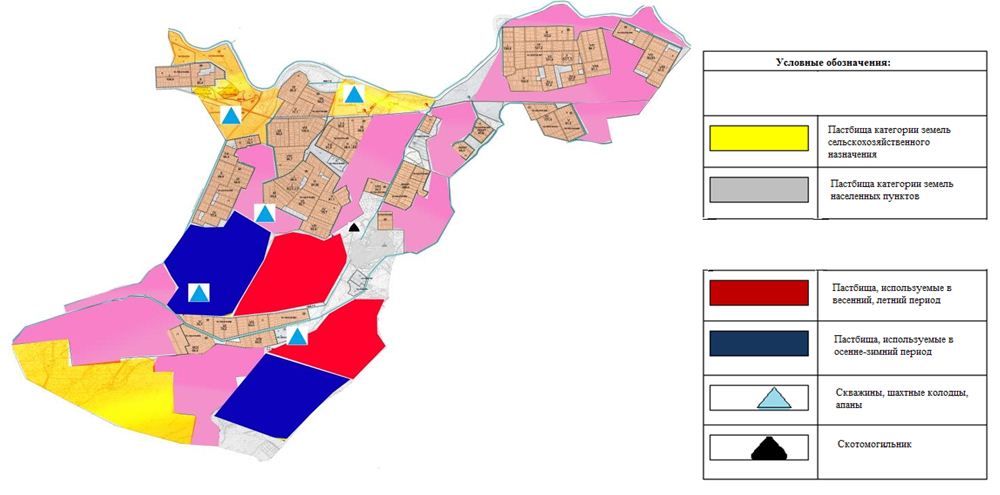  Схема доступа пастбищепользователей к водоисточникам (озерам, рекам, прудам, копаням, оросительным или обводнительным каналам, трубчатым или шахтным колодцам), составленная согласно норме потребления воды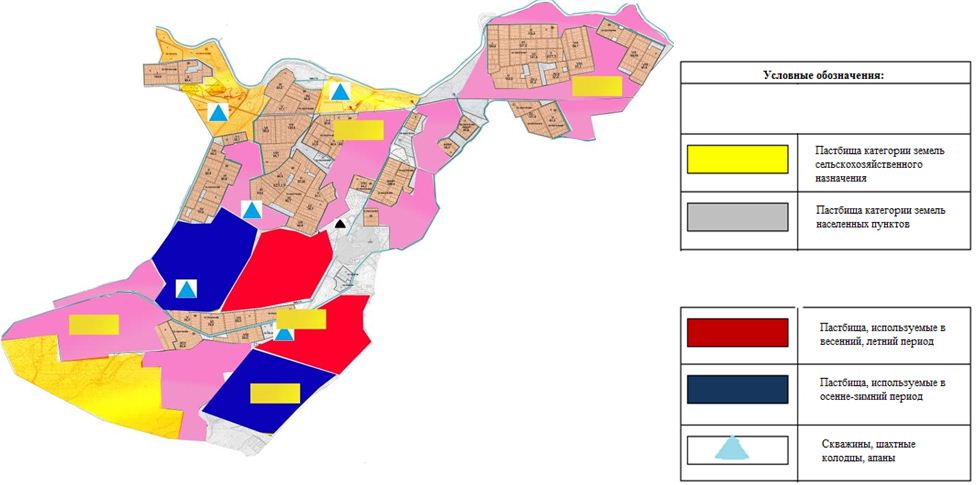  Схема размещения поголовья сельскохозяйственных животных на отгонных пастбищах физических и (или) юридических лиц, не обеспеченных пастбищами в сельском округе Ширкейли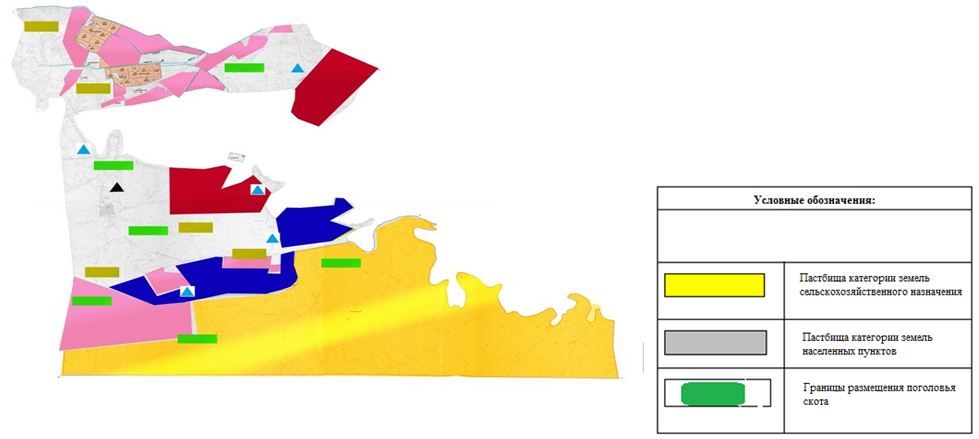  Календарный график по использованию пастбищ, устанавливающий сезонные маршруты выпаса и передвижения сельскохозяйственных животных
					© 2012. РГП на ПХВ «Институт законодательства и правовой информации Республики Казахстан» Министерства юстиции Республики Казахстан
				
      Председатель сессии Сырдарьинскогорайонного маслихата 

Е. Жақыпов

      С. Каюпов
Приложение 1 к решению Сырдарьинского районного маслихата от 3 июля 2020 года № 417Приложение 1 к Плану по управлениюпастбищами и их использованию всельском округе Айдарлы на 2020-2021годыТаблица № 1
№
Наименование землепользователей земельных участков
Площадь пастбищ, (гектар)
Наличие скота по видам, (голов)
Наличие скота по видам, (голов)
Наличие скота по видам, (голов)
Наличие скота по видам, (голов)
Норма потребности пастбищ на 1 голов, (гектар)
Норма потребности пастбищ на 1 голов, (гектар)
Норма потребности пастбищ на 1 голов, (гектар)
Норма потребности пастбищ на 1 голов, (гектар)
№
Наименование землепользователей земельных участков
Площадь пастбищ, (гектар)
КРС
МРС
Лошади 
Верблюди
КРС
МРС
Лошади 
Верблюди
1
Абдикеров Темирбек 
160
11,0
2,2
13,0
15,4
2
Абсаттаров Абдигани
113
3
11,0
2,2
13,0
15,4
3
Алимбетов Болат
75
11,0
2,2
13,0
15,4
4
Алиев Ауесхан
96
11,0
2,2
13,0
15,4
5
Альмаханов Дарханбек 
97
35
11,0
2,2
13,0
15,4
6
Альмаханов Муратбек 
114
146
20
11,0
2,2
13,0
15,4
7
Мырзанов Нартай
305
34
11,0
2,2
13,0
15,4
8
Аханова Айнур
232
20
3
11,0
2,2
13,0
15,4
9
Бухарбаев Есенбек 
150
7
11,0
2,2
13,0
15,4
10
Байдильдаев Абдрахман
72
15
18
11,0
2,2
13,0
15,4
11
Искакова Мейрамкул
155
40
20
11,0
2,2
13,0
15,4
12
Досеков Серикбай
44
11,0
2,2
13,0
15,4
13
Досмаханов Еркин
7
27
11,0
2,2
13,0
15,4
14
Ещанова Умытхан 
162
8
11,0
2,2
13,0
15,4
15
Ахметов Сабит
155
14
65
11,0
2,2
13,0
15,4
16
Зархумов Максат
116
3
11,0
2,2
13,0
15,4
17
Измаганбетов Жуматай 
4870
13
11,0
2,2
13,0
15,4
18
Маханбетов Жумабек
15
3
11,0
2,2
13,0
15,4
19
Унгарбаев Имамадин
380
5
5
11,0
2,2
13,0
15,4
20
Мирзанов Мирамбай
97
9
48
11,0
2,2
13,0
15,4
21
Нурманов Айбол
5
8
11,0
2,2
13,0
15,4
22
Натишаева Акерке
2451
145
11,0
2,2
13,0
15,4
23
Оржанов Ерлан
79
3
11,0
2,2
13,0
15,4
24
Карачаева Айман
1
136
34
11,0
2,2
13,0
15,4
25
Курганбеков Базарбай
76
11,0
2,2
13,0
15,4
26
Кошпанов Нурлан
113
65
11,0
2,2
13,0
15,4
27
Курганбеков Кыпшакбай
76
11,0
2,2
13,0
15,4
28
Козейбаев Мухтар 
405
11,0
2,2
13,0
15,4
29
Козейбаев Алияскар
185
6
11,0
2,2
13,0
15,4
30
Айдаров Абилсейт
27
11,0
2,2
13,0
15,4
31
Суюндиков Руслан
125
24
21
6
11,0
2,2
13,0
15,4
32
Сейлханов Алибек
150
11,0
2,2
13,0
15,4
33
Сейтов Тлектес
113
5
11,0
2,2
13,0
15,4
34
Сүлейменов Жадрасын
153
1
11,0
2,2
13,0
15,4
35
Тажикеев Кайрат 
113
10
11,0
2,2
13,0
15,4
36
Бахадуров Пазылхан
113
11,0
2,2
13,0
15,4
37
Жанахметов Амангелды
385
11,0
2,2
13,0
15,4
38
Конакбаев Канат
114
25
11,0
2,2
13,0
15,4
39
Абдиев Мухтар
116
4
11,0
2,2
13,0
15,4
40
Измаганбетов Азамат
256
11,0
2,2
13,0
15,4
41
Султанбеков Нурлан
78
11,0
2,2
13,0
15,4
42
Мырзаев Кожахмет
39
11,0
2,2
13,0
15,4
43
Махатов Жолдасбек
77
11,0
2,2
13,0
15,4
44
Султанбеков Серик
39
17
8
11,0
2,2
13,0
15,4
45
Әлжан Алмас
77
11,0
2,2
13,0
15,4
46
Абсадиков Тыныштыкбай
113
30
6
11,0
2,2
13,0
15,4
47
Карачаева Айманкуль
77
11,0
2,2
13,0
15,4
48
Ахметова Айнур
116
11,0
2,2
13,0
15,4
49
Рахменов Серик
440
113
11,0
2,2
13,0
15,4
50
Уалихан Әмирхан 
154
9
11,0
2,2
13,0
15,4
51
Маханбетов Жумабек 
77
11,0
2,2
13,0
15,4
52
Айтмухамбет Серик 
143
11,0
2,2
13,0
15,4
53
Айдаргазиевич Нурсултан 
77
11,0
2,2
13,0
15,4
54
Избасханов Мүрали 
2
11,0
2,2
13,0
15,4
55
Курганбеков Кипшакбай
76
75
15
11,0
2,2
13,0
15,4
56
Кадиров Берик 
2062
5
11,0
2,2
13,0
15,4
57
Ибраев Раушанбек 
77
3
2
11,0
2,2
13,0
15,4
58
Альмаханов Муратбек 
62
100
11,0
2,2
13,0
15,4
59
Измагамбетов Жуматай 
4225
13
11,0
2,2
13,0
15,4
60
Тулеков Айдос 
640
11,0
2,2
13,0
15,4
61
Досмаханов Еркин 
83
11,0
2,2
13,0
15,4
62
Айтмухамбет Серик 
215
11,0
2,2
13,0
15,4
63
Максут Медет
54
11,0
2,2
13,0
15,4
64
Абдиев Женис 
4
11,0
2,2
13,0
15,4
65
Абсадиков Тыныштыкбай 
77
11,0
2,2
13,0
15,4
66
Бакирвоа Айгуль 
155
5
11,0
2,2
13,0
15,4
67
Саматулы Ербол
232
6
11,0
2,2
13,0
15,4
68
Оккасов Айнадин 
155
11
11,0
2,2
13,0
15,4
69
Игисинов Газиз 
23
4
11,0
2,2
13,0
15,4
70
Рахманкұлов Канат 
155
31
20
11,0
2,2
13,0
15,4
71
Рахменов Азат 
67
8
11,0
2,2
13,0
15,4
72
Есенкелди Ережеп
207
14
10
11,0
2,2
13,0
15,4
Итого
22549
1188
31
340
11,0
2,2
13,0
15,4
Потребность пастбищ, (гектар)
Потребность пастбищ, (гектар)
Потребность пастбищ, (гектар)
Потребность пастбищ, (гектар)
Потребность пастбищ, (гектар)
Излишки пастбищ, (гектар)
КРС
МРС
Лошади 
Верблюди
Итого 
Излишки пастбищ, (гектар)
160
33
33
80
75
96
1067
1067
1606
260
1866
374
374
220
39
259
77
77
73
165
234
399
440
260
700
44
351
351
88
74
154
845
999
33
83
143
143
4727
33
33
55
60
120
260
99
528
627
88
88
1595
1595
856
33
46
1496
442
1938
76
715
715
76
405
66
66
119
27
264
46,2
78
388,2
150
55
55
58
13
13
140
110
110
3
113
385
325
325
44
44
72
256
78
39
77
187
17,6
204,6
77
330
78
408
77
116
1243
1243
117
117
37
77
143
77
2
825
195
1020
55
55
2007
33
4,4
37,4
39,6
1100
1100
143
143
4082
640
83
215
54
4
77
55
55
100
66
66
166
121
121
34
44
44
341
341
104
104
154
130
284
13750
68,2
4059
17320,2
17163,6Таблица №2
№
Населенный пункт
Площадь пастбищ, (гектар)
Наличие дойных коров, (голов)
Норма потребности пастбища 1 голов, (гектар)
Потребность пастбищ, (гектар)
Не обеспечено пастбищами, (гектар)
Обеспеченность потребности, (процент)
Излишки, (гектар)
1
село Айдарлы
9894
808
11,0
8888
100,0
1006
Всего
Всего
9894
808
11,0
8888
100,0
1006Приложение 2 к Плану по управлению пастбищами и их использованию в сельском округе Айдарлы на 2020-2021 годыПриложение 3 к Плану по управлению пастбищами и их использованию в сельском округе Айдарлы на 2020-2021 годыПриложение 4 к Плану по управлению пастбищами и их использованию в сельском округе Айдарлы на 2020-2021 годыПриложение 5 к Плану по управлению пастбищами и их использованию в сельском округе Айдарлы на 2020-2021 годыПриложение 6 к Плану по управлению пастбищами и их использованию в сельском округе Айдарлы на 2020-2021 годы
Годы 
Наименование населенного пункта
 Срок перегона животных в отдаленных пастбищ (Кызылкум, Арыскум)
 Срок отгона от отдоленных пастбищ
Примечание
2020
село Айдарлы
2 половина марта
1 декада октября
В связи с неблагоприятными погодными условиями сроки изменяются
2021
село Айдарлы
2 половина марта
1 декада октября
В связи с неблагоприятными погодными условиями сроки изменяютсяПриложение 2 к решению Сырдарьинского районного маслихата от 3 июля 2020 года № 417Приложение 1 к Плану по управлению пастбищами и их использованию в сельском округе Акжарма на 2020-2021 годыТаблица № 1
№
Наименование землепользователей земельных участков
Площадь пастбищ, (гетар)
Наличие скота по видам, (голов)
Наличие скота по видам, (голов)
Наличие скота по видам, (голов)
Норма потребности пастбищ на 1 голов, (гектар)
Норма потребности пастбищ на 1 голов, (гектар)
Норма потребности пастбищ на 1 голов, (гектар)
№
Наименование землепользователей земельных участков
Площадь пастбищ, (гетар)
КРС
МРС
Лошади 
КРС
МРС
Лошади 
1
Алданов Куанышбек 
86
5
9
11
11,0
2,2
13,0
2
Арзымбетова Балапан 
31
3
11,0
2,2
13,0
3
Амзеұлы Оскенбай 
9
12
14
11,0
2,2
13,0
4
Балапан Султан 
112
1
11,0
2,2
13,0
5
Бухарбаев Сералы 
62
8
11,0
2,2
13,0
6
Бахтияр Бегалы
204
127
4
69
11,0
2,2
13,0
7
Даулетбаев Нурхан
27
11,0
2,2
13,0
8
Дуйсенов Нуркен 
301
31
5
11,0
2,2
13,0
9
Есмаханов Болебай 
232
188
25
11,0
2,2
13,0
10
Иманбайұлы Сайып
11
11,0
2,2
13,0
11
Искаков Курман
35
3
10
11,0
2,2
13,0
12
Шалабаев Алтай
2
11,0
2,2
13,0
13
Каршыгаев Омирзак
15
10
10
8
11,0
2,2
13,0
14
Кожахметов Танатар
72
105
5
11,0
2,2
13,0
15
Курманкожаев Малик
54
12
4
11,0
2,2
13,0
16
Бисенов Марат
6731
275
1
11,0
2,2
13,0
17
Кеуилжаев Наги
6
13
9
37
11,0
2,2
13,0
18
Машрапов Жандос
79
11,0
2,2
13,0
19
Матауысов Абдулла
13
49
31
1
11,0
2,2
13,0
20
Мүсилимулы Дауылкожа
23
124
80
43
11,0
2,2
13,0
21
Мүсилим Аскар
76
10
11,0
2,2
13,0
22
Нугыманов Зинулла
11
6
7
11,0
2,2
13,0
23
Нугыманов Бейбит
13
11,0
2,2
13,0
24
Куандыков Руслан
74
56
11,0
2,2
13,0
25
Оспанова Гульнар
267
214
11,0
2,2
13,0
26
Скаков Султанбек
137
1
11,0
2,2
13,0
27
Даулетбаев Бердибек
151
11,0
2,2
13,0
28
Сүйндик Габит
172
11,0
2,2
13,0
29
Караев Гани
25
1
11,0
2,2
13,0
30
Жалимбетов Султанбек
37
9
11,0
2,2
13,0
31
Диуан Канатбек
16
11,0
2,2
13,0
32
Тилеубергенов Асылхан
126
131
11,0
2,2
13,0
33
Даулетбаев Нуржан
76
10
11,0
2,2
13,0
34
Кожалаков Жаксыбай
93
49
17
22
11,0
2,2
13,0
35
Сыздыков Батырбек
110
13
35
11,0
2,2
13,0
36
Байбол Кайрат
23
32
11,0
2,2
13,0
37
Оразбайулы Айтбай
232
14
53
11,0
2,2
13,0
38
Ибадуллаев Мухит
18
9
11,0
2,2
13,0
39
Тунгышбай Рабига
11
14
14
1
11,0
2,2
13,0
40
Балапанов Сардарбек
11
37
17
15
11,0
2,2
13,0
41
Айтанов Шакизамен
338
11,0
2,2
13,0
42
Аскаров Жалгасбек
120
2
7
1
11,0
2,2
13,0
43
Мүсилим Айтбай
19
10
11,0
2,2
13,0
44
Елубаева Кунсулу
46
3
11,0
2,2
13,0
45
Шалабаев Кошкарбай
10
11,0
2,2
13,0
46
Калмаганбет Кенескүл
12
3
12
13
11,0
2,2
13,0
47
Жабагиева Сакипкуль
38
30
15
11,0
2,2
13,0
48
Әмзе Болатбек
112
2
6
11
11,0
2,2
13,0
49
Торебек Әлиби
90
1
32
11,0
2,2
13,0
50
Надиров Болатбек
4
11,0
2,2
13,0
51
Досманбетов Бахтияр
232
11,0
2,2
13,0
52
Нурсейит Кайрат
7
11,0
2,2
13,0
53
Болатов Асхат
6
11,0
2,2
13,0
54
Ибадуллаев Замеддин
11
1
11,0
2,2
13,0
55
Диуанова Айгуль
20
11,0
2,2
13,0
56
Науатулы Габит
3
11,0
2,2
13,0
57
Әбилдаев Канат
15
11,0
2,2
13,0
58
Шалабаев Берик
10
11,0
2,2
13,0
59
Сүйндик Жанаберген
13
11,0
2,2
13,0
60
Сулейменулы Абат
19
1
11,0
2,2
13,0
61
Атымтай Айтмаганбет
23
2
47
11,0
2,2
13,0
Итого
10955
1645
339
417
11,0
2,2
13,0
Потребность пастбищ, (гектар)
Потребность пастбищ, (гектар)
Потребность пастбищ, (гектар)
Потребность пастбищ, (гектар)
Излишки пастбищ, (гектар)
КРС
МРС
Лошади 
Итого 
55
19,8
143
217,8
33
33
132
182
314
11
11
101
88
88
1397
8,8
897
2302,8
27
341
65
406
2068
325
2393
11
33
130
163
2
110
22
104
236
1155
65
1220
132
52
184
3025
2,2
3027,2
6054,2
6768
143
19,8
481
643,8
79
539
68,2
13
620,2
1364
176
559
2099
110
110
66
91
157
13
616
616
2354
2354
11
11
126
151
172
11
14
99
99
16
1441
1441
110
110
539
37,4
286
862,4
143
455
598
416
416
154
116,6
270,6
99
99
154
30,8
13
197,8
407
37,4
195
639,4
338
22
15,4
13
50,4
69,6
110
110
33
33
13
10
33
26,4
169
228,4
330
195
525
22
13,2
143
178,2
11
416
427
4
232
7
6
11
11
20
3
15
10
13
13
13
22
103,4
125,4
17534
594
8551,6
26668,4
8220,6Таблица №2
№
Населенный пункт
Площадь пастбищ, (гектар)
Наличие дойных коров, (голов)
Норма потребности пастбища 1 голов, (гектар)
Потребность пастбищ, (гектар)
Не обеспечено пастбищами, (гектар)
Обеспеченность потребности, (процент)
Излишки, (гектар)
1
село Акжарма
4887
1199
11,0
13189
8302
37,0Приложение 2 к Плану по управлению пастбищами и их использованию в сельском округе Акжарма на 2020-2021 годыПриложение 3 к Плану по управлению пастбищами и их использованию в сельском округе Акжарма на 2020-2021 годыПриложение 4 к Плану по управлению пастбищами и их использованию в сельском округе Акжарма на 2020-2021 годыПриложение 5 к Плану по управлению пастбищами и их использованию в сельском округе Акжарма 2020-2021 годыПриложение 6 к Плану по управлению пастбищами и их использованию в сельском округе Акжармана 2020-2021 годы
Годы 
Наименование населенного пункта
 Срок перегона животных в отдаленных пастбищ (Кызылкум)
 Срок отгона от отдоленных пастбищ
Примечание
2020
село Акжарма 
2 половина марта
1 декада октября
В связи с неблагоприятными погодными условиями сроки изменяются
2020
село Карабогет
2 половина марта
1 декада октября
В связи с неблагоприятными погодными условиями сроки изменяются
2020
село Ушкол
2 половина марта
1 декада октября
В связи с неблагоприятными погодными условиями сроки изменяются
2020
село Коптин кол
2 половина марта
1 декада октября
В связи с неблагоприятными погодными условиями сроки изменяются
2020
село Ескиабай
2 половина марта
1 декада октября
В связи с неблагоприятными погодными условиями сроки изменяются
2020
село Абат
2 половина марта
1 декада октября
В связи с неблагоприятными погодными условиями сроки изменяются
2021
село Акжарма 
2 половина марта
1 декада октября
В связи с неблагоприятными погодными условиями сроки изменяются
2021
село Карабогет
2 половина марта
1 декада октября
В связи с неблагоприятными погодными условиями сроки изменяются
2021
село Ушкол
2 половина марта
1 декада октября
В связи с неблагоприятными погодными условиями сроки изменяются
2021
село Коптин кол
2 половина марта
1 декада октября
В связи с неблагоприятными погодными условиями сроки изменяются
2021
село Ескиабай
2 половина марта
1 декада октября
В связи с неблагоприятными погодными условиями сроки изменяются
2021
село Абат
2 половина марта
1 декада октября
В связи с неблагоприятными погодными условиями сроки изменяютсяПриложение 3 к решению Сырдарьинского районного маслихата от 3 июля 2020 года № 417Приложение 1 к Плану по управлению пастбищами и их использованию в сельском округе Аманкелди на 2020-2021 годыТаблица № 1
№
Наименование землепользователей земельных участков
Площадь пастбищ, (гектар)
Наличие скота по видам, (голов)
Наличие скота по видам, (голов)
Наличие скота по видам, (голов)
Наличие скота по видам, (голов)
Норма потребности пастбищ на 1 голов, (гектар)
Норма потребности пастбищ на 1 голов, (гектар)
Норма потребности пастбищ на 1 голов, (гектар)
Норма потребности пастбищ на 1 голов, (гектар)
№
Наименование землепользователей земельных участков
Площадь пастбищ, (гектар)
КРС
МРС
Лошади 
Верблюди
КРС
МРС
Лошади 
Верблюди
1
Айымбетов Сейткарим
35
11,0
2,2
13,0
15,4
2
Айымбетов Бексултан
35
11,0
2,2
13,0
15,4
3
Арыстанов Бактияр
255
11,0
2,2
13,0
15,4
4
Амиргалиев Абдигаппар
84
11,0
2,2
13,0
15,4
5
Анламасов Талгат
32
11,0
2,2
13,0
15,4
6
Сыздыков Еркин
155
45
73
11,0
2,2
13,0
15,4
7
Таджигулова Айгуль
9
11,0
2,2
13,0
15,4
8
Абсадыков Узакбай
75
38
11,0
2,2
13,0
15,4
9
Абдразаков Бекзат
375
11,0
2,2
13,0
15,4
10
Абласанов Айткожа
30
11,0
2,2
13,0
15,4
11
Бахтияров Бахберди
137
11,0
2,2
13,0
15,4
12
Досжан Нурхан
75
11,0
2,2
13,0
15,4
13
Даулетов Аманкелди
2
11,0
2,2
13,0
15,4
14
Жунисбеков Дуйсенгали
60
11,0
2,2
13,0
15,4
15
Жундабеков Канатжан
45
11,0
2,2
13,0
15,4
16
Жусупбеков Талгат
85
11,0
2,2
13,0
15,4
17
Изтлеуов Адилжан
144
11,0
2,2
13,0
15,4
18
Идрисов Дархан
38
11,0
2,2
13,0
15,4
19
Камалов Азамат
155
11,0
2,2
13,0
15,4
20
Карамурзаев Сабит
375
11,0
2,2
13,0
15,4
21
Кудайбергенова Баянкуль
23
11,0
2,2
13,0
15,4
22
Қорғанбек Гани
124
11,0
2,2
13,0
15,4
23
Манарбаев Даняр
143
11,0
2,2
13,0
15,4
24
Нуралиев Жубандык
5
11,0
2,2
13,0
15,4
25
Нурпейсов Идирис
480
11,0
2,2
13,0
15,4
26
Досеков Артур
53
11,0
2,2
13,0
15,4
27
Омирзаков Берлибек
567
19
15
11,0
2,2
13,0
15,4
28
Пиржанов Асылбек
452
11,0
2,2
13,0
15,4
29
Рустемов Арыстан
270
55
1062
21
11,0
2,2
13,0
15,4
30
Сейдалиев Бижан
93
11,0
2,2
13,0
15,4
31
Смагулов Серикбай
78
119
85
69
11,0
2,2
13,0
15,4
32
Смагулов Нурлан
23
11,0
2,2
13,0
15,4
33
Спабеков Асан
2009
11,0
2,2
13,0
15,4
34
Шалдыбаев Орынбек
121
11,0
2,2
13,0
15,4
35
Шортанбаев Мейрамбек
400
11,0
2,2
13,0
15,4
36
Шаймерденов Нуржан
39
11,0
2,2
13,0
15,4
37
Менлибаев Бахтияр
18
11,0
2,2
13,0
15,4
38
Белгибаев Манап
610
118
11,0
2,2
13,0
15,4
39
Дауылбаева Калипа
225
11,0
2,2
13,0
15,4
40
Фазылов Зиятбек
466
11,0
2,2
13,0
15,4
41
Миянов Уали
180
11,0
2,2
13,0
15,4
42
Ташимбетов Баглан
15
11,0
2,2
13,0
15,4
43
Тажимов Жумабек
225
11,0
2,2
13,0
15,4
44
Калдыбекова Гулмира
76
11,0
2,2
13,0
15,4
45
Рахменова Багланкул
69
11,0
2,2
13,0
15,4
46
Тилесов Галымжан
152
11,0
2,2
13,0
15,4
47
Досеков Серикбай
81
11,0
2,2
13,0
15,4
48
Есиркепова Алтынай
15
11,0
2,2
13,0
15,4
49
Ахметова Карлыгаш
4
11,0
2,2
13,0
15,4
50
Болтаев Нурпейс
225
11,0
2,2
13,0
15,4
51
Смагулов Нурлан
23
11,0
2,2
13,0
15,4
52
Кожагулов Куанышбай
23
11,0
2,2
13,0
15,4
53
Фазылов Зиятбек
346
11,0
2,2
13,0
15,4
54
Боданов Туребек
38
11,0
2,2
13,0
15,4
55
Бисембаева Агира
124
11,0
2,2
13,0
15,4
56
Макенов Турар
39
11,0
2,2
13,0
15,4
57
Сейтмаганбетов Багдат
23
11,0
2,2
13,0
15,4
58
Мырзаев Максат
39
11,0
2,2
13,0
15,4
59
Кожагулова Акмарал
8
11,0
2,2
13,0
15,4
60
Килибаева Базарбай
50
11,0
2,2
13,0
15,4
61
Мустафаев Кенжебек
39
11,0
2,2
13,0
15,4
62
Уразалиева Эльмира
77
11,0
2,2
13,0
15,4
63
Нурмаганбетова Гульнар
155
11,0
2,2
13,0
15,4
64
Исабеков Руслан
310
87
356
16
11,0
2,2
13,0
15,4
65
Сактаганова Жанна
116
11,0
2,2
13,0
15,4
66
Сейдалиев Бекзада
77
11,0
2,2
13,0
15,4
67
Назаров Кенжебек
77
11,0
2,2
13,0
15,4
68
Ким Иосиф
46
11,0
2,2
13,0
15,4
69
Акшалов Ерлан
77
10
26
11,0
2,2
13,0
15,4
70
Ќорганбек Наги
124
11,0
2,2
13,0
15,4
71
Туктибаев Караболат
3
11,0
2,2
13,0
15,4
72
Игенбаев Руслан
147
11,0
2,2
13,0
15,4
73
Ембергенова Гаухар
19
11,0
2,2
13,0
15,4
74
Кадыров Берик
820
11,0
2,2
13,0
15,4
75
Альжанова Казнаш
110
8
17
6
11,0
2,2
13,0
15,4
76
Токмурзиев Мурат
54
11,0
2,2
13,0
15,4
77
Назаров Серик
77
11,0
2,2
13,0
15,4
78
Сарбалаков Жорабек
87
11,0
2,2
13,0
15,4
79
Смагулов Серикбай
38
11,0
2,2
13,0
15,4
80
Ерманов Габит
7
11,0
2,2
13,0
15,4
81
Имангазиев Каиржан
116
11,0
2,2
13,0
15,4
82
Кудабаев Бекболат
30
11,0
2,2
13,0
15,4
83
Умербекова Роза
77
11,0
2,2
13,0
15,4
84
Саткеев Данишбай
15
11,0
2,2
13,0
15,4
85
Жунисбеков Дуйсенгали
3
11,0
2,2
13,0
15,4
86
Төлтаев Сәкен
77
11,0
2,2
13,0
15,4
87
Бегалин Сапаргали
39
11,0
2,2
13,0
15,4
88
Баржаксиев Багдат
39
9
11,0
2,2
13,0
15,4
89
Ембергенова Гаухар
155
11,0
2,2
13,0
15,4
90
Омаров Шайзада
39
11,0
2,2
13,0
15,4
91
Аденов Асхат
39
11,0
2,2
13,0
15,4
92
Еламанова Венера
77
11,0
2,2
13,0
15,4
93
Танирбергенов Айдар
77
11,0
2,2
13,0
15,4
94
Кульмухаметова Татьяна
15
15
11,0
2,2
13,0
15,4
95
Охапова Улдана
54
11,0
2,2
13,0
15,4
96
Досхожаев Меирбек
4
33
11,0
2,2
13,0
15,4
97
Шаханов Балта-Ходжа
39
11,0
2,2
13,0
15,4
98
Жаппасбаев Марат
39
11,0
2,2
13,0
15,4
99
Айдаров Толеген
39
11,0
2,2
13,0
15,4
100
Дуйсенбеков Касымбек
31
11,0
2,2
13,0
15,4
Итого
13619
541
1520
241
11,0
2,2
13,0
15,4
Потребность пастбищ,(гектар)
Потребность пастбищ,(гектар)
Потребность пастбищ,(гектар)
Потребность пастбищ,(гектар)
Потребность пастбищ,(гектар)
Излишки пастбищ, (гектар)
КРС
МРС
Лошади 
Верблюди
Итого 
Излишки пастбищ, (гектар)
35
35
255
84
32
495
1095
1590
9
418
418
375
30
137
75
2
60
45
85
144
38
155
375
23
124
143
5
480
53
209
195
404
163
452
605
2336,4
273
3214,4
93
1309
187
897
2393
23
2009
121
400
39
18
1298
225
466
180
15
225
76
69
152
81
15
4
225
23
23
346
38
124
39
23
39
8
50
39
77
155
957
783,2
208
1948,2
116
77
77
46
110
338
448
124
3
147
19
820
88
37,4
78
203,4
54
77
87
38
7
116
30
77
15
3
77
39
99
99
155
39
39
77
77
195
195
54
363
363
39
39
39
31
5951
3344
3279
11276
11472Таблица №2
№
Населенный пункт
Площадь пастбищ, (гектар)
Наличие дойных коров, (голов)
Норма потребности пастбища 1 голов, (гектар)
Потребность пастбищ, (гектар)
Не обеспечено пастбищами, (гектар)
Обеспеченность потребности, (процент)
Излишки, (гектар)
1
село Аманкелди
20796
1127
11,0
12397
100,0
8399
Всего
Всего
20796
1127
11,0
12397
100,0
8399Приложение 2 к Плану по управлению пастбищами и их использованию в сельском округе Аманкелди на 2020-2021 годыПриложение 3 к Плану по управлению пастбищами и их использованию в сельском округе Аманкелди на 2020-2021 годыПриложение 4 к Плану по управлению пастбищами и их использованию в сельском округе Аманкелди на 2020-2021 годыПриложение 5 к Плану по управлению пастбищами и их использованию в сельском округе Аманкелди на 2020-2021 годыПриложение 6 к Плану по управлению пастбищами и их использованию в сельском округе Аманкелди на 2020-2021 годы
Годы 
Наименование населенного пункта
 Срок перегона животных в отдаленных пастбищ (Кызылкум, Арыскум, Сарысу)
 Срок отгона от отдоленных пастбищ
Примечание
2020
село Аманкелди
2 половина марта
1 декада октября
В связи с неблагоприятными погодными условиями сроки изменяются
2021
село Аманкелди
2 половина марта
1 декада октября
В связи с неблагоприятными погодными условиями сроки изменяютсяПриложение 4 к решению Сырдарьинского районного маслихата от 3 июля 2020 года № 417Приложение 1 к Плану по управлению пастбищами и их использованию в сельском округе Бесарык на 2020-2021 годыТаблица № 1
№
Наименование землепользователей земельных участков
Площадь пастбищ, (гектар)
Наличие скота по видам, (голов)
Наличие скота по видам, (голов)
Наличие скота по видам, (голов)
Наличие скота по видам, (голов)
Норма потребности пастбищ на 1 голов, (гектар)
Норма потребности пастбищ на 1 голов, (гектар)
Норма потребности пастбищ на 1 голов, (гектар)
Норма потребности пастбищ на 1 голов, (гектар)
№
Наименование землепользователей земельных участков
Площадь пастбищ, (гектар)
КРС
МРС
Лошади 
Верблюди
КРС
МРС
Лошади 
Верблюди
1
Маханов Мурат
87
54
19
1
11,0
2,2
13,0
15,4
2
Байгабылов Нуржан
84
142
165
16
42
11,0
2,2
13,0
15,4
3
Досжанова Оразкул
231
8
1
32
11,0
2,2
13,0
15,4
4
Имангалиев Асыл 
94
15
42
11,0
2,2
13,0
15,4
5
Комирбаева Кулайша
82
34
21
20
11,0
2,2
13,0
15,4
6
Корганбаев Томарбай 
49
7
10
11,0
2,2
13,0
15,4
7
Жексенова Гульжахан 
67
17
30
11,0
2,2
13,0
15,4
8
Нуржанов Туребай 
316
2
85
11,0
2,2
13,0
15,4
9
Жоламанов Камбар 
35
119
8
11,0
2,2
13,0
15,4
10
Нысанов Бакыт 
193
20
11,0
2,2
13,0
15,4
11
Оралова Гүлзира 
77
26
7
11,0
2,2
13,0
15,4
12
Шәкманулы Серик 
38
34
11,0
2,2
13,0
15,4
13
Бекболатович Гани 
77
91
11,0
2,2
13,0
15,4
14
Конырбаев Султанбек
2319
11,0
2,2
13,0
15,4
15
Изтилеуов Сандыбай
15
11,0
2,2
13,0
15,4
16
Жетебаев Аманжол
8
11,0
2,2
13,0
15,4
17
Байымбетов Гани
157
11,0
2,2
13,0
15,4
18
Бактыбаев Конысбай
8
11,0
2,2
13,0
15,4
19
Абдреев Толыбек
77
11,0
2,2
13,0
15,4
20
Акпанбетов Нурхан
54
11,0
2,2
13,0
15,4
21
Матаев Бахыт 
155
11,0
2,2
13,0
15,4
22
Мухимов Канат
183
11,0
2,2
13,0
15,4
23
Аргынбаев Серик
47
11,0
2,2
13,0
15,4
24
Абдыгалиев Болат
7
11,0
2,2
13,0
15,4
25
Бекенов Молдабай
38
11,0
2,2
13,0
15,4
26
Белгибаев Абдыгали 
31
11,0
2,2
13,0
15,4
27
Балтабаев Данияр
3
11,0
2,2
13,0
15,4
28
Бекмуратов Нартай
1160
11,0
2,2
13,0
15,4
29
Дауылбаев Кубили
80
11,0
2,2
13,0
15,4
30
Мансуров Нурмат 
4
11,0
2,2
13,0
15,4
31
Дуйсенбаев Нурлан
10
11,0
2,2
13,0
15,4
32
Байжанов Айболат
16
11,0
2,2
13,0
15,4
33
Ермаганбетов Батырбек
19
11,0
2,2
13,0
15,4
34
Жумашев Сунак
30
11,0
2,2
13,0
15,4
35
Жусупов Оразбек
48
11,0
2,2
13,0
15,4
36
Жакешбаев Бахит
155
11,0
2,2
13,0
15,4
37
Конырбаев Султанбек
387
11,0
2,2
13,0
15,4
38
Калманова Жанат
376
11,0
2,2
13,0
15,4
39
Кунтуов Менлибек
42
11,0
2,2
13,0
15,4
40
Кунтуов Бауыржан
94
1 
2
11,0
2,2
13,0
15,4
41
Кишкенбаев Мырзан
9
11,0
2,2
13,0
15,4
42
Халыбаев Алибек
300
11,0
2,2
13,0
15,4
43
Маханов Уйсинбай
70
11,0
2,2
13,0
15,4
44
Маматова Пернекуль
5
11,0
2,2
13,0
15,4
45
Насыров Сабитбек
94
11,0
2,2
13,0
15,4
46
Ниязбаев Бауыржан
8
11,0
2,2
13,0
15,4
47
Ыскак Нурсауле
113
11,0
2,2
13,0
15,4
48
Нурмаганбетов Нуржан 
77
11,0
2,2
13,0
15,4
49
Сулейменов Максут
15
11,0
2,2
13,0
15,4
50
Сыздыкова Роза
2
11,0
2,2
13,0
15,4
51
Омар Нурлан
39
11,0
2,2
13,0
15,4
52
Тасбеков Пиржан
25
11,0
2,2
13,0
15,4
53
Тунгишбаев Марал
19
11,0
2,2
13,0
15,4
54
Удюкова Луйза
5
11,0
2,2
13,0
15,4
55
Арыстанбекова Калипа
140
11,0
2,2
13,0
15,4
56
Акжигитов Акбар
17
11,0
2,2
13,0
15,4
57
Иманкулов Мухит
39
11,0
2,2
13,0
15,4
58
Сүлейменов Кайрат 
50
2
6
11,0
2,2
13,0
15,4
59
Байкенжеев Ергешбай
31
11,0
2,2
13,0
15,4
60
Абжекенов Газиз
51
11,0
2,2
13,0
15,4
61
Анесов Курмангазы 
774
11,0
2,2
13,0
15,4
62
Конырбаев Абдибек 
2289
11,0
2,2
13,0
15,4
63
Табынбаев Сейдалы
763
11,0
2,2
13,0
15,4
64
Белгибаев Манап 
3096
11,0
2,2
13,0
15,4
65
Угенов Руслан 
77
11,0
2,2
13,0
15,4
66
Конирбаев Султанбек
2289
11,0
2,2
13,0
15,4
67
Омаров Канат 
116
11,0
2,2
13,0
15,4
68
Хожаев Ауезхан 
15
11,0
2,2
13,0
15,4
69
Караев Умирбек 
77
11,0
2,2
13,0
15,4
70
Сүлейменов Есенбек
77
11,0
2,2
13,0
15,4
71
Искаков Турсынбай 
39
11,0
2,2
13,0
15,4
72
Сүлеймен Бекзат 
58
2
7
11,0
2,2
13,0
15,4
73
Байкенжеев Асет 
37
11,0
2,2
13,0
15,4
74
Ан Лилия Георгиевна
11
11,0
2,2
13,0
15,4
75
Кишкенбаев Мырзан 
9518
11,0
2,2
13,0
15,4
76
Абенов Галымжан 
12
11,0
2,2
13,0
15,4
77
Сейлханов Ильяс 
12
11,0
2,2
13,0
15,4
78
Лим Алик Сергеевич
193
11,0
2,2
13,0
15,4
79
Альжанова Гульмира 
24
11,0
2,2
13,0
15,4
80
Тулеуова Канымкул 
7
11,0
2,2
13,0
15,4
81
Жаркеев Жандос 
38
11,0
2,2
13,0
15,4
82
Тулебекова Гулбахрам 
154
11,0
2,2
13,0
15,4
83
Макашев Бахитбек
464
11,0
2,2
13,0
15,4
84
Келгенбаева Сайлаукул
464
11,0
2,2
13,0
15,4
85
Туганбеков Калмурат
447
11,0
2,2
13,0
15,4
86
Алиев Жолдасбек
310
11,0
2,2
13,0
15,4
87
Бадыракова Анаркуль 
387
11,0
2,2
13,0
15,4
88
Биханов Темирболат 
77
11,0
2,2
13,0
15,4
89
Султанбеков Фархат 
438
11,0
2,2
13,0
15,4
90
Биханов Кажмурат 
63
11,0
2,2
13,0
15,4
91
Есжанов Мейрамбек 
39
11,0
2,2
13,0
15,4
92
Сейтмуратов Орынбек
38
11,0
2,2
13,0
15,4
93
Туганбеков Калмурат 
503
11,0
2,2
13,0
15,4
94
Бекмуратов Нартай 
2322
11,0
2,2
13,0
15,4
95
Бисенов Габит 
77
11,0
2,2
13,0
15,4
96
Оспанов Калмак 
387
11,0
2,2
13,0
15,4
97
Исмаилов Сыражаддин 
743
11,0
2,2
13,0
15,4
98
Сейтов Нурлыбек 
588
11,0
2,2
13,0
15,4
Итого
34 893
552 
 184
 173
179
11,0
2,2
13,0
15,4
Потребность пастбищ, (гектар)
Потребность пастбищ, (гектар)
Потребность пастбищ, (гектар)
Потребность пастбищ, (гектар)
Потребность пастбищ, (гектар)
Излишки пастбищ, (гектар)
КРС
МРС
Лошади 
Верблюди
Итого 
Излишки пастбищ, (гектар)
594
41,8
13
648,8
1562
363
208
646,8
2779,8
88
13
492,8
593,8
165
546
711
374
273
308
955
77
110
187
187
390
577
26
1309
1335
1309
88
1397
260
286
91
377
374
374
1001
1001
2319
15
8
157
8
77
54
155
183
47
7
38
31
3
1160
80
4
10
16
19
30
48
155
387
376
42
11
26
37
57
9
300
70
5
94
8
113
77
15
2
39
25
19
5
140
17
39
22
66
88
31
51
774
2289
763
3096
77
2289
116
15
77
77
39
22
91
113
37
11
9518
12
12
193
24
7
38
154
464
464
447
310
387
77
438
63
39
38
503
2322
77
387
743
588
6072
404,8
2201
2756,6
11174,4
33510Таблица №2
№
Населенный пункт
Площадь пастбищ, (гектар)
Наличие дойных коров, (голов)
Норма потребности пастбища 1 голов, (гектар)
Потребность пастбищ, (гектар)
Не обеспечено пастбищами, (гектар)
Обеспеченность потребности, (процент)
Излишки, (гектар)
1
село Бесарык
13366
875
11,0
9625
100,0
3741
Всего
Всего
13366
875
11,0
9625
100,0
3741Приложение 2 к Плану по управлению пастбищами и их использованию в сельском округе Бесарык на 2020-2021 годыПриложение 3 к Плану по управлению пастбищами и их использованию в сельском округе Бесарык на 2020-2021 годыПриложение 4 к Плану по управлению пастбищами и их использованию в сельском округе Бесарык на 2020-2021 годыПриложение 5 Плану по управлению пастбищами и их использованию в сельском округе Бесарык на 2020-2021 годыПриложение 6 к Плану по управлению пастбищами и их использованию в сельском округе Бесарык на 2020-2021 годы
Годы
Наименование населенного пункта
 Срок перегона животных в отдаленных пастбищ
 Срок отгона от отдоленных пастбищ
Примечание
2020
село Бесарык
2 половина марта
1 декада октября
В связи с неблагоприятными погодными условиями сроки изменяются
2021
село Бесарык
2 половина марта
1 декада октября
В связи с неблагоприятными погодными условиями сроки изменяютсяПриложение 5 к решению Сырдарьинского районного маслихата от 3 июля 2020 года № 417Приложение 1 к Плану по управлению пастбищами и их использованию в сельском округе Жетиколь на 2020-2021 годыТаблица № 1
№
Наименование землепользователей земельных участков
Площадь пастбищ, (гектар)
Наличие скота по видам, (голов)
Наличие скота по видам, (голов)
Наличие скота по видам, (голов)
Наличие скота по видам, (голов)
Норма потребности пастбищ на 1 голов, (гектар)
Норма потребности пастбищ на 1 голов, (гектар)
Норма потребности пастбищ на 1 голов, (гектар)
Норма потребности пастбищ на 1 голов, (гектар)
№
Наименование землепользователей земельных участков
Площадь пастбищ, (гектар)
КРС
МРС
Лошади 
Верблюди
КРС
МРС
Лошади 
Верблюди
1
Асанов Ергали 
20
11,0
2,2
13,0
15,4
2
Алиев Кайргали 
162
11,0
2,2
13,0
15,4
3
Абдикаримов Базарбек
76
22
38
11,0
2,2
13,0
15,4
4
Әбдраман Алтынбек
216
6
11,0
2,2
13,0
15,4
5
Әбдраман Алтынбек
35
5
11,0
2,2
13,0
15,4
6
Динаев Бекали 
956
11,0
2,2
13,0
15,4
7
Бакытжанулы Абылайхан
87
11,0
2,2
13,0
15,4
8
Балходжаев Раушанбек
96
11,0
2,2
13,0
15,4
9
Жунусбеков Асангали
44
11,0
2,2
13,0
15,4
10
Камалова Бакытылы
23
11,0
2,2
13,0
15,4
11
Кенбабаев Нурмаханбетулла
98
59
1
11,0
2,2
13,0
15,4
12
Рахменшиев Шопанбай
3
11,0
2,2
13,0
15,4
13
Жанадилова Дариха
60
11,0
2,2
13,0
15,4
14
Ибраев Габит
45
11,0
2,2
13,0
15,4
15
Айтмухамбетов Серик
38
70
28
42
11,0
2,2
13,0
15,4
16
Козейбаев Шапагат
38
11,0
2,2
13,0
15,4
17
Бурханова Баян
116
11,0
2,2
13,0
15,4
18
Туребаева Саракүл
52
9
1
11,0
2,2
13,0
15,4
19
Муханов Марат
35
11,0
2,2
13,0
15,4
20
Абдикаримов Кикбай
78
11,0
2,2
13,0
15,4
21
Назаров Ербол
43
11,0
2,2
13,0
15,4
22
Сагимбаев Нартай 
39
11,0
2,2
13,0
15,4
23
Омар Куаныш 
39
11,0
2,2
13,0
15,4
24
Сералы Алмасбек
39
11,0
2,2
13,0
15,4
25
Аманбаев Нурлан 
38
11,0
2,2
13,0
15,4
26
Сарсенбаев Нурлибек 
15
11,0
2,2
13,0
15,4
27
Кожахметов Марат 
116
14
11,0
2,2
13,0
15,4
28
Егенбергенов Галимжан 
108
11,0
2,2
13,0
15,4
29
Кушенов Габидулла 
83
11,0
2,2
13,0
15,4
30
Жунусов Мурат 
75
11,0
2,2
13,0
15,4
31
Калдыбай Аян 
194
11,0
2,2
13,0
15,4
32
Курбанов Кендала 
1
34
17
11,0
2,2
13,0
15,4
33
Кадиров Берик 
1212
11,0
2,2
13,0
15,4
34
Камалов Джарылхасын
2391
11,0
2,2
13,0
15,4
35
Абдикаримов Базарбек
42
11,0
2,2
13,0
15,4
36
Абизов Мнуарбек 
155
11,0
2,2
13,0
15,4
37
Абдижаппар Ардак
9
11,0
2,2
13,0
15,4
38
Алшынбаев Темирбай
47
11,0
2,2
13,0
15,4
39
Жуманов Нурсултан
35
11,0
2,2
13,0
15,4
40
Козейбаев Алияскар
209
11,0
2,2
13,0
15,4
Итого
7168
213
28
105
Потребность пастбищ, (гектар)
Потребность пастбищ, (гектар)
Потребность пастбищ, (гектар)
Потребность пастбищ, (гектар)
Потребность пастбищ, (гектар)
Излишки пастбищ, (гектар)
КРС
МРС
Лошади 
Верблюди
Итого 
Излишки пастбищ, (гектар)
20
162
242
494
736
78
78
138
55
55
956
87
44
23
649
13
662
3
45
770
61,6
546
1377,6
38
116
99
13
112
35
78
43
39
39
39
38
15
154
154
108
83
75
194
374
221
595
1212
2391
42
155
9
47
35
209
2343
61,6
1365
3769,6
6518Таблица №2
№
Населенный пункт
Площадь пастбищ, (гектар)
Наличие дойных коров, (голов)
Норма потребности пастбища 1 голов, (гектар)
Потребность пастбищ, (гектар)
Не обеспечено пастбищами, (гектар)
Обеспеченность потребности, (процент)
Излишки, (гектар)
1
село Жетиколь
2346
394
11,0
4334
1988
54,0
Всего
Всего
2346
394
11,0
4334
1988
54,0Приложение 2 к Плану по управлению пастбищами и их использованию в сельском округе Жетиколь на 2020-2021 годыПриложение 3 к Плану по управлению пастбищами и их использованию в сельском округе Жетиколь на 2020-2021 годыПриложение 4 к Плану по управлению пастбищами и их использованию в сельском округе Жетиколь на 2020-2021 годыПриложение 5 к Плану по управлению пастбищами и их использованию в сельском округе Жетиколь на 2020-2021 годыПриложение 6 к Плану по управлению пастбищами и их использованию в сельском округе Жетиколь на 2020-2021 годы
Годы 
Наименование населенного пункта
 Срок перегона животных в отдаленных пастбищ 
 Срок отгона от отдоленных пастбищ
Примечание
2020
село Жетиколь
2 половина марта
1 декада октября
В связи с неблагоприятными погодными условиями сроки изменяются
2021
село Жетиколь
2 половина марта
1 декада октября
В связи с неблагоприятными погодными условиями сроки изменяютсяПриложение 6 к решению Сырдарьинского районного маслихата от 3 июля 2020 года № 417Приложение 1 к Плану по управлению пастбищами и их использованию в сельском округе Инкардария на 2020-2021 годыТаблица № 1
№
Наименование землепользователей земельных участков
Площадь пастбищ, (гектар)
Наличие скота по видам, (голов)
Наличие скота по видам, (голов)
Наличие скота по видам, (голов)
Наличие скота по видам, (голов)
Норма потребности пастбищ на 1 голов, (гектар)
Норма потребности пастбищ на 1 голов, (гектар)
Норма потребности пастбищ на 1 голов, (гектар)
Норма потребности пастбищ на 1 голов, (гектар)
№
Наименование землепользователей земельных участков
Площадь пастбищ, (гектар)
КРС
МРС
Лошади 
Верблюди
КРС
МРС
Лошади 
Верблюди
1
Ахметов Райбек 
122
11,0
2,2
13,0
15,4
2
Аяпов Болатбек
38
11,0
2,2
13,0
15,4
3
Алтынбекова Шахизат
49
11,0
2,2
13,0
15,4
4
Абилдаев Канат 
204
184
90
11,0
2,2
13,0
15,4
5
Дауренбекова Гаухар 
68
6
40
2
11,0
2,2
13,0
15,4
6
Батталов Абжаппар
60
11,0
2,2
13,0
15,4
7
Ермаханов Галымбек
21
4
11,0
2,2
13,0
15,4
8
Тайшыкбаев Батырбек
23
11,0
2,2
13,0
15,4
9
Конакбай Уали
82
8
30
18
5
11,0
2,2
13,0
15,4
10
Култасова Шакен
6
4
10
11,0
2,2
13,0
15,4
11
Кайратов Газиз 
17
75
11,0
2,2
13,0
15,4
12
Курманов Нурбол
12
23
20
11,0
2,2
13,0
15,4
13
Кушимбаев Шарипбай 
400
11,0
2,2
13,0
15,4
14
Сыздыкбаева Гульнар 
5
11,0
2,2
13,0
15,4
15
Нысанбаев Нурлан
167
11,0
2,2
13,0
15,4
16
Сейтов Нурлан
20
11,0
2,2
13,0
15,4
17
Пиримбет Аскар
309
11,0
2,2
13,0
15,4
18
Смагулов Асылбай
11
3
12
11,0
2,2
13,0
15,4
19
Садыкбаев Ерлан
39
11,0
2,2
13,0
15,4
20
Тажимуратов Жамаладин
125
103
39
11,0
2,2
13,0
15,4
21
Толешов Акберген
103
40
100
11,0
2,2
13,0
15,4
22
Толешов Балабатыр
15
5
11,0
2,2
13,0
15,4
23
Кундызбаев Есмахан 
152
11,0
2,2
13,0
15,4
24
Шарипов Муратбек
26
11,0
2,2
13,0
15,4
25
Кордабаев Самалбек
38
7
11,0
2,2
13,0
15,4
26
Байманов Нургазы
35
4
11,0
2,2
13,0
15,4
27
Туребаева Карлыгаш
79
11,0
2,2
13,0
15,4
28
Отеулиева Гулмира
23
8
1
11,0
2,2
13,0
15,4
29
Тулешов Белгибек
100
15
11,0
2,2
13,0
15,4
30
 Нургалиев Сарсенбай 
247
2
4
11,0
2,2
13,0
15,4
31
Кемаладин Абзалхан
23
11,0
2,2
13,0
15,4
32
Рахметов Сейтжан
155
11,0
2,2
13,0
15,4
33
Байманов Әбдиразак 
201
4
8
2
11,0
2,2
13,0
15,4
34
Салыкбаев Ерлан 
39
11,0
2,2
13,0
15,4
35
Калыбаев Алмасбек 
23
11,0
2,2
13,0
15,4
36
Спан Дастан 
116
11,0
2,2
13,0
15,4
37
Оспанова Гулнар 
6857
75
11,0
2,2
13,0
15,4
38
Талгат Турсынбаев
77
11,0
2,2
13,0
15,4
39
Итого
10087
546
100
300
5
Потребность пастбищ,(гектар)
Потребность пастбищ,(гектар)
Потребность пастбищ,(гектар)
Потребность пастбищ,(гектар)
Потребность пастбищ,(гектар)
Излишки пастбищ, (гектар)
КРС
МРС
Лошади 
Верблюди
Итого 
Излишки пастбищ, (гектар)
122
38
49
2024
1183
3207
66
88
26
180
60
44
44
23
88
66
234
77
465
44
22
66
825
825
253
260
513
400
5
167
20
309
33
26,4
59,4
39
1133
507
1640
440
1300
1740
65
65
152
26
77
77
52
52
79
88
13
101
195
195
22
52
74
173
23
155
44
17,6
26
87,6
113
39
23
116
825
825
6030
77
6006
220
3913
77
10216
8238Таблица №2
№
Населенный пункт
Площадь пастбищ, (гектар)
Наличие дойных коров, (голов)
Норма потребности пастбища 1 голов, (гектар)
Потребность пастбищ, (гектар)
Не обеспечено пастбищами, (гектар)
Обеспеченность потребности, (процент)
Излишки, (гектар)
1
село Инкардария
13845
402
11,0
4422
100,0
9423
Всего
Всего
13845
402
11,0
4422
100,0
9423Приложение 2 к Плану по управлению пастбищами и их использованию в сельском округе Инкардария на 2020-2021 годыПриложение 3 к Плану по управлению пастбищами и их использованию в сельском округе Инкардария на 2020-2021 годыПриложение 4 к Плану по управлению пастбищами и их использованию в сельском округе Инкардария на 2020-2021 годыПриложение 5 к Плану по управлению пастбищами и их использованию в сельском округе Инкардария на 2020-2021 годыПриложение 6 к Плану по управлению пастбищами и их использованию в сельском округе Инкардария на 2020-2021 годы
Годы 
Наименование населенного пункта
 Срок перегона животных в отдаленных пастбищ (Кызылкум)
 Срок отгона от отдоленных пастбищ
Примечание
2020
село Инкардария
2 половина марта
1 декада октября
В связи с неблагоприятными погодными условиями сроки изменяются
2020
село Актам
2 половина марта
1 декада октября
В связи с неблагоприятными погодными условиями сроки изменяются
2020
село Пикет-42
2 половина марта
1 декада октября
В связи с неблагоприятными погодными условиями сроки изменяются
2020
село Каракаска
2 половина марта
1 декада октября
В связи с неблагоприятными погодными условиями сроки изменяются
2021
село Инкардария
2 половина марта
1 декада октября
В связи с неблагоприятными погодными условиями сроки изменяются
2021
село Актам
2 половина марта
1 декада октября
В связи с неблагоприятными погодными условиями сроки изменяются
2021
село Пикет-42
2 половина марта
1 декада октября
В связи с неблагоприятными погодными условиями сроки изменяются
2021
село Каракаска
2 половина марта
1 декада октября
В связи с неблагоприятными погодными условиями сроки изменяютсяПриложение 7 к решению Сырдарьинского районного маслихата от 3 июля 2020 года № 417Приложение 1 к Плану по управлению пастбищами и их использованию в сельском округе Калжан ахун на 2020-2021 годыТаблица № 1
№
Наименование землепользователей земельных участков
площадь пастбищ (гектар)
наличие скота по видам (голов)
наличие скота по видам (голов)
наличие скота по видам (голов)
Норма потребности пастбищ на 1 голов, (гектар)
Норма потребности пастбищ на 1 голов, (гектар)
Норма потребности пастбищ на 1 голов, (гектар)
№
Наименование землепользователей земельных участков
площадь пастбищ (гектар)
КРС
МРС
Лошади 
КРС
МРС
Лошади 
1
Абдрахманова Гүлназ
50
2
Ахметов Ержан
5
3
Әбдикалык Мухтар
15
4
Акмырзаев Арысбай
3200
5
Байымбетова Сәуле
100
6
Жакапбаев Бекболат 
20
7
Жаппарбергенова Орынкүл
5
8
Избасканов Мурали
3
9
Иманбеков Алтынбек
20
10
Сексенбаев Султан 
91
11
Култайбаева Жанат
20
12
Минайдарова Базаркуль
20
13
Маханбетжанов Шахмурат
15
14
Нуртазаев Галым
85
15
Баков Мельс
5
16
Ерташов Жарылкасын 
69
17
Кахметов Боранбай 
41
18
Сейпулов Галым
5
19
Сабыров Сәбит
2
20
Кулбаев Алдаберген 
1833
21
Мустафаев Кенжебек
8
22
Гахарман Рахат
4
23
Кабылбаев Болат
50
24
Көшербаева Рсалды
5
25
Калдыбеков Орынкүл
5
26
Есеналиева Гүлмира
4
27
Жуманов Бектибай 
5
28
Ракышова Мейрамкул 
41
29
Әбжалиев Серик 
82
30
Избасарова Анар 
5
31
Есенбаев Кыдырбай 
163
32
Жүсипбайулы Зайдагали
624
33
Даулетов Даурбек 
50
34
Мерекеева Кулан 
20
35
Абдрахманов Ермек 
30
7
14
2,2
13
36
Еспенбетов Маратбек 
15
20
13,0
37
Сәтбаев Нурболат 
30
38
Арихов Берикбол 
10
39
Шагыров Дархан
138
Итого
6893
34
Потребность пастбищ, (гектар)
Потребность пастбищ, (гектар)
Потребность пастбищ, (гектар)
Потребность пастбищ, (гектар)
Излишки пастбищ, (гектар)
КРС
МРС
Лошади
Итого
Излишки пастбищ, (гектар)
50
5
15
3200
100
20
5
3
20
91
20
20
15
85
5
69
41
5
2
1833
8
4
50
5
5
4
5
41
82
5
163
624
50
20
15,4
182
197,4
260
260
20
30
10
138
15,4
442
457,4
6821
34Таблица №2
№
Населенный пункт
Площадь пастбищ, (гектар)
Наличие дойных коров, (голов)
Норма потребности пастбища 1 голов, (гектар )
Потребность пастбищ, (гектар)
Не обеспечено пастбищами, (гектар)
Обеспеченность потребности, (процент)
Излишки, (гектар)
1
село Калжан ахун
3040 
265
11,0
2915
100,0
125
Всего
Всего
3040 
265
11,0
2915
100,0
125Приложение 2 к Плану по управлению пастбищами и их использованию в сельском округе Калжан ахун на 2020-2021 годыПриложение 3 к Плану по управлению пастбищами и их использованию в сельском округе Калжан ахун 2020-2021 годыПриложение 4 к Плану по управлению пастбищами и их использованию в сельском округе Калжан ахун на 2020-2021 годыПриложение 5 к Плану по управлению пастбищами и их использованию в сельском округе Калжан ахун на 2020-2021 годыПриложение 6 к Плану по управлению пастбищами и их использованию в сельском округе Калжан ахун на 2020-2021 годы
Годы
Наименование населенного пункта
 Срок перегона животных в отдаленных пастбищ
 Срок отгона от отдоленных пастбищ
Примечание
2020
село Калжан ахун
2 половина марта
1 декада октября
В связи с неблагоприятными погодными условиями сроки изменяются
2021
село Калжан ахун
2 половина марта
1 декада октября
В связи с неблагоприятными погодными условиями сроки изменяютсяПриложение 8 к решению Сырдарьинского районного маслихата от 3 июля 2020 года № 417Приложение 1 к Плану по управлению пастбищами и их использованию в сельском округе Когалыколь на 2020-2021 годыТаблица № 1
№
Наименование землепользователей земельных участков
Площадь пастбищ, (гектар)
Наличие скота по видам, (голов)
Наличие скота по видам, (голов)
Наличие скота по видам, (голов)
Норма потребности пастбищ на 1 голов, (гектар)
Норма потребности пастбищ на 1 голов, (гектар)
Норма потребности пастбищ на 1 голов, (гектар)
№
Наименование землепользователей земельных участков
Площадь пастбищ, (гектар)
КРС
МРС
Лошади 
КРС
МРС
Лошади 
1
Абласанов Асхат 
35
11,0
2,2
13,0
2
Акбергенов Актай
38
8
22
11,0
2,2
13,0
3
Алдонгаров Спандияр 
5
6
13
11,0
2,2
13,0
4
Алекеев Берикбол 
1181
11,0
2,2
13,0
5
Бейсенбаева Бибиаяш
67
24
5
11,0
2,2
13,0
6
Дарикужаев Куаныш 
15
11,0
2,2
13,0
7
Досхалиев Кожамурат 
92
24
2
11,0
2,2
13,0
8
Дуйсенбаев Айгали
100
98
101
11,0
2,2
13,0
9
Дуйсенбаев Исламбек 
45
11,0
2,2
13,0
10
Ешмаханов Сактар
33
7
8
11,0
2,2
13,0
11
Жумабаев Ерлан 
20
11,0
2,2
13,0
12
Жумадилдаев Азамат 
25
11,0
2,2
13,0
13
Конырбаев Абдибек 
389
516
214
11,0
2,2
13,0
14
Кунхожаев Ардак 
146
22
30
11,0
2,2
13,0
15
Күшимбаева Алтынай 
532
190
11,0
2,2
13,0
16
Манабаева Зарухан 
700
93
57
11,0
2,2
13,0
17
Нахипов Айдос 
20
4
11,0
2,2
13,0
18
Сарбалаков Дуйсенбек 
259
26
11,0
2,2
13,0
19
Сейлханов Ермекбай 
233
124
60
11,0
2,2
13,0
20
Токмурзаев Мурат 
85
11,0
2,2
13,0
21
Шоматов Батырбек 
120
11,0
2,2
13,0
22
Ермаханов Женисбек 
50
42
90
11,0
2,2
13,0
23
Есемуратов Бауыржан
49
11,0
2,2
13,0
24
Ерманов Нурмурат
50
11,0
2,2
13,0
25
Назаров Нурлыбек
113
11,0
2,2
13,0
26
Кудабаев Бекболат
497
11,0
2,2
13,0
27
Кудабаев Бекболат
40
11,0
2,2
13,0
28
Умарсирикова Вера
2
11,0
2,2
13,0
29
Кушимбаев Шарипбай
532
11,0
2,2
13,0
30
Маденов Туребай
124
11,0
2,2
13,0
31
Токсанов Жолдасбек
19
11,0
2,2
13,0
32
Мадиярова Нагима
15
11,0
2,2
13,0
33
Шуленбаева Айнур
2
11,0
2,2
13,0
34
Сариев Базарбай
92
11,0
2,2
13,0
35
Алдонгаров Алматбек
4
11,0
2,2
13,0
36
Дүйсенбаев Айгали
19
11,0
2,2
13,0
37
Жарылкасынов Ернар
67
11,0
2,2
13,0
38
Пайызбеков Ракымжан
1
11,0
2,2
13,0
39
Торебаева Индира
77
11,0
2,2
13,0
40
Кожаков Олжас
12
11,0
2,2
13,0
41
Дуйсенбаев Айгали
77
11,0
2,2
13,0
42
Булекеева Кульжахан
36
11,0
2,2
13,0
43
Күшимбаев Шарипбай
340
11,0
2,2
13,0
44
Мизамбаев Куаныш
1
11,0
2,2
13,0
45
Аблаева Асия
24
11,0
2,2
13,0
46
Сейлханов Ермекбай
28
11,0
2,2
13,0
47
Досхалиев Кожамурат
84
11,0
2,2
13,0
48
Бекишев Гани
58
11,0
2,2
13,0
49
Досхалиев Кожамурат
11
11,0
2,2
13,0
50
Талпаков Ишанбек
11
11,0
2,2
13,0
51
Конырбаев Абдибек
66
11,0
2,2
13,0
52
Шоматов Алтынбек
116
11,0
2,2
13,0
53
Булекеев Сауранбай
108
11,0
2,2
13,0
54
Серикбай Исатай
2
11,0
2,2
13,0
55
Таубаев Кабланбек
1
11,0
2,2
13,0
56
Таубаев Кабланбек
3
11,0
2,2
13,0
57
Ешмаханова Дина
36
11,0
2,2
13,0
58
Күшимбаев Шарипбай
151
11,0
2,2
13,0
59
Кунхожаев Ардак
330
11,0
2,2
13,0
60
Дуисенбаев Амиргали
28
11,0
2,2
13,0
61
Кунхожаев Ардак
64
11,0
2,2
13,0
62
Бектурганова Раушан
619
11,0
2,2
13,0
63
Болат Максат 
77
11,0
2,2
13,0
Итого
8 176
1158
628
11,0
2,2
13,0
Потребность пастбищ,(гектар)
Потребность пастбищ,(гектар)
Потребность пастбищ,(гектар)
Потребность пастбищ,(гектар)
Излишки пастбищ, (гектар)
КРС
МРС
Лошади 
Итого 
35
88
286
374
66
169
235
1181
264
65
329
15
264
26
290
1078
1313
2391
45
77
104
181
20
25
5676
2782
8458
242
390
632
201
201
331
1023
741
1764
44
44
338
1364
793
85
120
462
1170
1632
49
50
113
497
40
2
532
124
19
15
2
92
4
19
67
1
77
12
77
36
340
1
24
28
84
58
11
11
66
116
108
2
1
3
36
151
330
28
64
619
77
10849
7046
17662
5843Таблица №2
№
Населенный пункт
Площадь пастбищ, (гектар)
Наличие дойных коров, (голов)
Норма потребности пастбища 1 голов, (гектар)
Потребность пастбищ, (гектар)
Не обеспечено пастбищами, (гектар)
Обеспеченность потребности, (процент)
Излишки, (гектар)
1
село Когалыколь
10676
1022
11,0
11242
566
94,9Приложение 2 к Плану по управлению пастбищами и их использованию в сельском округе Когалыколь на 2020-2021 годыПриложение 3 к Плану по управлению пастбищами и их использованию в сельском округе Когалыколь на 2020-2021 годыПриложение 4 к Плану по управлению пастбищами и их использованию в сельском округе Когалыколь на 2020-2021 годыПриложение 5 к Плану по управлению пастбищами и их использованию в сельском округе Когалыколь на 2020-2021 годыПриложение 6 к Плану по управлению пастбищами и их использованию в сельском округе Когалыколь на 2020-2021 годы
Годы
Наименование населенного пункта
 Срок перегона животных в отдаленных пастбищ 
 Срок отгона от отдоленных пастбищ
Примечание
2020
село Когалыколь
2 половина марта
1 декада октября
В связи с неблагоприятными погодными условиями сроки изменяются
2021
село Когалыколь
2 половина марта
1 декада октября
В связи с неблагоприятными погодными условиями сроки изменяютсяПриложение 9 к решению Сырдарьинского районного маслихата от 3 июля 2020 года № 417Приложение 1 к Плану по управлению пастбищами и их использованию в сельском округе Наги Ильясова на 2020-2021 годыТаблица № 1
№
Наименование землепользователей земельных участков
Площадь пастбищ, (гектар)
Наличие скота по видам, (голов)
Наличие скота по видам, (голов)
Наличие скота по видам, (голов)
Наличие скота по видам, (голов)
Норма потребности пастбищ на 1 голов, (гектар)
Норма потребности пастбищ на 1 голов, (гектар)
Норма потребности пастбищ на 1 голов, (гектар)
Норма потребности пастбищ на 1 голов, (гектар)
№
Наименование землепользователей земельных участков
Площадь пастбищ, (гектар)
КРС
МРС
Лошади 
Верблюди
КРС
МРС
Лошади 
Верблюди
1
Аскарова Кулпан
18
11,0
2,2
13,0
15,4
2
Ахметова Марияш 
80
11,0
2,2
13,0
15,4
3
Байназаров Сафарбек
8
11,0
2,2
13,0
15,4
4
Ералиев Дархан 
1927
20
11,0
2,2
13,0
15,4
5
Жанайдаров Серик
28
11,0
2,2
13,0
15,4
6
Жалгасбаев Канат
7
11,0
2,2
13,0
15,4
7
Жалгасбаев Абилхайыр
97
11,0
2,2
13,0
15,4
8
Нурмаханов Ермек 
42
11,0
2,2
13,0
15,4
9
Омаров Сейлбек
46
11,0
2,2
13,0
15,4
10
Раймова Рыскуль
18
11,0
2,2
13,0
15,4
11
Тилегенова Алтынкул
35
11,0
2,2
13,0
15,4
12
Шакиев Серикбай 
13
11,0
2,2
13,0
15,4
13
Шакиев Ерболат
13
11,0
2,2
13,0
15,4
14
Таутенов Байдилда 
155
11,0
2,2
13,0
15,4
15
Даулетбаев Ахметжан
7
11,0
2,2
13,0
15,4
16
Садыков Зейнулла 
506
11,0
2,2
13,0
15,4
17
Ережепова Кулайхан 
32
11,0
2,2
13,0
15,4
18
Токбергенов Кайрат 
23
11,0
2,2
13,0
15,4
19
Турганбаев Кылышбек 
77
11,0
2,2
13,0
15,4
20
Омаров Аждат 
330
11,0
2,2
13,0
15,4
21
Кишаев Багдат 
20
11,0
2,2
13,0
15,4
22
Утельбаев Сакен 
75
11,0
2,2
13,0
15,4
23
Ыскак Ерлан 
53
11,0
2,2
13,0
15,4
Итого
3600
20
11,0
2,2
13,0
15,4
Потребность пастбищ, (гектар)
Потребность пастбищ, (гектар)
Потребность пастбищ, (гектар)
Потребность пастбищ, (гектар)
Потребность пастбищ, (гектар)
Излишки пастбищ, (гектар)
КРС
МРС
Лошади 
Верблюди
Итого 
Излишки пастбищ, (гектар)
18
80
8
260
260
1664
28
7
97
42
46
18
35
13
13
58
7
96
32
23
77
93
20
75
53
260
260
1349Таблица №2
№
Населенный пункт
Площадь пастбищ, (гектар)
Наличие дойных коров, (голов)
Норма потребности пастбища 1 голов, (гектар)
Потребность пастбищ, (гектар)
Не обеспечено пастбищами, (гектар)
Обеспеченность потребности, (процент)
Излишки, (гектар)
1
село Наги Ильясова
4081
756
11,0
8316
4235
49,0
Всего
Всего
4081
756
11,0
8316
4235
49,0Приложение 2 к Плану по управлению пастбищами и их использованию в сельском округе Наги Ильясова на 2020-2021 годыПриложение 3 к Плану по управлению пастбищами и их использованию в сельском округе Наги Ильясова на 2020-2021 годыПриложение 4 к Плану по управлению пастбищами и их использованию в сельском округе Наги Ильясова на 2020-2021 годыПриложение 5 к Плану по управлению пастбищами и их использованию в сельском округе Наги Ильясова на 2020-2021 годыПриложение 6 к Плану по управлению пастбищами и их использованию в сельском округе Наги Ильясова на 2020-2021 годы
Годы 
Наименование населенного пункта
 Срок перегона животных в отдаленных пастбищ 
 Срок отгона от отдоленных пастбищ
Примечание
2020
село Наги Ильясова
2 половина марта
1 декада октября
В связи с неблагоприятными погодными условиями сроки изменяются
2021
село Наги Ильясова
2 половина марта
1 декада октября
В связи с неблагоприятными погодными условиями сроки изменяютсяПриложение 10 к решению Сырдарьинского районного маслихата от 3 июля 2020 года № 417Приложение 1 к Плану по управлению пастбищами и их использованию в сельском округе Сакен Сейфуллин на 2020-2021 годыТаблица № 1
№
Наименование землепользователей земельных участков
Площадь пастбищ, (гектар)
Наличие скота по видам, (голов)
Наличие скота по видам, (голов)
Наличие скота по видам, (голов)
Наличие скота по видам, (голов)
Норма потребности пастбищ на 1 голов, (гектар)
Норма потребности пастбищ на 1 голов, (гектар)
Норма потребности пастбищ на 1 голов, (гектар)
Норма потребности пастбищ на 1 голов, (гектар)
№
Наименование землепользователей земельных участков
Площадь пастбищ, (гектар)
КРС
МРС
Лошади 
Верблюди
КРС
МРС
Лошади 
Верблюди
1
Арык Серик 
1406
183
11,0
2,2
13,0
15,4
2
Ракмет Болеген
1914
175
90
11,0
2,2
13,0
15,4
3
Бахышов Жаздау
39
5
11,0
2,2
13,0
15,4
4
Кайранбаев Берик
3
3
11,0
2,2
13,0
15,4
5
Отеген Жолдасбек 
37
2
13
31
11,0
2,2
13,0
15,4
Итого
3399
368
103
31
Потребность пастбищ, (гектар)
Потребность пастбищ, (гектар)
Потребность пастбищ, (гектар)
Потребность пастбищ, (гектар)
Потребность пастбищ, (гектар)
Излишки пастбищ, (гектар)
КРС
МРС
Лошади 
Верблюди
Итого (га)
Излишки пастбищ, (гектар)
2013
2013
1925
1170
3095
55
55
33
33
22
15
4048
1170
5196
15Таблица №2
№
Населенный пункт
Площадь пастбищ, (гектар)
Наличие дойных коров, (голов)
Норма потребности пастбища 1 голов, (гектар)
Потребность пастбищ, (гектар)
Не обеспечено пастбищами, (гектар)
Обеспеченность потребности, (процент)
Излишки, (гектар)
1
село Сәкен Сейфуллин 
14563
457
11,0
5027
-
100
9536
Всего
Всего
14563
457
11,0
5027
-
100
9536Приложение 2 к Плану по управлению пастбищами и их использованию в сельском округе Сакен Сейфуллин на 2020-2021 годыПриложение 3 к Плану по управлению пастбищами и их использованию в сельском округе Сакен Сейфуллин 2020-2021 годыПриложение 4 к Плану по управлению пастбищами и их использованию в сельском округе Сакен Сейфуллин на 2020-2021 годыПриложение 5 к Плану по управлению пастбищами и их использованию в сельском округе Сакен Сейфуллин на 2020-2021 годыПриложение 6 к Плану по управлению пастбищами и их использованию в сельском округе Сакен Сейфуллин на 2020-2021 годы
Годы
Наименование населенного пункта
 Срок перегона животных в отдаленных пастбищ
 Срок отгона от отдоленных пастбищ
Примечание
2020
село Сакен Сейфуллин 
2 половина марта
1 декада октября
В связи с неблагоприятными погодными условиями сроки изменяются
2021
село Сакен Сейфуллин
2 половина марта
1 декада октября
В связи с неблагоприятными погодными условиями сроки изменяютсяПриложение 11 к решению Сырдарьинского районного маслихата от 3 июля 2020 года № 417Приложение 1 к Плану по управлению пастбищами и их использованию в поселке Теренозек на 2020-2021 годыТаблица № 1
№
Наименование землепользователей земельных участков
Площадь пастбищ, (гектар)
Наличие скота по видам, (голов)
Наличие скота по видам, (голов)
Наличие скота по видам, (голов)
Наличие скота по видам, (голов)
Норма потребности пастбищ на 1 голов, (гектар)
Норма потребности пастбищ на 1 голов, (гектар)
Норма потребности пастбищ на 1 голов, (гектар)
Норма потребности пастбищ на 1 голов, (гектар)
№
Наименование землепользователей земельных участков
Площадь пастбищ, (гектар)
КРС
МРС
Лошади 
Верблюди
КРС
МРС
Лошади 
Верблюди
1
Ахметова Сауле
3
11,0
2,2
13,0
2
Кулбаев Алдаберген
1792
11,0
2,2
13,0
3
Тилемисова Назтай
4
10
11,0
2,2
13,0
4
Жусипбайулы Зайдагали
573
11,0
2,2
13,0
5
Ешмаханов Берикбол
54
117
11,0
2,2
13,0
6
Садуакасулы Сандыбай
3
16
11,0
2,2
13,0
7
Емжаров Асылбек
140
151
11,0
2,2
13,0
8
Кырлиг Виктор
2
11,0
2,2
13,0
9
Омаров Кожакат
8
11,0
2,2
13,0
10
Есенбаев Кыдырбай
54
11,0
2,2
13,0
11
Сейтасанов Нурлан
2
19
11,0
2,2
13,0
12
Усенбаев Кудайбергенов
214
49
11,0
2,2
13,0
13
Косуаков Нуржан
15
38
11,0
2,2
13,0
14
Ілиясов Ербол
62
56
63
11,0
2,2
13,0
15
Омаров Аждат 
18
11,0
2,2
13,0
16
Ыскакова Серикул
7
11,0
2,2
13,0
17
Аскаров Магауия
18
11,0
2,2
13,0
18
Елеусинов Жанибек 
39
4
11,0
2,2
13,0
Всего
3008
244
200
79
Потребность пастбищ, (гектар)
Потребность пастбищ, (гектар)
Потребность пастбищ, (гектар)
Потребность пастбищ, (гектар)
Потребность пастбищ, (гектар)
Излишки пастбищ, (гектар)
КРС
МРС
Лошади 
Верблюди
Итого 
Излишки пастбищ, (гектар)
3
1792
110
110
573
1287
1287
208
208
332,2
332,2
2
8
54
209
209
107,8
107,8
418
418
616
819
1435
18
7
18
44
44
2684
440
1027
4151
2514Таблица №2
№
Населенный пункт
Площадь пастбищ, (гектар)
Наличие дойных коров, (голов)
Норма потребности пастбища 1 голов, (гектар)
Потребность пастбищ, (гектар)
Не обеспечено пастбищами, (гектар)
Обеспеченность потребности, (процент)
Излишки, (гектар)
1
поселк Теренозек
2895
1426
11,0
15686
12791
18,4
-
Всего
Всего
2895
1426
11,0
15686
12791
18,4
-Приложение 2 к Плану по управлению пастбищами и их использованию в поселке Теренозек на 2020-2021 годыПриложение 3 к Плану по управлению пастбищами и их использованию в поселке Теренозек на 2020-2021 годыПриложение 4 к Плану по управлению пастбищами и их использованию в поселке Теренозек на 2020-2021 годыПриложение 5 к Плану по управлению пастбищами и их использованию в поселке Теренозек на 2020-2021 годыПриложение 6 к Плану по управлению пастбищами и их использованию в поселке Теренозек на 2020-2021 годы
Годы 
Наименование населенного пункта
 Срок перегона животных в отдаленных пастбищ (Арыскум, Сарысу)
 Срок отгона от отдоленных пастбищ
Примечание
2020
поселк Теренозек
2 половина марта
1 декада октября
В связи с неблагоприятными погодными условиями сроки изменяются
2021
поселк Теренозек
2 половина марта
1 декада октября
В связи с неблагоприятными погодными условиями сроки изменяютсяПриложение 12 к решению Сырдарьинского районного маслихата от 3 июля 2020 года № 417Приложение 1 к Плану по управлению пастбищами и их использованию сельском округе Аскара Токмаганбетова на 2020-2021 годыТаблица № 1
№
Наименование землепользователей земельных участков
Площадь пастбищ, (гектар)
Наличие скота по видам, (голов)
Наличие скота по видам, (голов)
Наличие скота по видам, (голов)
Наличие скота по видам, (голов)
Норма потребности пастбищ на 1 голов, (гектар)
Норма потребности пастбищ на 1 голов, (гектар)
Норма потребности пастбищ на 1 голов, (гектар)
Норма потребности пастбищ на 1 голов, (гектар)
№
Наименование землепользователей земельных участков
Площадь пастбищ, (гектар)
КРС
МРС
Лошади 
Верблюди
КРС
МРС
Лошади 
Верблюди
1
Абдикаримов Абилкасым
17
11,0
2,2
13,0
15,4
2
Сыздыков Нурлан
20
11,0
2,2
13,0
15,4
3
Абилдаев Адилбай 
447
183
59
11,0
2,2
13,0
15,4
4
Абдрашев Сагатбек
10
11,0
2,2
13,0
15,4
5
Абдраш Кайрат
22
11,0
2,2
13,0
15,4
6
Садыков Абдулла
20
11,0
2,2
13,0
15,4
7
Абилкайров Абдулла
25
11,0
2,2
13,0
15,4
8
Абсейтов Копбол
6
11,0
2,2
13,0
15,4
9
Аймаханов Гажданбек
30
11,0
2,2
13,0
15,4
10
Айтбаев Талгат
50
11,0
2,2
13,0
15,4
11
Алтынбеков Сейлбек
113
11,0
2,2
13,0
15,4
12
Садыков Сакен 
5
11,0
2,2
13,0
15,4
13
Асанов Анас
5
11,0
2,2
13,0
15,4
14
Асанов Жарас
10
11,0
2,2
13,0
15,4
15
Ахметов Исатай
5
11,0
2,2
13,0
15,4
16
Умербеков Кенжебек
14
11,0
2,2
13,0
15,4
17
Алибаев Айтуар 
24
11,0
2,2
13,0
15,4
18
Алданазарова Гайнолла
100
11,0
2,2
13,0
15,4
19
Аяпбергенов Кыдырбек
30
11,0
2,2
13,0
15,4
20
Ажаров Руслан
94
11,0
2,2
13,0
15,4
21
Архарова Алия
6
11,0
2,2
13,0
15,4
22
Абубакиров Алданберген
50
11,0
2,2
13,0
15,4
23
Алекеев Газиз
30
11,0
2,2
13,0
15,4
24
Айыпов Алмас
20
11,0
2,2
13,0
15,4
25
Абулов Юлдашбек
10
11,0
2,2
13,0
15,4
26
Абилдаев Бауыржан
200
32
11,0
2,2
13,0
15,4
27
Абдыкалыкова Жазира
50
11,0
2,2
13,0
15,4
28
Әбдуомар Ахалай
50
11,0
2,2
13,0
15,4
29
Бисенов Аманбек 
43
11,0
2,2
13,0
15,4
30
Жумабаев Нурлыбек 
60
11,0
2,2
13,0
15,4
31
Балкеев Женисбек
40
11,0
2,2
13,0
15,4
32
Байзаков Жаксылык
53
11,0
2,2
13,0
15,4
33
Бермаганбетов Али
5
11,0
2,2
13,0
15,4
34
Бержанов Ахан
73
11,0
2,2
13,0
15,4
35
Бекпенбет Сұлтан
47
11,0
2,2
13,0
15,4
36
Бадраков Нуркен
22
11,0
2,2
13,0
15,4
37
Бисенбаева Мирамкул 
300
11,0
2,2
13,0
15,4
38
Кожанбаев Ербол
30
11,0
2,2
13,0
15,4
39
Гричеев Руслан
245
11,0
2,2
13,0
15,4
40
Ерманов Нурмурат
3998
11,0
2,2
13,0
15,4
41
Досаев Жандос 
5
11,0
2,2
13,0
15,4
42
Дузимбетов Болат
15
11,0
2,2
13,0
15,4
43
Ембергенов Мирамбек
4
11,0
2,2
13,0
15,4
44
Емжаров Алибек
58
11,0
2,2
13,0
15,4
45
Ерманов Жоламан
50
11,0
2,2
13,0
15,4
46
Ержанова Мария
50
11,0
2,2
13,0
15,4
47
Есенов Расул
295
11,0
2,2
13,0
15,4
48
Ешнияз Рая
50
11,0
2,2
13,0
15,4
49
Есебаев Еркебулан
35
11,0
2,2
13,0
15,4
50
Ешмуратов Рахымжан
100
11,0
2,2
13,0
15,4
51
Жубайдаев Нурлан
20
11,0
2,2
13,0
15,4
52
Жакипов Руслан
6
11,0
2,2
13,0
15,4
53
Жақсылықова Гүлмира
44
11,0
2,2
13,0
15,4
54
Жанузаков Калдыбек
30
11,0
2,2
13,0
15,4
55
Жумахметов Каржау 
155
11,0
2,2
13,0
15,4
56
Алтынбеков Алмат
15
11,0
2,2
13,0
15,4
57
Жолдыбаева Лаззат
20
11,0
2,2
13,0
15,4
58
Идрисов Адилбек 
100
11,0
2,2
13,0
15,4
59
Ибрашев Кази
50
11,0
2,2
13,0
15,4
60
Ибраев Жиенбай
70
11,0
2,2
13,0
15,4
61
Утенбаев Жолдас
3
11,0
2,2
13,0
15,4
62
Керуенбаева Балымкуль
17
11,0
2,2
13,0
15,4
63
Кайранбаев Марат 
35
11,0
2,2
13,0
15,4
64
Жусупов Марат
47
11,0
2,2
13,0
15,4
65
Альжанов Ержан
100
11,0
2,2
13,0
15,4
66
Кауысов Серикбол
6
11,0
2,2
13,0
15,4
67
Карасаев Мерген
5
11,0
2,2
13,0
15,4
68
Караманов Галымжан
40
11,0
2,2
13,0
15,4
69
Куанов Ислам
80
11,0
2,2
13,0
15,4
70
Каражанов Галымжан 
27
11,0
2,2
13,0
15,4
71
Кульдаманов Алмас
53
11,0
2,2
13,0
15,4
72
Кушимбаев Шарипбай 
1000
11,0
2,2
13,0
15,4
73
Махангалиев Серикбай
85
11,0
2,2
13,0
15,4
74
Маханбетов Аубакир
253
11,0
2,2
13,0
15,4
75
Маселеев Сапар
20
11,0
2,2
13,0
15,4
76
Маханбетов Акылбек
50
11,0
2,2
13,0
15,4
77
Матаева Акманат
30
11,0
2,2
13,0
15,4
78
Мусаев Кайрат
55
11,0
2,2
13,0
15,4
79
Надиров Болат
50
11,0
2,2
13,0
15,4
80
Наушабаев Ибрагим
22
11,0
2,2
13,0
15,4
81
Нуржакиева Гүлстан
50
11,0
2,2
13,0
15,4
82
Нурманов Болатбек
50
11,0
2,2
13,0
15,4
83
Кулмакова Капеш
30
11,0
2,2
13,0
15,4
84
Нурпейсов Алиакбар
10
11,0
2,2
13,0
15,4
85
Омаров Ербол
5
11,0
2,2
13,0
15,4
86
Омаров Ернияз
50
11,0
2,2
13,0
15,4
87
Кожагулов Кази
10
11,0
2,2
13,0
15,4
88
Надиров Болатбек 
98
245
10
72
11,0
2,2
13,0
15,4
89
Орынбасарулы Марат
30
11,0
2,2
13,0
15,4
90
Отепов Дайрабай 
20
11,0
2,2
13,0
15,4
91
Сарсенбаев Амандос
200
11,0
2,2
13,0
15,4
92
Пиржанов Сапабек
305
152
121
16
11,0
2,2
13,0
15,4
93
Цой Николай 
40
11,0
2,2
13,0
15,4
94
Райымбек Алмат
150
11,0
2,2
13,0
15,4
95
Рахметов Болат
50
11,0
2,2
13,0
15,4
96
Сыдыков Назарбай
5
11,0
2,2
13,0
15,4
97
Сандибеков Сансызбай
20
11,0
2,2
13,0
15,4
98
Сманов Кайранбай
37
11,0
2,2
13,0
15,4
99
Сыздыкова Злиха 
97
11,0
2,2
13,0
15,4
100
Садуакасов Садилла
10
11,0
2,2
13,0
15,4
101
Сарсенова Рыскул
5
11,0
2,2
13,0
15,4
102
Сейтимов Абдмажит
30
11,0
2,2
13,0
15,4
103
Султанов Конысбек
64
11,0
2,2
13,0
15,4
104
Скаков Азамат
64
11,0
2,2
13,0
15,4
105
Сатыбалдиев Галымжан
174
11,0
2,2
13,0
15,4
106
Сексенов Мейрамбек 
10
11,0
2,2
13,0
15,4
107
Танибергенов Нагимет 
60
11,0
2,2
13,0
15,4
108
Танатарова Бакжамал
15
11,0
2,2
13,0
15,4
109
Таженов Темир
15
11,0
2,2
13,0
15,4
110
Таубаева Гульнара
43
11,0
2,2
13,0
15,4
111
Тулепова Роза
50
11,0
2,2
13,0
15,4
112
Ташимова Турсынкуль
41
11,0
2,2
13,0
15,4
113
Нысанов Болатбек 
200
11,0
2,2
13,0
15,4
114
Турекулов Галымжан
3
11,0
2,2
13,0
15,4
115
Кульжанова Айжархын
10
11,0
2,2
13,0
15,4
116
Удербаева Рая
370
11,0
2,2
13,0
15,4
117
Абдыкайыров Утеген
10
11,0
2,2
13,0
15,4
118
Шаймерденов Турганбек
15
7
11,0
2,2
13,0
15,4
119
Аханов Ахметкали 
29
11,0
2,2
13,0
15,4
120
Айтжан Серикбай
30
11,0
2,2
13,0
15,4
121
Алиев Ибрагим 
1260
11,0
2,2
13,0
15,4
122
Асанов Жарас
15
11,0
2,2
13,0
15,4
123
Смаилова Абзира 
40
11,0
2,2
13,0
15,4
124
 Молдахметов Нурсултан 
30
11,0
2,2
13,0
15,4
125
Айткулова Зейнекуль
20
11,0
2,2
13,0
15,4
126
Алип Алиби
24
11,0
2,2
13,0
15,4
127
Бахтияров Муратбек
88
11,0
2,2
13,0
15,4
128
Абилдаев Кален
100
11,0
2,2
13,0
15,4
129
Бердыгужин Олег 
580
11,0
2,2
13,0
15,4
130
Арунов Алмасбек
100
11,0
2,2
13,0
15,4
131
Бекетаев Шаукат
70
11,0
2,2
13,0
15,4
132
Бимурзаев Султанбек
1000
11,0
2,2
13,0
15,4
133
Искакова Алтынхан
23
11,0
2,2
13,0
15,4
134
Байманов Галым 
30
11,0
2,2
13,0
15,4
135
Каюпов Жангелды
100
11,0
2,2
13,0
15,4
136
Кенесариева Гульмира
95
11,0
2,2
13,0
15,4
137
Колгинов Владимир 
20
11,0
2,2
13,0
15,4
138
Коптаев Дарханбек
30
11,0
2,2
13,0
15,4
139
Караев Умирбек 
10
11,0
2,2
13,0
15,4
140
Мырзалиев Алау 
5
11,0
2,2
13,0
15,4
141
Нурбаева Алмагуль
300
11,0
2,2
13,0
15,4
142
Пирманов Муханбетжан
150
11,0
2,2
13,0
15,4
143
Пайзулдаев Серик
100
11,0
2,2
13,0
15,4
144
Жайлина Жаныл 
5
11,0
2,2
13,0
15,4
145
Садыков Зейнолла
655
11,0
2,2
13,0
15,4
146
Садыков Абдулла
175
11,0
2,2
13,0
15,4
147
Сыдыкова Аида
50
11,0
2,2
13,0
15,4
148
Калдыбекова Гулмира 
1500
11,0
2,2
13,0
15,4
149
Тайбасар Есентай
20
11,0
2,2
13,0
15,4
150
Умиргалиев Амиргали 
400
11,0
2,2
13,0
15,4
151
Бадыракова Анаркуль
100
11,0
2,2
13,0
15,4
152
Бексейтов Марат
53
11,0
2,2
13,0
15,4
153
Мухамедиев Байузак
120
11,0
2,2
13,0
15,4
154
Хайдаров Куаныш 
1
11,0
2,2
13,0
15,4
155
Хайдаров Шарипхан 
100
11,0
2,2
13,0
15,4
156
Хайдаров Ержан 
100
11,0
2,2
13,0
15,4
157
Маханбетжанов Багланбек 
10
5
11,0
2,2
13,0
15,4
158
Кыдырбаев Торехан 
9
11,0
2,2
13,0
15,4
159
Балымбетова Салима 
50
6
11,0
2,2
13,0
15,4
160
Сарсенбай Мырзагул 
50
11,0
2,2
13,0
15,4
161
Байтугелов Болат 
20
11,0
2,2
13,0
15,4
162
Бедебекова Магрипа
5
11,0
2,2
13,0
15,4
163
Асанов Бекболат
100
13
11,0
2,2
13,0
15,4
164
Кушенов Мейржан 
20
11,0
2,2
13,0
15,4
165
Бекпенбет Султан
56
23
11,0
2,2
13,0
15,4
166
Мухан Арандыбек
100
11,0
2,2
13,0
15,4
167
Рахматуллаева Алия
4
11,0
2,2
13,0
15,4
168
Боранбаева Кулжахан
10
5
11,0
2,2
13,0
15,4
169
Тулегенов Серик 
50
11,0
2,2
13,0
15,4
170
Асанова Бахыткул
10
11,0
2,2
13,0
15,4
171
Пиржанов Жомарт 
5
11,0
2,2
13,0
15,4
172
Жакешбаев Бахит 
190
11,0
2,2
13,0
15,4
173
Мусаулы Кожамбай
10
11,0
2,2
13,0
15,4
174
Абилдаев Адилбай
70
11,0
2,2
13,0
15,4
175
Жумахметов Каржау
18
11,0
2,2
13,0
15,4
176
Палманов Канибек
15
54
11,0
2,2
13,0
15,4
177
Уайсов Еркин
5
11,0
2,2
13,0
15,4
178
Шарипова Чолпан
50
11,0
2,2
13,0
15,4
179
Шалбаева Перуза
180
11,0
2,2
13,0
15,4
180
Шукенова Мариямкул
5
11,0
2,2
13,0
15,4
181
Ахетов Еркебулан
50
11,0
2,2
13,0
15,4
182
Бекенов Габит
13
11,0
2,2
13,0
15,4
183
Наурызбаев Ербол
50
11,0
2,2
13,0
15,4
184
Десятниченко Кирилл
10
11,0
2,2
13,0
15,4
185
Карибаев Жаксылык
5
11,0
2,2
13,0
15,4
186
Сапабеккызы Жаннур
5
11,0
2,2
13,0
15,4
187
Көпжанов Орынбасар
305
11,0
2,2
13,0
15,4
188
Жеткергенов Бактияр
10
11,0
2,2
13,0
15,4
189
Узакбаев Танатар
10
11,0
2,2
13,0
15,4
190
Айтбаева Назерке
50
11,0
2,2
13,0
15,4
191
Жарасов Аскер
50
11,0
2,2
13,0
15,4
192
Бимаганбетов Әбдижаппар
5
11,0
2,2
13,0
15,4
193
Бакбергенов Еламан
5
11,0
2,2
13,0
15,4
194
Агабаев Бауыржан
15
11,0
2,2
13,0
15,4
195
Абдуллаев Сержан
500
11,0
2,2
13,0
15,4
196
Керимова Айгул
500
11,0
2,2
13,0
15,4
197
Турынтаева Лаззат
500
11,0
2,2
13,0
15,4
198
Караев Казбек
60
11,0
2,2
13,0
15,4
199
Қулбаев Алданберген
418
11,0
2,2
13,0
15,4
200
Жумабаев Бауыржан
106
11,0
2,2
13,0
15,4
201
Ниязов Даулеткали 
400
11,0
2,2
13,0
15,4
202
Ныязов Ергазы 
200
11,0
2,2
13,0
15,4
203
Арыкбаева Кемал
700
11,0
2,2
13,0
15,4
204
Байзаков Жакылык 
20
11,0
2,2
13,0
15,4
205
Еркинулы Ернар
20
11,0
2,2
13,0
15,4
206
Маханбетов Жумабек 
100
11,0
2,2
13,0
15,4
207
Пирманов Муханбетжан
300
11,0
2,2
13,0
15,4
208
Тойшыбек Канат 
60
25
11,0
2,2
13,0
15,4
209
Тойшыбек Канат 
40
11,0
2,2
13,0
15,4
210
Жумабаев Нурлыбек 
40
11,0
2,2
13,0
15,4
211
Өмирзаков Уәлихан 
25
11,0
2,2
13,0
15,4
212
Бисенов Икарамбек 
60
154
2
11,0
2,2
13,0
15,4
213
Бисенов Икарамбек 
200
11,0
2,2
13,0
15,4
214
Бегимкулова Айгерим 
10
11,0
2,2
13,0
15,4
215
Кадыров Жанибек 
100
11,0
2,2
13,0
15,4
216
Селезнева Юлия 
20
11,0
2,2
13,0
15,4
217
Сыздыков Ербулат 
200
84
31
11,0
2,2
13,0
15,4
218
Сыздыков Ербулат 
200
11,0
2,2
13,0
15,4
219
Жумабеков Есбол 
100
11,0
2,2
13,0
15,4
220
Бакирова Гульсара 
200
11,0
2,2
13,0
15,4
221
Кайдаров Дархан 
200
11,0
2,2
13,0
15,4
222
Есенов Расул 
40
11,0
2,2
13,0
15,4
223
Уаисов Мурат 
5
11,0
2,2
13,0
15,4
224
Бахторазкызы Асылай
10
11,0
2,2
13,0
15,4
225
Бексейтов Марат 
60
11,0
2,2
13,0
15,4
226
Надиров Болатбек 
13
11,0
2,2
13,0
15,4
227
Мухангалиев Муратбек 
100
19
11,0
2,2
13,0
15,4
228
Изимова Акгуль 
100
11,0
2,2
13,0
15,4
229
Селезнев Владимир 
20
11,0
2,2
13,0
15,4
230
Иманов Акылбек 
20
11,0
2,2
13,0
15,4
231
Туребеков Нуржигит 
300
11,0
2,2
13,0
15,4
232
Жусупов Казбек 
200
11,0
2,2
13,0
15,4
233
Алтынбекова Калдыгул 
45
11,0
2,2
13,0
15,4
234
Аханов Ахметкали 
4
11,0
2,2
13,0
15,4
235
Атирова Роза 
200
11,0
2,2
13,0
15,4
236
Маханов Калдыбек 
4
11,0
2,2
13,0
15,4
237
Таукенбаев Жеңис 
20
11,0
2,2
13,0
15,4
238
Нуржакиева Гүлстан 
70
11,0
2,2
13,0
15,4
239
Тулкибаев Едил 
200
11,0
2,2
13,0
15,4
240
Айтбай Азамат 
100
11,0
2,2
13,0
15,4
241
Мутафаева Турсынай 
5
11,0
2,2
13,0
15,4
242
Касбаев Еркин 
5
11,0
2,2
13,0
15,4
243
Бекназарова Нургуль 
10
11,0
2,2
13,0
15,4
244
Кадыров Жанибек 
47
11,0
2,2
13,0
15,4
245
Бисенбаев Руслан 
6
11,0
2,2
13,0
15,4
246
Сексенбаев Жасдаурен 
15
11,0
2,2
13,0
15,4
247
Ешжанова Салтанат 
73
11,0
2,2
13,0
15,4
248
Садуакасова Зарина 
5
11,0
2,2
13,0
15,4
249
Ембергенова Жалгаскуль 
3
11,0
2,2
13,0
15,4
250
Бекпенбетов Талгат 
5
11,0
2,2
13,0
15,4
251
Атажанов Султанбек 
5
11,0
2,2
13,0
15,4
252
Аханова Гулсим 
6
11,0
2,2
13,0
15,4
253
Жуманов Уразбай 
10
11,0
2,2
13,0
15,4
254
Арызқулов Кобыланды 
20
11,0
2,2
13,0
15,4
255
Альменов Еркин 
25
11,0
2,2
13,0
15,4
256
Альменов Еркин 
5
11,0
2,2
13,0
15,4
257
Смаилова Абириза 
40
11,0
2,2
13,0
15,4
258
Бедебекова Маѓрипа 
2
11,0
2,2
13,0
15,4
259
Сқрсенбаев Нурлан 
50
11,0
2,2
13,0
15,4
260
Убайдулла Ерлан 
20
11,0
2,2
13,0
15,4
261
Ерманов Шахмет 
10
11,0
2,2
13,0
15,4
262
Куздибаев Абдимулла 
10
11,0
2,2
13,0
15,4
263
Асанов Бекболат 
95
11,0
2,2
13,0
15,4
264
Шагиева Патима 
5
11,0
2,2
13,0
15,4
265
Кулахметова Гульсум 
14
11,0
2,2
13,0
15,4
266
Уаисов Еркин 
5
11,0
2,2
13,0
15,4
267
Тасмамбетов Бакит
30
11,0
2,2
13,0
15,4
268
Абдирасулов Жаксыбек 
250
11,0
2,2
13,0
15,4
269
Бекетова Зейнеш 
100
11,0
2,2
13,0
15,4
270
Мырзамбетов Комбай 
5
11,0
2,2
13,0
15,4
271
Есенбаев Еркебулан 
35
11,0
2,2
13,0
15,4
272
Ќорѓанбек Наѓи 
160
11,0
2,2
13,0
15,4
273
Абдуллаев Сержан 
50
11,0
2,2
13,0
15,4
274
Наурызбай Гүлденерайым 
30
11,0
2,2
13,0
15,4
275
Иманкулов Болат 
70
11,0
2,2
13,0
15,4
276
Жарлыгасов Тулеген 
10
11,0
2,2
13,0
15,4
277
Рахымшаев Ханзат 
5
11,0
2,2
13,0
15,4
278
Туганбеков Калмурат 
50
318
18
11,0
2,2
13,0
15,4
279
Сыздыков Ербулат 
50
11,0
2,2
13,0
15,4
280
Капанов Узак 
50
11,0
2,2
13,0
15,4
281
Айбатов Омар 
30
11,0
2,2
13,0
15,4
282
Жумабаев Нурлыбек 
95
11,0
2,2
13,0
15,4
283
Абдикаримов Дастан 
5
6
11,0
2,2
13,0
15,4
284
Сүлейменулы Үсейін 
20
11,0
2,2
13,0
15,4
285
Сатбаев Еркин 
10
11,0
2,2
13,0
15,4
286
Сыдыков Нариман 
25
11,0
2,2
13,0
15,4
287
Мырхиев Жахия 
10
11,0
2,2
13,0
15,4
288
Ахметов Алпысбай 
25
11,0
2,2
13,0
15,4
289
Рахимжанов Раджа 
1
11,0
2,2
13,0
15,4
290
Жармагамбетова Алтынай 
5
11,0
2,2
13,0
15,4
291
Сұлтанулы Тұрсынбек 
40
11,0
2,2
13,0
15,4
292
Абенов Айтжан 
22
11,0
2,2
13,0
15,4
293
Утеулиев Канат 
20
11,0
2,2
13,0
15,4
294
Сулейменова Эльмира 
10
11,0
2,2
13,0
15,4
295
Ќулмахова Күлжәмилә 
5
11,0
2,2
13,0
15,4
296
Жусупбеков Талгат
60
11,0
2,2
13,0
15,4
297
Жусупов Пулат 
200
11,0
2,2
13,0
15,4
298
Тилеубаева Мейрамкүл 
10
11,0
2,2
13,0
15,4
299
Альжанов Ермаш 
10
11,0
2,2
13,0
15,4
300
Алтынбеков Алмат 
1
11,0
2,2
13,0
15,4
301
Ќулбаев Алданберген 
548
11,0
2,2
13,0
15,4
302
Бейсембаев Жаркынбек 
100
11,0
2,2
13,0
15,4
303
Жанәлиев Ербол 
20
11,0
2,2
13,0
15,4
304
Маханбетов Серик 
15
11,0
2,2
13,0
15,4
305
Нуржауова Кулайхан 
12
16
11,0
2,2
13,0
15,4
306
Таукенбаев Женис 
20
11,0
2,2
13,0
15,4
307
Жолмырзаев Ерлан 
150
20
11,0
2,2
13,0
15,4
308
Илиясов Ербол 
50
11,0
2,2
13,0
15,4
309
Жусупбекова Кумискул 
100
11,0
2,2
13,0
15,4
310
Бекбенбетова Кызгалдак 
120
11,0
2,2
13,0
15,4
311
Асанов Бекболат 
150
11,0
2,2
13,0
15,4
312
Койшыбай Мухтар 
4
11,0
2,2
13,0
15,4
313
Жайсанбаев Марат 
15
11,0
2,2
13,0
15,4
314
Оспанов Серик 
300
11,0
2,2
13,0
15,4
315
Койшыбай Мухтар
100
11,0
2,2
13,0
15,4
316
Сералы Алмасбек
4
11,0
2,2
13,0
15,4
317
Бактыбеков Нурхан
100
11,0
2,2
13,0
15,4
318
Куанышбаев Кайрат 
500
11,0
2,2
13,0
15,4
319
Абдугапаров Умиржан 
300
11,0
2,2
13,0
15,4
320
Куанышбаев Кайрат 
500
11,0
2,2
13,0
15,4
321
Бекмахан Талгат 
200
11,0
2,2
13,0
15,4
322
Тажимбетов Нуркамал 
45
11,0
2,2
13,0
15,4
323
Капанов Узак 
60
11,0
2,2
13,0
15,4
324
Капанов Узак
19
11,0
2,2
13,0
15,4
325
Есимов Зулхарнай 
10
11,0
2,2
13,0
15,4
326
Сагиев Тунгышбек 
380
11,0
2,2
13,0
15,4
327
Абдуов Галымбек 
320
11,0
2,2
13,0
15,4
328
Алашбаева Роза 
30
11,0
2,2
13,0
15,4
329
Сәтбаев Нұрболат 
50
11,0
2,2
13,0
15,4
330
Десятниченко Кирилл 
30
11,0
2,2
13,0
15,4
331
Жусупова Гульсим 
10
11,0
2,2
13,0
15,4
332
Шаймаганбетов Серикбол 
30
11,0
2,2
13,0
15,4
333
Мирзабеков Самат 
30
11,0
2,2
13,0
15,4
334
Исабекова Жанар
20
11,0
2,2
13,0
15,4
Итого
34255
1260
192
172
72
11,0
2,2
13,0
15,4
Потребность пастбищ, (гектар)
Потребность пастбищ, (гектар)
Потребность пастбищ, (гектар)
Потребность пастбищ, (гектар)
Потребность пастбищ, (гектар)
Излишки пастбищ, (гектар)
КРС
МРС
Лошади 
Верблюди
Итого 
Излишки пастбищ, (гектар)
17
20
2013
767
2780
10
22
20
25
6
30
50
113
5
5
10
5
14
24
100
30
94
6
50
30
20
10
416
416
50
50
43
60
40
53
5
73
47
22
300
30
245
3998
5
15
4
58
50
50
295
50
35
100
20
6
44
30
155
15
20
100
50
70
3
17
35
47
100
6
5
40
80
27
53
1000
85
253
20
50
30
55
50
22
50
50
30
10
5
50
10
2695
130
1108,8
3933,8
30
20
200
1672
266,2
208
2146,2
40
150
50
5
20
37
97
10
5
30
64
64
174
10
60
15
15
43
50
41
200
3
10
370
10
15,4
15,4
29
30
1260
15
40
30
20
24
88
100
580
100
70
1000
23
30
100
95
20
30
10
5
300
150
100
5
655
175
50
1500
20
400
100
53
120
1
100
100
10
9
66
66
50
20
5
143
143
20
50,6
50,6
5,4
100
4
11
11
50
10
5
190
10
70
18
118,8
118,8
5
50
180
5
50
13
50
10
5
5
305
10
10
50
50
5
5
15
500
500
500
60
418
106
400
200
700
20
20
100
300
275
275
40
40
25
1694
26
1720
200
10
100
20
924
68,2
992,2
992,2
200
100
200
200
40
5
10
60
13
247
247
100
20
20
300
200
45
4
200
4
20
70
200
100
5
5
10
47
6
15
73
5
3
5
5
6
10
20
25
5
40
2
50
20
10
10
95
5
14
5
30
250
100
5
35
160
50
30
70
10
5
3498
234
3732
50
50
30
95
66
66
20
10
25
10
25
1
5
40
22
20
10
5
60
200
10
10
1
548
100
20
15
208
208
20
220
220
50
100
120
150
4
15
300
100
4
100
500
300
500
200
45
60
19
10
380
320
30
50
30
10
30
30
20
13266
530,2
2236
1108,8
16921
33539,6Таблица №2
№
Населенный пункт
Площадь пастбищ, (гектар)
Наличие дойных коров, (голов)
Норма потребности пастбища 1 голов, (гектар)
Потребность пастбищ, (гектар)
Не обеспечено пастбищами (гектар)
Обеспеченность потребности, (процент)
Излишки, (гектар)
1
село Аскара Токмаганбетова
21106
726
11,0
7986
100,0
13120
Всего
21106
726
11,0
7986
100,0
13120Приложение 2 к Плану по управлению пастбищами и их использованию в сельском округе Аскара Токмаганбетова на 2020-2021 годыПриложение 3 к Плану по управлению пастбищами и их использованию в сельском округе Аскара Токмаганбетова на 2020-2021 годыПриложение 4 к Плану по управлению пастбищами и их использованию в сельском округе Аскара Токмаганбетов на 2020-2021 годыПриложение 5 к Плану по управлению пастбищами и их использованию в сельском округе Аскара Токмаганбетов на 2020-2021 годыПриложение 6 к Плану по управлению пастбищами и их использованию в сельском округе Аскара Токмаганбетов на 2020-2021 годы
Годы
Наименование населенного пункта
Время перегона скота в отгонные пастбища
Время пригона с отгонных пастбищ
Замечание
2020
село Аскара Токмаганбетова
2 половина марта
1 декада октября
В связи с неблагоприятными погодными условиями сроки изменяются
2021
село Аскара Токмаганбетова
2 половина марта
1 декада октября
В связи с неблагоприятными погодными условиями сроки изменяютсяПриложение 13 к решению Сырдарьинского районного маслихата от 3 июля 2020 года № 417Приложение 1 к Плану по управлению пастбищами и их использованию в сельском округе Шаган на 2020-2021 годыТаблица № 1
№
Наименование землепользователей земельных участков
Площадь пастбищ, (гектар)
Наличие скота по видам, (голов)
Наличие скота по видам, (голов)
Наличие скота по видам, (голов)
Наличие скота по видам, (голов)
Норма потребности пастбищ на 1 голов, (гектар)
Норма потребности пастбищ на 1 голов, (гектар)
Норма потребности пастбищ на 1 голов, (гектар)
Норма потребности пастбищ на 1 голов, (гектар)
№
Наименование землепользователей земельных участков
Площадь пастбищ, (гектар)
КРС
МРС
Лошади 
Верблюди
КРС
МРС
Лошади 
Верблюди
1
Бисенов Габит
15
70
11,0
2,2
13,0
15,4
2
Бисенов Ербол
39
6
1
11,0
2,2
13,0
15,4
3
Ишанова Насиба 
15
2
11,0
2,2
13,0
15,4
4
Макенова Гаухар 
1
11,0
2,2
13,0
15,4
5
Қалыбаев Абай
90
11,0
2,2
13,0
15,4
6
Кадыров Бердибек
77
11,0
2,2
13,0
15,4
7
Қозтаева Жулдыз 
31
8
10
11,0
2,2
13,0
15,4
8
Оразалыкызы Бибигул
4
11,0
2,2
13,0
15,4
9
Бодикбаев Жахай
15
5
11,0
2,2
13,0
15,4
10
Сейтаскарова Роза
7
11,0
2,2
13,0
15,4
11
Бекжанова Алтынкуль
14
11,0
2,2
13,0
15,4
12
Жартыбаев Мурат
23
25
11,0
2,2
13,0
15,4
13
Тлеубаева Мейрамкуль
8
11,0
2,2
13,0
15,4
14
Сагат Болатбек
32
11,0
2,2
13,0
15,4
15
Еркебаев Бакыткали
63
76
22
11,0
2,2
13,0
15,4
16
Аушанов Нурлан 
23
4
2
11,0
2,2
13,0
15,4
17
Серекеев Алмас
78
11,0
2,2
13,0
15,4
18
Байдулдаев Бахтияр
77
11,0
2,2
13,0
15,4
19
Нугыман Казыбек
27
5
11,0
2,2
13,0
15,4
20
Ибраемова Перизат 
58
11,0
2,2
13,0
15,4
21
Бөжеков Кабылбек
14
11,0
2,2
13,0
15,4
22
Бисенов Ербол 
23
6
8
11,0
2,2
13,0
15,4
23
Хаджиев Сидарахман
7
11,0
2,2
13,0
15,4
24
Кадыров Бердибек 
39
49
45
11,0
2,2
13,0
15,4
25
Мархабаев Самат 
1317
11,0
2,2
13,0
15,4
26
Есжанулы Сактаган 
885
11,0
2,2
13,0
15,4
27
Божеков Кабылбек
32
6
11,0
2,2
13,0
15,4
28
Медеуова Гулмира 
4
11,0
2,2
13,0
15,4
29
Маханов Абылай 
16
10
11,0
2,2
13,0
15,4
30
Изтлеуова Айгерим
15
11,0
2,2
13,0
15,4
31
Бимагамбетов Кайрат 
33
11,0
2,2
13,0
15,4
32
Жуманов Нурсултан 
4
11,0
2,2
13,0
15,4
33
Үмбетаев Болеген 
8
11,0
2,2
13,0
15,4
34
Турганов Жумадилда 
1
6
3
5
11,0
2,2
13,0
15,4
35
Жүнис Гүлнар 
80
11,0
2,2
13,0
15,4
Итого
3175
271
48
28
27
Потребность пастбищ, (гектар)
Потребность пастбищ, (гектар)
Потребность пастбищ, (гектар)
Потребность пастбищ, (гектар)
Потребность пастбищ, (гектар)
Излишки пастбищ, (гектар)
КРС
МРС
Лошади 
Верблюди
Итого 
Излишки пастбищ, (гектар)
770
770
66
13
79
26
26
1
90
77
88
130
218
4
77
77
7
14
275
275
8
32
836
286
1122
44
26
70
78
77
55
55
58
14
66
104
170
7
539
99
638
1317
885
66
66
4
110
110
15
33
4
8
66
6,6
65
137,6
80
2981
105,6
364
363
3813,6
2813Таблица №2
№
Населенный пункт
Площадь пастбищ, (гектар)
Наличие дойных коров, (голов)
Норма потребности пастбища 1 голов, (гектар)
Потребность пастбищ, (гектар)
Не обеспечено пастбищами, (гектар)
Обеспеченность потребности, (процент)
Излишки, (гектар)
1
село Шаган
22003
1387
11,0
15257
100,0
6746
Всего
Всего
22003
1387
11,0
15257
100,0
6746Приложение 2 к Плану по управлению пастбищами и их использованию в сельском округе Шаган на 2020-2021 годыПриложение 3 к Плану по управлению пастбищами и их использованию в сельском округе Шаган на 2020-2021 годыПриложение 4 к Плану по управлению пастбищами и их использованию в сельском округе Шаган на 2020-2021 годыПриложение 5 к Плану по управлению пастбищами и их использованию в сельском округе Шаган на 2020-2021 годыПриложение 6 к Плану по управлению пастбищами и их использованию в сельском округе Шаган на 2020-2021 годы
Годы 
Наименование населенного пункта
 Срок перегона животных в отдаленных пастбищ (Кызылкум)
 Срок отгона от отдоленных пастбищ
Примечание
2020
село Шаган
2 половина марта
1 декада октября
В связи с неблагоприятными погодными условиями сроки изменяются
2021
село Шаган
2 половина марта
1 декада октября
В связи с неблагоприятными погодными условиями сроки изменяютсяПриложение 14 к решению Сырдарьинского районного маслихата от 3 июля 2020 года № 417Приложение 1 к Плану по управлению пастбищами и их использованию в сельском округе Ширкейли на 2020-2021 годыТаблица № 1
№
Наименование землепользователей земельных участков
Площадь пастбищ, (гектар)
Наличие скота по видам, (голов)
Наличие скота по видам, (голов)
Наличие скота по видам, (голов)
Норма потребности пастбищ на 1 голов, (гектар)
Норма потребности пастбищ на 1 голов, (гектар)
Норма потребности пастбищ на 1 голов, (гектар)
№
Наименование землепользователей земельных участков
Площадь пастбищ, (гектар)
КРС
МРС
Лошади
КРС
МРС
Лошади
1
Абдрахманов Иса
93
15
12
11,0
2,2
13,0
2
Абилкасымов Мурат
174
33
11,0
2,2
13,0
3
Агинов Беркинбай
17
3
4
11,0
2,2
13,0
4
Айтбаев Жанбол
43
9
13
11,0
2,2
13,0
5
Айтбаев Байбол
69
5
4
11,0
2,2
13,0
6
Абдыкадиров Раушанбек
34
14
29
11,0
2,2
13,0
7
Абытов Жаркынбек
5
11,0
2,2
13,0
8
Сулейменов Советбек
7
18
11,0
2,2
13,0
9
Бихожа Галымжан
39
19
11,0
2,2
13,0
10
Жусипбеков Бауыржан
29
2
11,0
2,2
13,0
11
Жумабеков Наги
34
18
36
11,0
2,2
13,0
12
Ержанов Турмаганбет
95
22
15
11,0
2,2
13,0
13
Райсова Аксулу
50
11,0
2,2
13,0
14
Әбилдаев Жорабек
28
6
11,0
2,2
13,0
15
Майлыхожаев Казыбек
313
32
11,0
2,2
13,0
16
Мусаев Жулдызбай
450
100
11,0
2,2
13,0
17
Максутов Женисбек
30
11,0
2,2
13,0
18
Нурумбетов Жанарбек
332
130
149
11,0
2,2
13,0
19
Пирназаров Ахмет
61
1
11,0
2,2
13,0
20
Пиришев Сартай
17
4
11,0
2,2
13,0
21
Сармолдаев Жуматай
33
3
11,0
2,2
13,0
22
Султан Абзал
50
70
19
11,0
2,2
13,0
23
Сулейменов Жанболат
26
11,0
2,2
13,0
24
Шахманов Серик
20
11,0
2,2
13,0
25
Майлыхожаев Жанарбек
41
2
12
11,0
2,2
13,0
26
Агинев Улыкбек
15
10
25
11,0
2,2
13,0
27
Абилкасымов Нурмухаммед
25
12
11,0
2,2
13,0
28
Ахметов Пазыл
31
9
5
11,0
2,2
13,0
29
Сыздыков Агыбай
15
17
21
11,0
2,2
13,0
Итого 
2176
380
518
11,0
2,2
13,0
Потребность пастбищ, (гектар)
Потребность пастбищ, (гектар)
Потребность пастбищ, (гектар)
Потребность пастбищ, (гектар)
Излишки пастбищ, (гектар)
КРС
МРС
Лошади
Итого 
165
156
321
429
429
33
52
85
99
169
268
55
52
107
154
377
531
5
198
198
209
209
22
22
7
198
468
666
242
195
437
50
78
78
416
416
1300
1300
30
1430
1937
3367
11
11
50
44
44
39
39
770
247
1017
26
20
22
156
178
110
325
435
132
132
99
65
164
187
273
460
4180
6734
10914
188Таблица №2
№
Населенный пункт
Площадь пастбищ, (гектар)
Наличие дойных коров, (голов)
Норма потребности пастбища 1 голов, (гектар)
Потребность пастбищ, (гектар)
Не обеспечено пастбищами, (гектар)
Обеспеченность потребности, (процент)
Излишки, (гектар)
1
село Ширкейли
25072
1003
11,0
11033
-
100
14039
Всего
Всего
25072
1003
11,0
11033
-
100
14039Приложение 2 к Плану по управлению пастбищами и их использованию в сельском округе Ширкейли на 2020-2021 годыПриложение 3 к Плану по управлению пастбищами и их использованию в сельском округе Ширкейли на 2020-2021 годыПриложение 4 к Плану по управлению пастбищами и их использованию в сельском округе Ширкейли на 2020-2021 годыПриложение 5 к Плану по управлению пастбищами и их использованию в сельском округе Ширкейли на 2020-2021 годыПриложение 6 к Плану по управлению пастбищами и их использованию в сельском округе Ширкейли на 2020-2021 годы
Годы 
Наименование населенного пункта
 Срок перегона животных в отдаленных пастбищ (Кызылкум)
 Срок отгона от отдоленных пастбищ
Примечание
2020
село Ширкейли
2 половина марта
1 декада октября
В связи с неблагоприятными погодными условиями сроки изменяются
2021
село Ширкейли
2 половина марта
1 декада октября
В связи с неблагоприятными погодными условиями сроки изменяются